i    حكومةتى هــةريَمى كــوردسـتان – عيَراق                                                 		 حكومة اقليم كوردستان- العراق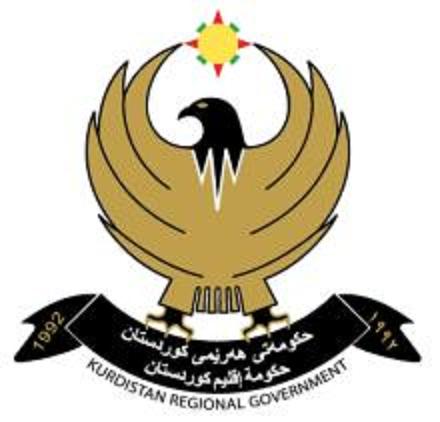     وةزارةتــى بازرطانى وثيشــةســــــــازى                                           		        وزارة التجارة والصناعة      بةرِيَوةبةرايةتى تؤماركردني هيَما بازرطانيةكان	                  			                  مديرية تسجيل العلامات التجاريةبةرِيَوةبةرايةتي تؤماركردني هيَما بازرطانيةكانبلَاوكراوةى هيَما وديار كراوة بازرطانيةكانالعدد (62) الثاني والستون                                   ذمارة  62 شةست و دووالسنة السابعةسالَي حةوتةم(راطةياندني  دووەم)(ئاب / 2015)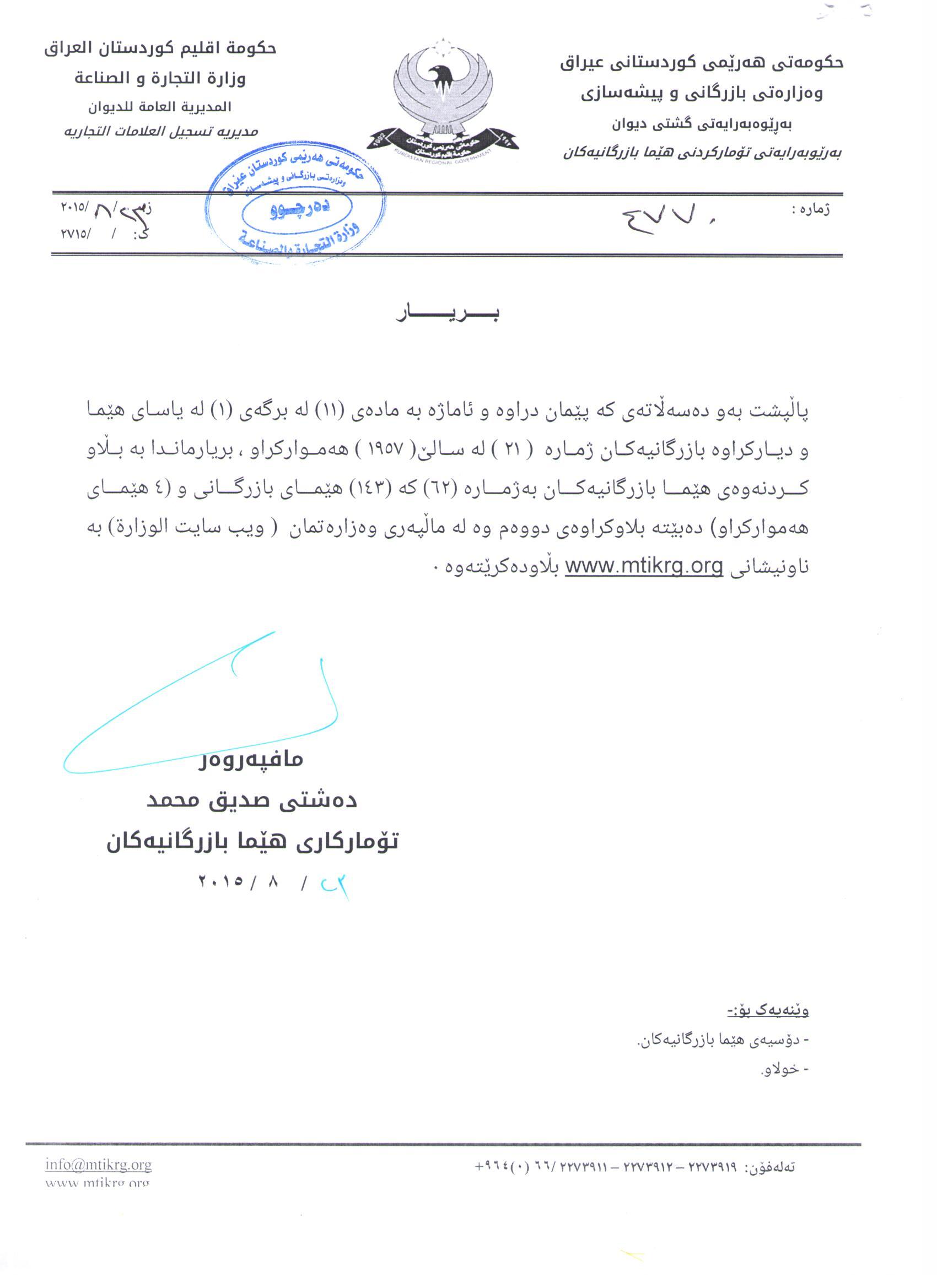 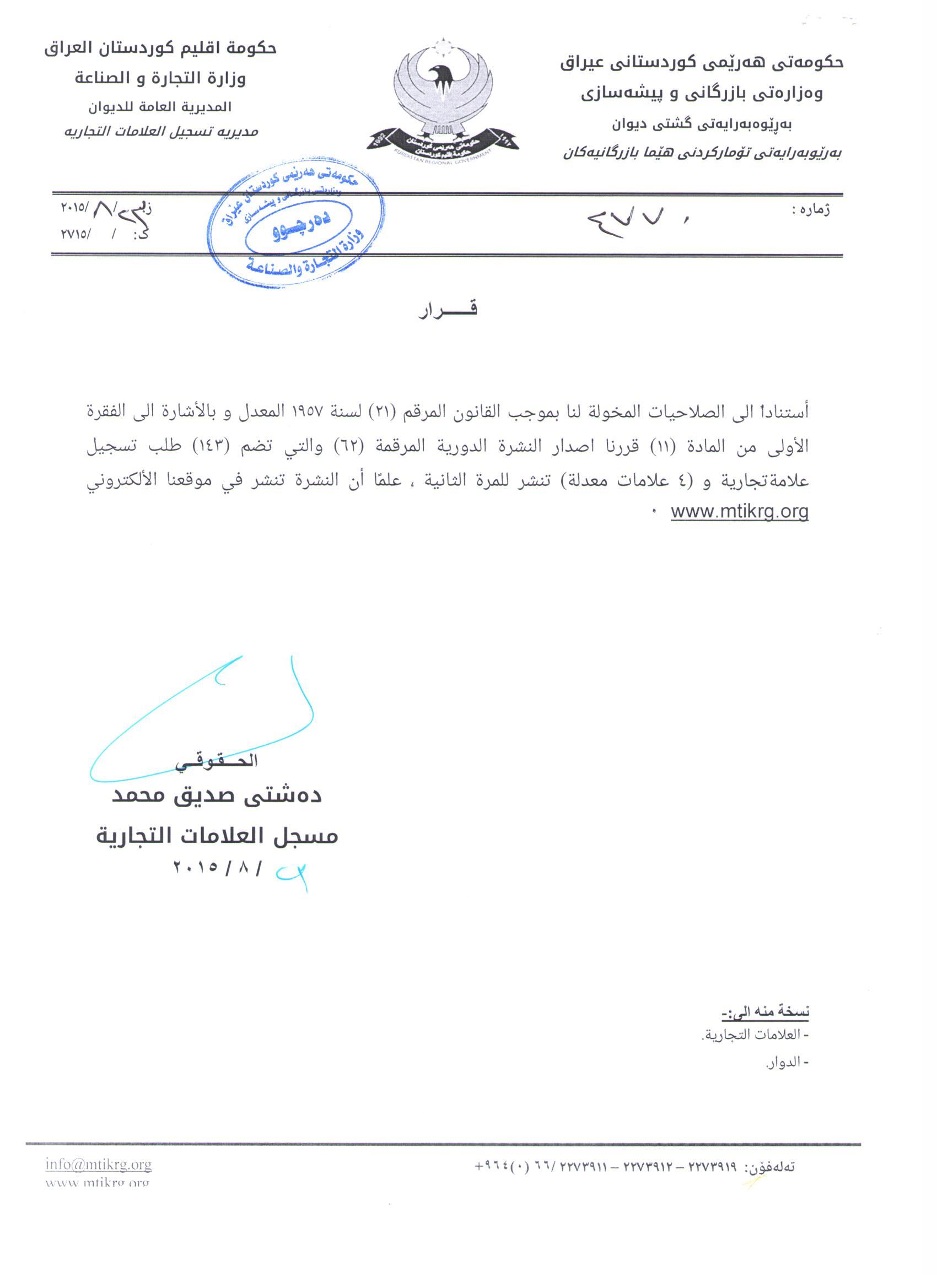 بلاوكراوةي ذمارة ( 62) لة ريَكةوتي 23 /  8 / 2015 دةرضووة و ئةم هيَمايانة بؤ جاري دووەم بلاودةكريَنةوةفهرست النشرة رقم (62) في  23 /  8 / 2015 تتضمن العلامات التي تنشر للمرة الثانيةالعلامات المعدلة المنشورة في النشرات السابقة       أعادة نشر العلامة بالتسلسل (2366) في نشرة (54) وقد تم التعديل على العلامة التجارية (بإضافة الأصناف) وتكون العلامة قابلة للإعتراض 0دووبارة بلَاوكردنةوةي هيَماي ذمارة (2366) لة بلاوكراوةي (54) (هةمواركردن هيَماي بازرطاني و زياد كردني ثؤليةكان) وة تانوتي ليَدةطريَ0خاوةنى هيَما :- بازرطان سلام أحمد غفور  0ناونيشان خاوةنى هيَما :-هةوليَر ناوضةي ثيشةسازي باشوور  0ناوى هيَما وثؤلَي بةرهةم :- (AB-A)-( 6أ, و , ز , ي , ك , ل, 7أ , 8أ) 0ريَكةوت و ذمارةى ثيَشكةش كردنى داواكارى:- (2006) لة 14/1/2015 0 ذمارةى مؤبايلى داواكار :- 07504564953000000000000000000000000000مالك العلامة :- التاجر سلام أحمد غفور 0العنوان الكامل لمالك العلامة :- أربيل / منطقة الصناعية الجنوبية  0اسم العلامة وصنفها :-( AB-A) – (6أ, و , ز , ي , ك , ل, 7أ , 8أ) 0تاريخ ورقم تقديم الطلب :- (2006) في 14/1/2015 0رقم موبايل مقدم الطلب:- 07504564953أعادة نشر العلامة بالتسلسل (2402) في نشرة (54) وقد تم التعديل على العلامة التجارية (بتغير أسم العلامة) وتكون العلامة قابلة للإعتراض عليها 0دووبارة بلاوكردنةوةي هيَماي ذمارة (2402) لة بلاوكراوةي (54) (طؤريني ناوي هيَما) وة تانوتي ليَدةطريَ 0خاوةنى هيَما :- كؤمثانياي zip بؤ بةرهةم هيَناني ئاوي خاويَن و ثاككةرةوةكان / سنووردار  0ناونيشان خاوةنى هيَما :-هةوليَر / كةسنةزان  0ناوى هيَما وثؤلَي بةرهةم :- (PARY)-( 3أ , ب) 0ريَكةوت و ذمارةى ثيَشكةش كردنى داواكارى:- (2042) لة 25/1/2015 0 ذمارةى مؤبايلى داواكار :- 07504153535000000000000000000000000000مالك العلامة :- شركة zip لأنتاج المياه المعدنية و المنظفات / المحدودة 0العنوان الكامل لمالك العلامة :- أربيل / كسنزان  0اسم العلامة وصنفها :-(PARY) – (3أ , ب) 0تاريخ ورقم تقديم الطلب :- (2042) في 25/1/2015 0رقم موبايل مقدم الطلب:- 07504153535أعادة نشر العلامة بالرقم (20) في نشرة (11) وقد تم التعديل على العلامة التجارية (بتغير أسم العلامة) وتكون العلامة قابلة للإعتراض عليها 0دووبارة بلاوكردنةوةي هيَماي ذمارة (20) لة بلَاوكراوةي (11) (طؤريني ناوي هيَما) وة تانوتي ليَدةطريَ 0خاوةنى هيَما :- كؤمثانياي يوروبيان توباكو بؤ جطةرة و توتن و ثيشةسازي و بازرطاني / هاوبةشيةتي / رةطةزي توركي0ناونيشان خاوةنى هيَما :-توركيا / ميرسين / هوزوركينت 8  0ناوى هيَما وثؤلَي بةرهةم :- (2005)-( 34ب) 0ريَكةوت و ذمارةى ثيَشكةش كردنى داواكارى:- (20) لة 27/9/2010 0 ذمارةى مؤبايلى داواكار :- 07504650198000000000000000000000000000مالك العلامة :- شركة يوروبيان يوباكو للسكائر والتبغ والصناعة والتجارة /المساهمة / الجنسية التركية 0العنوان الكامل لمالك العلامة :- تركيا / ميرسين / هوزوركينت 8    0اسم العلامة وصنفها :-(2005) – (34ب) 0تاريخ ورقم تقديم الطلب :- (20) في 27/9/2010 0رقم موبايل مقدم الطلب:- 07504650198أعادة نشر العلامة بالتسلسل (2385) في نشرة (54) وقد تم التعديل على العلامة التجارية (بإضافة الأصناف) وتكون العلامة قابلة للإعتراض عليها 0دووبارة بلاوكردنةوةي هيَماي ذمارة (2385) لة بلاوكراوةي (54) (هةمواركردن هيَماي بازرطاني و زياد كردني ثؤليةكان) وة تانوتي ليَدةطريَ 0خاوةنى هيَما :- كؤمثانياي الممتاز بؤ بازرطاني طشتي و كةل و ثةلي خواردنةمةني / سنووردار0ناونيشان خاوةنى هيَما :-هةوليَر / بازاري شيخ الله  0ناوى هيَما وثؤلَي بةرهةم :- (الممتاز  AL MUMTAZ)-( 30ه , 35 ب , ج) 0ريَكةوت و ذمارةى ثيَشكةش كردنى داواكارى:- (2025) لة 20/1/2015 0 ذمارةى مؤبايلى داواكار :- 07504477003000000000000000000000000000مالك العلامة :- شركة الممتاز للتجارة العامة والمواد الغذائية / المحدودة 0العنوان الكامل لمالك العلامة :- أربيل / سوق شيخ الله    0اسم العلامة وصنفها :-( الممتاز  AL MUMTAZ) – (30ه , 35 ب , ج) 0تاريخ ورقم تقديم الطلب :- (2025) في 20/1/2015 0رقم موبايل مقدم الطلب:- 07504477003العلامات الجديدة في النشرة (61)خاوةنى هيَما :- بازرطان أراس برهان عبدالحميد  0ناونيشان خاوةنى هيَما :-سليَماني / طاردن ستي / بالَةخانةي A4/نهؤمي يةكةم / شقة 2  0ناوى هيَما وثؤلَي بةرهةم :- (ROCKETS 40)-( 34أ , ب , ج , د , ه , و) 0ريَكةوت و ذمارةى ثيَشكةش كردنى داواكارى:- (2377) لة 7/6/2015 0 ذمارةى مؤبايلى داواكار :- 07503356026000000000000000000000000000مالك العلامة :- التاجر أراس برهان عبدالحميد 0العنوان الكامل لمالك العلامة :- سليمانية / كاردن ستي / عمارة A4/طابق الاول /  شقة 2 0اسم العلامة وصنفها :-( ROCKETS 40) – (34أ , ب , ج , د , ه , و) 0تاريخ ورقم تقديم الطلب :- (2377) في 7/6/2015 0رقم موبايل مقدم الطلب:- 07503356026خاوةنى هيَما :- بازرطان ردوان أحمد كارسول  0ناونيشان خاوةنى هيَما :- هةوليَر / شةقامي ثزيشكان  0ناوى هيَما وثؤلَي بةرهةم :- (SHAGUL MED)-( 5أ , ج , د , و) 0ريَكةوت و ذمارةى ثيَشكةش كردنى داواكارى:- (2378) لة 7/6/2015 0 ذمارةى مؤبايلى داواكار :- 075044480042000000000000000000000000000مالك العلامة :- التاجر ردوان أحمد كارسول 0العنوان الكامل لمالك العلامة :- أربيل / شارع الاطباء  0اسم العلامة وصنفها :-( SHAGUL MED) – (5أ , ج , د , و) 0تاريخ ورقم تقديم الطلب :- (2378) في 7/6/2015 0رقم موبايل مقدم الطلب:- 075044480042خاوةنى هيَما :- كؤمثانياي  isobit بؤ بازرطاني طشتي كةل و ثةلي دابراندن / سنووردار 0ناونيشان خاوةنى هيَما :-هةوليَر / ريَطاي كةسنةزان  0ناوى هيَما وثؤلَي بةرهةم :- (ISOBIT)-( 14ب) 0ريَكةوت و ذمارةى ثيَشكةش كردنى داواكارى:- (2379) لة 7/6/2015 0 ذمارةى مؤبايلى داواكار :- 07504505561000000000000000000000000000مالك العلامة :- شركة  isobit للتجارة العامة و المواد العازلة / المحدودة  0العنوان الكامل لمالك العلامة :- أربيل / طريق كسنزان  0اسم العلامة وصنفها :-( ISOBIT) – (14ب) 0تاريخ ورقم تقديم الطلب :- (2379) في 7/6/2015 0رقم موبايل مقدم الطلب:- 07504505561خاوةنى هيَما :- كؤمثانياي  isobit بؤ بازرطاني طشتي كةل و ثةلي دابراندن / سنووردار 0ناونيشان خاوةنى هيَما :-هةوليَر / ريَطاي كةسنةزان  0ناوى هيَما وثؤلَي بةرهةم :- (ISOFIX)-( 14ب) 0ريَكةوت و ذمارةى ثيَشكةش كردنى داواكارى:- (2380) لة 7/6/2015 0 ذمارةى مؤبايلى داواكار :- 07504505561000000000000000000000000000مالك العلامة :- شركة  isobit للتجارة العامة و المواد العازلة / المحدودة  0العنوان الكامل لمالك العلامة :- أربيل / طريق كسنزان  0اسم العلامة وصنفها :-( ISOFIX) – (14ب) 0تاريخ ورقم تقديم الطلب :- (2380) في 7/6/2015 0رقم موبايل مقدم الطلب:- 07504505561خاوةنى هيَما :- كؤمثانياي  isobit بؤ بازرطاني طشتي كةل و ثةلي دابراندن / سنووردار 0ناونيشان خاوةنى هيَما :-هةوليَر / ريَطاي كةسنةزان  0ناوى هيَما وثؤلَي بةرهةم :- (ISOGROUT)-( 14ب) 0ريَكةوت و ذمارةى ثيَشكةش كردنى داواكارى:- (2381) لة 7/6/2015 0 ذمارةى مؤبايلى داواكار :- 07504505561000000000000000000000000000مالك العلامة :- شركة  isobit للتجارة العامة و المواد العازلة / المحدودة  0العنوان الكامل لمالك العلامة :- أربيل / طريق كسنزان  0اسم العلامة وصنفها :-( ISOGROUT) – (14ب) 0تاريخ ورقم تقديم الطلب :- (2381) في 7/6/2015 0رقم موبايل مقدم الطلب:- 07504505561خاوةنى هيَما :- كؤمثانياي  isobit بؤ بازرطاني طشتي كةل و ثةلي دابراندن / سنووردار 0ناونيشان خاوةنى هيَما :-هةوليَر / ريَطاي كةسنةزان  0ناوى هيَما وثؤلَي بةرهةم :- (ISOFLEX)-( 14ب) 0ريَكةوت و ذمارةى ثيَشكةش كردنى داواكارى:- (2382) لة 7/6/2015 0 ذمارةى مؤبايلى داواكار :- 07504505561000000000000000000000000000مالك العلامة :- شركة  isobit للتجارة العامة و المواد العازلة / المحدودة  0العنوان الكامل لمالك العلامة :- أربيل / طريق كسنزان  0اسم العلامة وصنفها :-( ISOFLEX) – (14ب) 0تاريخ ورقم تقديم الطلب :- (2382) في 7/6/2015 0رقم موبايل مقدم الطلب:- 07504505561خاوةنى هيَما :- بازرطان أحمد الشامي بن سيف الدين  0ناونيشان خاوةنى هيَما :-سوريا / ريف دمشق / عدرا / تل الكردي  0ناوى هيَما وثؤلَي بةرهةم :- (الشام ALSHAM)-( 11أ , ب , ج , د , ه , و , ز) 0ريَكةوت و ذمارةى ثيَشكةش كردنى داواكارى:- (2383) لة 15/6/2015 0 ذمارةى مؤبايلى داواكار :- 07713013040000000000000000000000000000مالك العلامة :- التاجر أحمد الشامي بن سيف الدين 0العنوان الكامل لمالك العلامة :- سوريا / ريف دمشق / عدرا / تل الكردي  0اسم العلامة وصنفها :-( الشام ALSHAM) – (11أ , ب , ج , د , ه , و , ز) 0تاريخ ورقم تقديم الطلب :- (2383) في 15/6/2015 0رقم موبايل مقدم الطلب:- 07713013040خاوةنى هيَما :- بازرطان أحمد الشامي بن سيف الدين  0ناونيشان خاوةنى هيَما :-سوريا / ريف دمشق / عدرا / تل الكردي  0ناوى هيَما وثؤلَي بةرهةم :- (شامي SHAMI)-( 7ج , 9 ج , 11 ب , ج , د , ه , و , ز  , ح , ط) 0ريَكةوت و ذمارةى ثيَشكةش كردنى داواكارى:- (2384) لة 15/6/2015 0 ذمارةى مؤبايلى داواكار :- 07713013040000000000000000000000000000مالك العلامة :- التاجر أحمد الشامي بن سيف الدين 0العنوان الكامل لمالك العلامة :- سوريا / ريف دمشق / عدرا / تل الكردي  0اسم العلامة وصنفها :-( شامي SHAMI) – (7ج , 9 ج , 11 ب , ج , د , ه , و , ز  , ح , ط) 0تاريخ ورقم تقديم الطلب :- (2384) في 15/6/2015 0رقم موبايل مقدم الطلب:- 07713013040خاوةنى هيَما :- كؤمثانياي  YORUKOGLU SUT VE URUNLERI SANAYI TICARE ANONIM SIRKETI / رةطةزي توركي 0ناونيشان خاوةنى هيَما :- توركيا / اورجانايز / ساناي بوليزي 1 / كيسيم 2 / كادي انطاليا   0ناوى هيَما وثؤلَي بةرهةم :- (عاليا)-( 29ه , 32 أ , ب , ج) 0ريَكةوت و ذمارةى ثيَشكةش كردنى داواكارى:- (2385) لة 15/6/2015 0 ذمارةى مؤبايلى داواكار :- 07713013040000000000000000000000000000مالك العلامة :- شركة YORUKOGLU SUT VE URUNLERI SANAYI TICARET ANONIM SIRKETI / الجنسية التركية 0العنوان الكامل لمالك العلامة :- تركيا / اورجانايز / ساناي بوليزي 1 / كيسيم 2 / كادي انطاليا   0اسم العلامة وصنفها :-( عاليا) – (29ه , 32 أ , ب , ج) 0تاريخ ورقم تقديم الطلب :- (2385) في 15/6/2015 0رقم موبايل مقدم الطلب:- 07713013040خاوةنى هيَما :- كؤمثانياي  YORUKOGLU SUT VE URUNLERI SANAYI TICARE ANONIM SIRKETI / رةطةزي توركي 0ناونيشان خاوةنى هيَما :- توركيا / اورجانايز / ساناي بوليزي 1 / كيسيم 2 / كادي انطاليا   0ناوى هيَما وثؤلَي بةرهةم :- (alya)-( 29ه , 32 أ , ب , ج) 0ريَكةوت و ذمارةى ثيَشكةش كردنى داواكارى:- (2386) لة 15/6/2015 0 ذمارةى مؤبايلى داواكار :- 07713013040000000000000000000000000000مالك العلامة :- شركة YORUKOGLU SUT VE URUNLERI SANAYI TICARET ANONIM SIRKETI / الجنسية التركية 0العنوان الكامل لمالك العلامة :- تركيا / اورجانايز / ساناي بوليزي 1 / كيسيم 2 / كادي انطاليا   0اسم العلامة وصنفها :-( alya) – (29ه , 32 أ , ب , ج) 0تاريخ ورقم تقديم الطلب :- (2386) في 15/6/2015 0رقم موبايل مقدم الطلب:- 07713013040خاوةنى هيَما :- كارطةي ثارثيروس بؤ بةرهةم هيَناني كاغةزي دةسمالي  0ناونيشان خاوةنى هيَما :-هةوليَر / ناحيةي بةستؤرة  0ناوى هيَما وثؤلَي بةرهةم :- (papyrus)-( 16أ , 35ب , ج) 0ريَكةوت و ذمارةى ثيَشكةش كردنى داواكارى:- (2387) لة 15/6/2015 0 ذمارةى مؤبايلى داواكار :- 07504554342000000000000000000000000000مالك العلامة :- معمل بابيروس لأنتاج المناديل الورقية 0العنوان الكامل لمالك العلامة :- أربيل / ناحية بستورة  0اسم العلامة وصنفها :-( papyrus) – (16أ , 35ب , ج) 0تاريخ ورقم تقديم الطلب :- (2387) في 15/6/2015 0رقم موبايل مقدم الطلب:- 07504554342خاوةنى هيَما :- كارطةي ثارثيروس بؤ بةرهةم هيَناني كاغةزي دةسمالي  0ناونيشان خاوةنى هيَما :-هةوليَر / ناحيةي بةستؤرة  0ناوى هيَما وثؤلَي بةرهةم :- (soft dream)-( 16أ) 0ريَكةوت و ذمارةى ثيَشكةش كردنى داواكارى:- (2388) لة 15/6/2015 0 ذمارةى مؤبايلى داواكار :- 07504554342000000000000000000000000000مالك العلامة :- معمل بابيروس لأنتاج المناديل الورقية 0العنوان الكامل لمالك العلامة :- أربيل / ناحية بستورة  0اسم العلامة وصنفها :-( soft dream) – (16أ) 0تاريخ ورقم تقديم الطلب :- (2388) في 15/6/2015 0رقم موبايل مقدم الطلب:- 07504554342خاوةنى هيَما :- کۆمپانیاى ڕووناکی چرا بۆ پەروەردە وفێرکردن/ سنووردار0ناونيشان خاوةنى هيَما :- هةوليَر / شاهان ستي  0ناوى هيَما وثؤلَي بةرهةم :- (shahan city)-( 41أ) 0ريَكةوت و ذمارةى ثيَشكةش كردنى داواكارى:- (2389) لة 15/6/2015 0 ذمارةى مؤبايلى داواكار :- 07504888855000000000000000000000000000مالك العلامة :- شركة روناكي چرا للتربية والتعليم/ المحدودة 0    العنوان الكامل لمالك العلامة :- أربيل / شاهان ستي  0اسم العلامة وصنفها :-( shahan city) – (41أ) 0تاريخ ورقم تقديم الطلب :- (2389) في 15/6/2015 0رقم موبايل مقدم الطلب:- 07504888855خاوةنى هيَما :- کۆمپانیاى ڕووناکی صلاح الدین ئەیوبی بۆ پەروەردە وفێرکردن/ سنووردار0ناونيشان خاوةنى هيَما :- سليَماني / قوتابخانةي صلاح الدين ئةيوبي  0ناوى هيَما وثؤلَي بةرهةم :- (roonaki salahaddin ayyubi collegese)-( 41 أ) 0ريَكةوت و ذمارةى ثيَشكةش كردنى داواكارى:- (2390) لة 15/6/2015  0 ذمارةى مؤبايلى داواكار :- 07504888855000000000000000000000000000مالك العلامة :- شركة روناكي صلاح الدين الايوبي للتربية والتعليم/ المحدودة 0    العنوان الكامل لمالك العلامة :-  سليمانية / مدرسة صلاح الدين الأيوبي  0اسم العلامة وصنفها :-( roonaki salahaddin ayyubi collegese) – (41 أ) 0تاريخ ورقم تقديم الطلب :- (2390) في 15/6/2015 0رقم موبايل مقدم الطلب:- 07504888855خاوةنى هيَما :- کۆمپانیاى هەولێر بۆ پەروەردە وفێرکردن/ سنووردار0ناونيشان خاوةنى هيَما :-هةوليَر /شةقامي 60 متري / نزيك هؤلي زةرد  0ناوى هيَما وثؤلَي بةرهةم :- (Roonaki hawler)-( 41أ) 0ريَكةوت و ذمارةى ثيَشكةش كردنى داواكارى:- (2391) لة 15/6/2015 0 ذمارةى مؤبايلى داواكار :- 07504888855000000000000000000000000000مالك العلامة :- شركة روناكي هولیر للتربية والتعليم/ المحدودة 0    العنوان الكامل لمالك العلامة :- أربيل / شارع 60 متر / قرب هولي زرد   0اسم العلامة وصنفها :-( Roonaki hawler) – (41أ) 0تاريخ ورقم تقديم الطلب :- (2391) في 15/6/2015 0رقم موبايل مقدم الطلب:- 07504888855خاوةنى هيَما :- كؤمثانياي بنك البركة التركي التضامني / هاوبةشيةتي   0ناونيشان خاوةنى هيَما :-هةوليَر / شةقامي 60 مةتري / بةرامبةر كؤمثانياي هيوا گروپ  0ناوى هيَما وثؤلَي بةرهةم :- (al Baraka)-( 36 أ , ب , ج) 0ريَكةوت و ذمارةى ثيَشكةش كردنى داواكارى:- (2392) لة 15/6/2015 0 ذمارةى مؤبايلى داواكار :- 07504888855000000000000000000000000000مالك العلامة :- شركة بنك البركة التركي التضامني / المساهمة 0العنوان الكامل لمالك العلامة :- أربيل / شارع 60 متر / مقابل شركة هيوا كروب  0اسم العلامة وصنفها :-( al Baraka) – (36 أ , ب , ج) 0تاريخ ورقم تقديم الطلب :- (2392) في 15/6/2015 0رقم موبايل مقدم الطلب:- 07504888855خاوةنى هيَما :- كؤمثانياي بنك البركة التركي التضامني / هاوبةشيةتي   0ناونيشان خاوةنى هيَما :-هةوليَر / شةقامي 60 مةتري / بةرامبةر كؤمثانياي هيوا گروپ  0ناوى هيَما وثؤلَي بةرهةم :- (البركة)-( 36 أ , ب , ج) 0ريَكةوت و ذمارةى ثيَشكةش كردنى داواكارى:- (2393) لة 15/6/2015 0 ذمارةى مؤبايلى داواكار :- 07504888855000000000000000000000000000مالك العلامة :- شركة بنك البركة التركي التضامني / المساهمة 0العنوان الكامل لمالك العلامة :- أربيل / شارع 60 متر / مقابل شركة هيوا كروب  0اسم العلامة وصنفها :-( البركة) – (36 أ , ب , ج) 0تاريخ ورقم تقديم الطلب :- (2393) في 15/6/2015 0رقم موبايل مقدم الطلب:- 07504888855خاوةنى هيَما :- كؤمثنياي  bin api بؤ بازرطاني ثيَداويستي بيناسازي / سنوردار 0ناونيشان خاوةنى هيَما :-هةوليَر / كةسنةزان  0ناوى هيَما وثؤلَي بةرهةم :- (biny api)-( 19أ) 0ريَكةوت و ذمارةى ثيَشكةش كردنى داواكارى:- (2394) لة 15/6/2015 0 ذمارةى مؤبايلى داواكار :- 07504888855000000000000000000000000000مالك العلامة :- شركة  bin api لتجارة المواد الأنشائية / المحدودة 0العنوان الكامل لمالك العلامة :- أربيل / كسنزان  0اسم العلامة وصنفها :-( biny api) – (19أ) 0تاريخ ورقم تقديم الطلب :- (2394) في 15/6/2015 0رقم موبايل مقدم الطلب:- 07504888855خاوةنى هيَما :- كؤمثنياي  bin api بؤ بازرطاني ثيَداويستي بيناسازي / سنوردرا 0ناونيشان خاوةنى هيَما :-هةوليَر / كةسنةزان  0ناوى هيَما وثؤلَي بةرهةم :- (BAOMIX)-( 19أ) 0ريَكةوت و ذمارةى ثيَشكةش كردنى داواكارى:- (2395) لة 15/6/2015 0 ذمارةى مؤبايلى داواكار :- 07504888855000000000000000000000000000مالك العلامة :- شركة  bin api لتجارة المواد الأنشائية / المحدودة 0العنوان الكامل لمالك العلامة :- أربيل / كسنزان  0اسم العلامة وصنفها :-( BAOMIX) – (19أ) 0تاريخ ورقم تقديم الطلب :- (2395) في 15/6/2015 0رقم موبايل مقدم الطلب:- 07504888855خاوةنى هيَما :- كؤمثانياي  Acorpole company بؤ  وةبةرهيَناني و ثيشةسازي 0ناونيشان خاوةنى هيَما :- هةوليَر / ناوضةي ثيشةسازي هةوليَر  0ناوى هيَما وثؤلَي بةرهةم :- (ستايل STYLE)-( 11د, ه , و , ز , ح , 19 ه , 21 أ , ج) 0ريَكةوت و ذمارةى ثيَشكةش كردنى داواكارى:- (2396) لة 15/6/2015 0 ذمارةى مؤبايلى داواكار :- 07504888855000000000000000000000000000مالك العلامة :- شركة Acorpole company للأستثمار و الصناعة  0العنوان الكامل لمالك العلامة :- أربيل / منطقة الصناعية اربيل  0اسم العلامة وصنفها :-( ستايل STYLE) – (11د, ه , و , ز , ح , 19 ه , 21 أ , ج) 0تاريخ ورقم تقديم الطلب :- (2396) في 15/6/2015 0رقم موبايل مقدم الطلب:- 07504888855خاوةنى هيَما :- كؤمثانياي  Acorpole company بؤ  وةبةرهيَناني و ثيشةسازي 0ناونيشان خاوةنى هيَما :- هةوليَر / ناوضةي ثيشةسازي هةوليَر  0ناوى هيَما وثؤلَي بةرهةم :- (الأنوار)-( 11د, ه , و , ز , ح , 19 ه , 21 أ , ج) 0ريَكةوت و ذمارةى ثيَشكةش كردنى داواكارى:- (3297) لة 15/6/2015 0 ذمارةى مؤبايلى داواكار :- 07504888855000000000000000000000000000مالك العلامة :- شركة Acorpole company للأستثمار و الصناعة  0العنوان الكامل لمالك العلامة :- أربيل / منطقة الصناعية اربيل  0اسم العلامة وصنفها :-( الأنوار) – (11د, ه , و , ز , ح , 19 ه , 21 أ , ج) 0تاريخ ورقم تقديم الطلب :- (2397) في 15/6/2015 0رقم موبايل مقدم الطلب:- 07504888855خاوةنى هيَما :- كارطةي طيب بؤ بةرهةم هيَناني ضبس  وبوفاك  0ناونيشان خاوةنى هيَما :-هةوليَر / ناوضةي ثيشةسازي  0ناوى هيَما وثؤلَي بةرهةم :- (توب داليا  TOP Dalya)-( 29ب , ز) 0ريَكةوت و ذمارةى ثيَشكةش كردنى داواكارى:- (2398) لة 15/6/2015 0 ذمارةى مؤبايلى داواكار :- 07504888855000000000000000000000000000مالك العلامة :- معمل طيب لأنتاج الشبس و البوفاك 0العنوان الكامل لمالك العلامة :- أربيل / منطقة صناعية  0اسم العلامة وصنفها :-( توب داليا  TOP Dalya) – (29ب , ز) 0تاريخ ورقم تقديم الطلب :- (2398) في 15/6/2015 0رقم موبايل مقدم الطلب:- 07504888855خاوةنى هيَما :- كارطةي طيب بؤ بةرهةم هيَناني جبس و بوفاك  0ناونيشان خاوةنى هيَما :-هةوليَر / ناوضةي ثيشةسازي  0ناوى هيَما وثؤلَي بةرهةم :- (داليا بوفاك  Dalya pofak)-( 29ب , ز) 0ريَكةوت و ذمارةى ثيَشكةش كردنى داواكارى:- (2399) لة 15/6/2015 0 ذمارةى مؤبايلى داواكار :- 07504888855000000000000000000000000000مالك العلامة :- معمل طيب لأنتاج الشبس و البوفاك 0العنوان الكامل لمالك العلامة :- أربيل / منطقة صناعية  0اسم العلامة وصنفها :-( داليا بوفاك  Dalya pofak) – (29ب , ز) 0تاريخ ورقم تقديم الطلب :- (2399) في 15/6/2015 0رقم موبايل مقدم الطلب:- 07504888855خاوةنى هيَما :- كؤمثانياي العابرة بؤ خزمةت طوزاري بازرطاني ذ . م . م / رةطةزي ئةردةني  0ناونيشان خاوةنى هيَما :- ئةردةن / عمان / الصوفية / بارك بلازا   0ناوى هيَما وثؤلَي بةرهةم :- (GnB)-( 42أ) 0ريَكةوت و ذمارةى ثيَشكةش كردنى داواكارى:- (2400) لة 17/6/2015 0 ذمارةى مؤبايلى داواكار :- 07504411055000000000000000000000000000مالك العلامة :- شركة العابرة للخدمات التجارية ذ . م . م / الجنسية الأردنية 0العنوان الكامل لمالك العلامة :- الأردن / عمان / الصوفية /بارك بلازا  0اسم العلامة وصنفها :-( GnB) – (42أ) 0تاريخ ورقم تقديم الطلب :- (2400) في 17/6/2015 0رقم موبايل مقدم الطلب:- 07504411055خاوةنى هيَما :- كؤمثانياي العابرة بؤ خزمةت طوزاري بازرطاني ذ . م . م / رةطةزي ئةردةني  0ناونيشان خاوةنى هيَما :- ئةردةن / عمان / الصوفية / بارك بلازا   0ناوى هيَما وثؤلَي بةرهةم :- (Granada pizza)-( 42أ) 0ريَكةوت و ذمارةى ثيَشكةش كردنى داواكارى:- (2401) لة 17/6/2015 0 ذمارةى مؤبايلى داواكار :- 07504411055000000000000000000000000000مالك العلامة :- شركة العابرة للخدمات التجارية ذ . م . م / الجنسية الأردنية 0العنوان الكامل لمالك العلامة :- الأردن / عمان / الصوفية /بارك بلازا  0اسم العلامة وصنفها :-( Granada pizza) – (42أ) 0تاريخ ورقم تقديم الطلب :- (2401) في 17/6/2015 0رقم موبايل مقدم الطلب:- 07504411055خاوةنى هيَما :- كؤمثانياي العابرة بؤ خزمةت طوزاري بازرطاني ذ . م . م / رةطةزي ئةردةني  0ناونيشان خاوةنى هيَما :- ئةردةن / عمان / الصوفية / بارك بلازا   0ناوى هيَما وثؤلَي بةرهةم :- (DALS Burgers)-( 42أ) 0ريَكةوت و ذمارةى ثيَشكةش كردنى داواكارى:- (2402) لة 17/6/2015 0 ذمارةى مؤبايلى داواكار :- 07504411055000000000000000000000000000مالك العلامة :- شركة العابرة للخدمات التجارية ذ . م . م / الجنسية الأردنية 0العنوان الكامل لمالك العلامة :- الأردن / عمان / الصوفية /بارك بلازا  0اسم العلامة وصنفها :-( DALS Burgers) – (42أ) 0تاريخ ورقم تقديم الطلب :- (2402) في 17/6/2015 0رقم موبايل مقدم الطلب:- 07504411055خاوةنى هيَما :- كؤمثانياي التقدم  بؤ ثيشةسازي بؤياغ / رةطةزي ئةردةني 0ناونيشان خاوةنى هيَما :-ئةردةن / أبو علندا   0ناوى هيَما وثؤلَي بةرهةم :- (Chamoion)-( 2أ , ب , ج , د ) 0ريَكةوت و ذمارةى ثيَشكةش كردنى داواكارى:- (2403) لة 17/6/2015 0 ذمارةى مؤبايلى داواكار :- 07504411055000000000000000000000000000مالك العلامة :- شركة التقدم لصناعة الدهان / الجنسية الأردنية 0العنوان الكامل لمالك العلامة :- الأردن /  أبو علندا  0اسم العلامة وصنفها :-( Chamoion) – (2أ , ب , ج , د) 0تاريخ ورقم تقديم الطلب :- (2403) في 17/6/2015 0رقم موبايل مقدم الطلب:- 07504411055خاوةنى هيَما :- كؤمثانياي التقدم  بؤ ثيشةسازي بؤياغ / رةطةزي ئةردةني 0ناونيشان خاوةنى هيَما :-ئةردةن / أبو علندا   0ناوى هيَما وثؤلَي بةرهةم :- (AUTO PLUS)-( 2أ , ب , ج , د ) 0ريَكةوت و ذمارةى ثيَشكةش كردنى داواكارى:- (2404) لة 17/6/2015 0 ذمارةى مؤبايلى داواكار :- 07504411055000000000000000000000000000مالك العلامة :- شركة التقدم لصناعة الدهان / الجنسية الأردنية 0العنوان الكامل لمالك العلامة :- الأردن /  أبو علندا  0اسم العلامة وصنفها :-( AUTO PLUS) – (2أ , ب , ج , د) 0تاريخ ورقم تقديم الطلب :- (2404) في 17/6/2015 0رقم موبايل مقدم الطلب:- 07504411055خاوةنى هيَما :- كؤمثانياي التقدم  بؤ ثيشةسازي بؤياغ / رةطةزي ئةردةني 0ناونيشان خاوةنى هيَما :-ئةردةن / أبو علندا   0ناوى هيَما وثؤلَي بةرهةم :- (KILANI CHAMPLON)-( 2أ , ب , ج , د ) 0ريَكةوت و ذمارةى ثيَشكةش كردنى داواكارى:- (2405) لة 17/6/2015 0 ذمارةى مؤبايلى داواكار :- 07504411055000000000000000000000000000مالك العلامة :- شركة التقدم لصناعة الدهان / الجنسية الأردنية 0العنوان الكامل لمالك العلامة :- الأردن /  أبو علندا  0اسم العلامة وصنفها :-( KILANI CHAMPLON) – (2أ , ب , ج , د ) 0تاريخ ورقم تقديم الطلب :- (2405) في 17/6/2015 0رقم موبايل مقدم الطلب:- 07504411055خاوةنى هيَما :- كؤمثانياي التقدم  بؤ ثيشةسازي بؤياغ / رةطةزي ئةردةني 0ناونيشان خاوةنى هيَما :-ئةردةن / أبو علندا   0ناوى هيَما وثؤلَي بةرهةم :- (RALLY)-( 2أ , ب , ج , د ) 0ريَكةوت و ذمارةى ثيَشكةش كردنى داواكارى:- (2406) لة 17/6/2015 0 ذمارةى مؤبايلى داواكار :- 07504411055000000000000000000000000000مالك العلامة :- شركة التقدم لصناعة الدهان / الجنسية الأردنية 0العنوان الكامل لمالك العلامة :- الأردن /  أبو علندا  0اسم العلامة وصنفها :-( RALLY) – (2أ , ب , ج , د ) 0تاريخ ورقم تقديم الطلب :- (2406) في 17/6/2015 0رقم موبايل مقدم الطلب:- 07504411055خاوةنى هيَما :- كؤمثانياي التقدم  بؤ ثيشةسازي بؤياغ / رةطةزي ئةردةني 0ناونيشان خاوةنى هيَما :-ئةردةن / أبو علندا   0ناوى هيَما وثؤلَي بةرهةم :- (K.P KILANI PAINTS)-( 2أ , ب , ج , د ) 0ريَكةوت و ذمارةى ثيَشكةش كردنى داواكارى:- (2407) لة 17/6/2015 0 ذمارةى مؤبايلى داواكار :- 07504411055000000000000000000000000000مالك العلامة :- شركة التقدم لصناعة الدهان / الجنسية الأردنية 0العنوان الكامل لمالك العلامة :- الأردن /  أبو علندا  0اسم العلامة وصنفها :-( K.P KILANI PAINTS) – (2أ , ب , ج , د ) 0تاريخ ورقم تقديم الطلب :- (2407) في 17/6/2015 0رقم موبايل مقدم الطلب:- 07504411055خاوةنى هيَما :- كؤمثانياي التقدم  بؤ ثيشةسازي بؤياغ / رةطةزي ئةردةني 0ناونيشان خاوةنى هيَما :-ئةردةن / أبو علندا   0ناوى هيَما وثؤلَي بةرهةم :- (OPEN)-( 2أ , ب , ج , د ) 0ريَكةوت و ذمارةى ثيَشكةش كردنى داواكارى:- (2408) لة 17/6/2015 0 ذمارةى مؤبايلى داواكار :- 07504411055000000000000000000000000000مالك العلامة :- شركة التقدم لصناعة الدهان / الجنسية الأردنية 0العنوان الكامل لمالك العلامة :- الأردن /  أبو علندا  0اسم العلامة وصنفها :-( OPEN) – (2أ , ب , ج , د ) 0تاريخ ورقم تقديم الطلب :- (2408) في 17/6/2015 0رقم موبايل مقدم الطلب:- 07504411055خاوةنى هيَما :- كؤمثانياي التقدم  بؤ ثيشةسازي بؤياغ / رةطةزي ئةردةني 0ناونيشان خاوةنى هيَما :-ئةردةن / أبو علندا   0ناوى هيَما وثؤلَي بةرهةم :- (TODAY)-( 2أ , ب , ج , د ) 0ريَكةوت و ذمارةى ثيَشكةش كردنى داواكارى:- (2409) لة 17/6/2015 0 ذمارةى مؤبايلى داواكار :- 07504411055000000000000000000000000000مالك العلامة :- شركة التقدم لصناعة الدهان / الجنسية الأردنية 0العنوان الكامل لمالك العلامة :- الأردن /  أبو علندا  0اسم العلامة وصنفها :-( TODAY) – (2أ , ب , ج , د ) 0تاريخ ورقم تقديم الطلب :- (2409) في 17/6/2015 0رقم موبايل مقدم الطلب:- 07504411055خاوةنى هيَما :- كؤمثانياي التقدم  بؤ ثيشةسازي بؤياغ / رةطةزي ئةردةني 0ناونيشان خاوةنى هيَما :-ئةردةن / أبو علندا   0ناوى هيَما وثؤلَي بةرهةم :- (RETAJ)-( 2أ , ب , ج , د ) 0ريَكةوت و ذمارةى ثيَشكةش كردنى داواكارى:- (2410) لة 17/6/2015 0 ذمارةى مؤبايلى داواكار :- 07504411055000000000000000000000000000مالك العلامة :- شركة التقدم لصناعة الدهان / الجنسية الأردنية 0العنوان الكامل لمالك العلامة :- الأردن /  أبو علندا  0اسم العلامة وصنفها :-( RETAJ) – (2أ , ب , ج , د ) 0تاريخ ورقم تقديم الطلب :- (2410) في 17/6/2015 0رقم موبايل مقدم الطلب:- 07504411055خاوةنى هيَما :- كؤمثانياي النقليات بؤ طةشت و طوزاري طشتي / هاوبةشيةتي / سنووردار / رةطةزي ئةردةني  0ناونيشان خاوةنى هيَما :- ئةردةن / عمان / نهؤمي حةوتةم / طةرةكي سهل / شةقامي صالح الصمادي / بالةخانةي ذمارة 8  0ناوى هيَما وثؤلَي بةرهةم :- (JETT جيت)-( 39أ, ب , ج) 0ريَكةوت و ذمارةى ثيَشكةش كردنى داواكارى:- (2411) لة 17/6/2015 0 ذمارةى مؤبايلى داواكار :- 07504411055000000000000000000000000000مالك العلامة :- شركة النقليات السياحية / المساهمة / العامة / المحدودة / الجنسية الاردنية 0العنوان الكامل لمالك العلامة :- الأردن / عمان / الدور السابع / حي السهل / شارع صالح الصمادي/ عمارة رقم 8  0اسم العلامة وصنفها :-( JETT جيت) – (39أ, ب , ج) 0تاريخ ورقم تقديم الطلب :- (2411) في 17/6/2015 0رقم موبايل مقدم الطلب:- 07504411055خاوةنى هيَما :- كؤمثانياي فزالر للتربية والتعليم  0ناونيشان خاوةنى هيَما :- هةوليَر / 100 مةتري / نزيك فلكةي برايةتي  0ناوى هيَما وثؤلَي بةرهةم :- (Burch center)-( 41أ) 0ريَكةوت و ذمارةى ثيَشكةش كردنى داواكارى:- (2412) لة 17/6/2015 0 ذمارةى مؤبايلى داواكار :- 07504888855000000000000000000000000000مالك العلامة :- شركة فزال للتربية وتعليم 0العنوان الكامل لمالك العلامة :- أربيل /40 متر / قرب فلكة برايتي  0اسم العلامة وصنفها :-( Burch center) – (41أ) 0تاريخ ورقم تقديم الطلب :- (2412) في 17/6/2015 0رقم موبايل مقدم الطلب:- 07504888855خاوةنى هيَما :- كؤمثانياي  helik بؤ بازرطاني طشتي و هيَنان و بردن / سنووردار 0ناونيشان خاوةنى هيَما :-هةوليَر / فاملي مؤل  0ناوى هيَما وثؤلَي بةرهةم :- (Mangal plus)-( 42أ) 0ريَكةوت و ذمارةى ثيَشكةش كردنى داواكارى:- (2413) لة 17/6/2015 0 ذمارةى مؤبايلى داواكار :- 07504888855000000000000000000000000000مالك العلامة :- شركة helik لتجارة العامة و الأستراد والتصدير/ المحدودة  0العنوان الكامل لمالك العلامة :- أربيل / فاملي مول  0اسم العلامة وصنفها :-( Mangal plus) – (42أ) 0تاريخ ورقم تقديم الطلب :- (2413) في17/6/2015 0رقم موبايل مقدم الطلب:- 07504888855خاوةنى هيَما :- كؤمثانياي  IDATA INTERNATIONAL VIZME HIZMETLERI DIS TICARET A.S / رةطةزي توركي 0ناونيشان خاوةنى هيَما :-توركيا / اسطنبول / شةقامي جمهوري/ ذمارة 123 / نهؤمي زةوي / حربية / شيشلي  0ناوى هيَما وثؤلَي بةرهةم :- (visametric)-( 39أ , ب , ج) 0ريَكةوت و ذمارةى ثيَشكةش كردنى داواكارى:- (2414) لة 17/6/2015 0 ذمارةى مؤبايلى داواكار :- 07504411055000000000000000000000000000مالك العلامة :- شركة IDATA INTERNATIONAL VIZME HIZMETLERI DIS TICARET A.S / الجنسية التركية 0العنوان الكامل لمالك العلامة :- تركيا / اسطنبول / شارع الجمهورية / رقم 123/ طابق الارضي / حربية / شيشلي  0اسم العلامة وصنفها :-( visametric) – (39أ , ب , ج) 0تاريخ ورقم تقديم الطلب :- (2414) في 17/6/2015 0رقم موبايل مقدم الطلب:- 07504411055خاوةنى هيَما :- كؤمثانياي ابو عودة أخوان / رةطةزي ئةردةني  0ناونيشان خاوةنى هيَما :- ئةردةن / عمان / شةقامي ئةليةرموك / ئةردةن / ص0ب183556-11118  0ناوى هيَما وثؤلَي بةرهةم :- (مندي Mandi)-( 30ه)ريَكةوت و ذمارةى ثيَشكةش كردنى داواكارى:- (2415) لة 23/6/2015 0 ذمارةى مؤبايلى داواكار :- 07504411055000000000000000000000000000مالك العلامة :- شركة أبو عودة أخوان / الجنسية الأردنية  0العنوان الكامل لمالك العلامة :- الاردن / عمان / شارع اليرموك / الأردن / ص.ب 183556-11118 0اسم العلامة وصنفها :-( مندي Mandi) – (30ه) 0تاريخ ورقم تقديم الطلب :- (2415) في 23/6/2015 0رقم موبايل مقدم الطلب:- 07504411055خاوةنى هيَما :- كؤمثانياي المبدعون للمطاعم ذ.م.م / رةطةزي ئةردةني  0ناونيشان خاوةنى هيَما :- ئةردةن / عمان / كؤمةلطةي زيتونةي بازرطاني/ ص.ب 144318-1118814  0ناوى هيَما وثؤلَي بةرهةم :- (steakanji ستيكنجي)-( 42أ)ريَكةوت و ذمارةى ثيَشكةش كردنى داواكارى:- (2416) لة 23/6/2015 0 ذمارةى مؤبايلى داواكار :- 07504411055000000000000000000000000000مالك العلامة :- شركة المبدعون للمطاعم ذ.م.م / الجنسية الأردنية  0العنوان الكامل لمالك العلامة :- الاردن /عمان/ الصوفية / مجمع زيتونة التجاري / ص .ب 144318-111814 0اسم العلامة وصنفها :-( steakanji ستيكنجي) – (42أ) 0تاريخ ورقم تقديم الطلب :- (2416) في 23/6/2015 0رقم موبايل مقدم الطلب:- 07504411055خاوةنى هيَما :- كؤمثانياي مصانع الاتحاد بؤ بةرهةم هيَناني توتن وجطارة  م . ع . م/ رةطةزي ئةردةني  0ناونيشان خاوةنى هيَما :- ئةردةن / عمان / ص0ب851015-11185 0ناوى هيَما وثؤلَي بةرهةم :- (Fairmont)-( 34 أ , ب , ج, د , ه , و)ريَكةوت و ذمارةى ثيَشكةش كردنى داواكارى:- (2417) لة 23/6/2015 0 ذمارةى مؤبايلى داواكار :- 07504411055000000000000000000000000000مالك العلامة :- شركة مصانع الاتحاد لأنتاج التبغ والسجائر م . ع . م / الجنسية الأردنية  0العنوان الكامل لمالك العلامة :- الاردن / عمان / ص.ب. 851015-11185  0اسم العلامة وصنفها :-( Fairmont) – (34 أ , ب , ج, د , ه , و) 0تاريخ ورقم تقديم الطلب :- (2417) لة 23/6/2015  0رقم موبايل مقدم الطلب:- 07504411055خاوةنى هيَما :- كؤمثانياي مصانع الاتحاد بؤ بةرهةم هيَناني توتن وجطارة  م . ع . م/ رةطةزي ئةردةني  0ناونيشان خاوةنى هيَما :- ئةردةن / عمان / ص0ب851015-11185 0ناوى هيَما وثؤلَي بةرهةم :- (professor)-( 34 أ , ب , ج, د , ه , و)ريَكةوت و ذمارةى ثيَشكةش كردنى داواكارى:- (2418) لة 23/6/2015 0 ذمارةى مؤبايلى داواكار :- 07504411055000000000000000000000000000مالك العلامة :- شركة مصانع الاتحاد لأنتاج التبغ والسجائر م . ع . م / الجنسية الأردنية  0العنوان الكامل لمالك العلامة :- الاردن / عمان / ص.ب. 851015-11185  0اسم العلامة وصنفها :-( professor) – (34 أ , ب , ج, د , ه , و) 0تاريخ ورقم تقديم الطلب :- (2418) لة 23/6/2015  0رقم موبايل مقدم الطلب:- 07504411055خاوةنى هيَما :- كؤمثانياي معمل النسر للتقطير / رةطةزي ئةردةني  0ناونيشان خاوةنى هيَما :- ئةردةن / 4 الزرقاء / س . ث 13110 0ناوى هيَما وثؤلَي بةرهةم :- (RALEIGH)-( 33أ , ب , ج)ريَكةوت و ذمارةى ثيَشكةش كردنى داواكارى:- (2419) لة 23/6/2015 0 ذمارةى مؤبايلى داواكار :- 07504411055000000000000000000000000000مالك العلامة :- شركة معمل النسر للتقطير / الجنسية الأردنية  0العنوان الكامل لمالك العلامة :- الأردن / 4 الزرقاء/ ص.ب 13110 0اسم العلامة وصنفها :-( RALEIGH) – (33أ , ب , ج) 0تاريخ ورقم تقديم الطلب :- (2419) في 23/6/2015 0رقم موبايل مقدم الطلب:- 07504411055خاوةنى هيَما :- كؤمثانياي TODAY بؤ بازرطاني طشتي و خزمةتطوزاري ئامادةكردني خؤراك / سنووردار   0ناونيشان خاوةنى هيَما :- هةوليَر / شةقامي 100 متري / بةرامبةر بانزينخانةي ئاكار  0ناوى هيَما وثؤلَي بةرهةم :- (ئةورِؤ TODAY)-( 42أ , 35 ب , ج)ريَكةوت و ذمارةى ثيَشكةش كردنى داواكارى:- (2420) لة 28/6/2015 0 ذمارةى مؤبايلى داواكار :- 07702628655000000000000000000000000000مالك العلامة :- شركة TODAY لتجارة العامة و خدمات تجهيز الطعام / المحدودة  0العنوان الكامل لمالك العلامة :- أربيل / شارع 100 متر / مقابل محطة بانزين ئاكار 0اسم العلامة وصنفها :-( ئةورِؤ TODAY) – (42أ , 35 ب , ج) 0تاريخ ورقم تقديم الطلب :- (2420) في 28/6/2015 0رقم موبايل مقدم الطلب:- 07702628655خاوةنى هيَما :- بازرطان محمد ابراهيم يونس  0ناونيشان خاوةنى هيَما :- دهؤك / قةزاي زاخؤ  0ناوى هيَما وثؤلَي بةرهةم :- (AUROPE)-( 7أ , ج , 8 أ)ريَكةوت و ذمارةى ثيَشكةش كردنى داواكارى:- (2421) لة 28/6/2015 0 ذمارةى مؤبايلى داواكار :- 07504098849000000000000000000000000000مالك العلامة :- التاجر محمد أبراهيم يونس  0العنوان الكامل لمالك العلامة :- دهوك / قضاء زاخو 0اسم العلامة وصنفها :-( AUROPE) – (7أ , ج , 8 أ) 0تاريخ ورقم تقديم الطلب :- (2421) في 28/6/2015 0رقم موبايل مقدم الطلب:- 07504098849خاوةنى هيَما :- كؤمثانياي النمر البري بؤ بةرهةم هيَناني خوادةنةوةي كحولي و طازيةكان و شةربةت/ سنوردار  0ناونيشان خاوةنى هيَما :- بةغدا / طةرةكي الوحدة / م 904 / ز 87 / بالةخانةي11   0ناوى هيَما وثؤلَي بةرهةم :- (حنا السكران 7ana AL-Sakran)-( 32أ , ب , ج , 33 أ , ب , ج)ريَكةوت و ذمارةى ثيَشكةش كردنى داواكارى:- (2422) لة 28/6/2015 0 ذمارةى مؤبايلى داواكار :- 07503864306000000000000000000000000000مالك العلامة :- شركة النمر البري لأنتاج المشروبات الكحولية و الغازية و العصائر / المحدودة  0العنوان الكامل لمالك العلامة :- بغداد / حي الوحدة / م904 / ز 87 / مبنى 11 0اسم العلامة وصنفها :-( حنا السكران 7ana AL-Sakran) – (32أ , ب , ج , 33 أ , ب , ج) 0تاريخ ورقم تقديم الطلب :- (2422) في 28/6/2015 0رقم موبايل مقدم الطلب:- 07503864306خاوةنى هيَما :- كؤمثانياي النمر البري بؤ بةرهةم هيَناني خوادةنةوةي کەهولی و طازيةكان و شةربةت/ سنوردار  0ناونيشان خاوةنى هيَما :- بةغدا / طةرةكي الوحدة / م 904 / ز 87 / بالَةخانةي11   0ناوى هيَما وثؤلَي بةرهةم :- (نجوم لبنان Nujoom Lubnan)-( 32أ , ب , ج , 33 أ , ب , ج)ريَكةوت و ذمارةى ثيَشكةش كردنى داواكارى:- (2423) لة 28/6/2015 0 ذمارةى مؤبايلى داواكار :- 07503864306000000000000000000000000000مالك العلامة :- شركة النمر البري لأنتاج المشروبات الكحولية و الغازية و العصائر / المحدودة  0العنوان الكامل لمالك العلامة :- بغداد / حي الوحدة / م904 / ز 87 / مبنى 11 0اسم العلامة وصنفها :-( نجوم لبنان Nujoom Lubnan) – (32أ , ب , ج , 33 أ , ب , ج) 0تاريخ ورقم تقديم الطلب :- (2423) في 28/6/2015 0رقم موبايل مقدم الطلب:- 07503864306خاوةنى هيَما :- كؤمثانياي النمر البري بؤ بةرهةم هيَناني خوادةنةوةي کەهولی و طازيةكان و شةربةت/ سنوردار  0ناونيشان خاوةنى هيَما :- بةغدا / طةرةكي الوحدة / م 904 / ز 87 / بالَةخانةي11   0ناوى هيَما وثؤلَي بةرهةم :- (كرمة لبنان Karmat Lubnan)-( 32أ , ب , ج , 33 أ , ب , ج)ريَكةوت و ذمارةى ثيَشكةش كردنى داواكارى:- (2424) لة 28/6/2015 0 ذمارةى مؤبايلى داواكار :- 07503864306000000000000000000000000000مالك العلامة :- شركة النمر البري لأنتاج المشروبات الكحولية و الغازية و العصائر / المحدودة  0العنوان الكامل لمالك العلامة :- بغداد / حي الوحدة / م904 / ز 87 / مبنى 11 0اسم العلامة وصنفها :-( كرمة لبنان Karmat Lubnan) – (32أ , ب , ج , 33 أ , ب , ج) 0تاريخ ورقم تقديم الطلب :- (2424) في 28/6/2015 0رقم موبايل مقدم الطلب:- 07503864306خاوةنى هيَما :- كؤمثانياي النمر البري بؤ بةرهةم هيَناني خوادةنةوةي کەهولی و طازيةكان و شةربةت/ سنوردار  0ناونيشان خاوةنى هيَما :- بةغدا / طةرةكي الوحدة / م 904 / ز 87 / بالَةخانةي11   0ناوى هيَما وثؤلَي بةرهةم :- (شحرورة لبنان Wadi Lubnan)-( 32أ , ب , ج , 33 أ , ب , ج)ريَكةوت و ذمارةى ثيَشكةش كردنى داواكارى:- (2425) لة 28/6/2015 0 ذمارةى مؤبايلى داواكار :- 07503864306000000000000000000000000000مالك العلامة :- شركة النمر البري لأنتاج المشروبات الكحولية و الغازية و العصائر / المحدودة  0العنوان الكامل لمالك العلامة :- بغداد / حي الوحدة / م904 / ز 87 / مبنى 11 0اسم العلامة وصنفها :-( شحرورة لبنان Shaa7rourat Lubnan) – (32أ , ب , ج , 33 أ , ب , ج) 0تاريخ ورقم تقديم الطلب :- (2425) في 28/6/2015 0رقم موبايل مقدم الطلب:- 07503864306خاوةنى هيَما :- كؤمثانياي النمر البري بؤ بةرهةم هيَناني خوادةنةوةي کەهولی و طازيةكان و شةربةت/ سنوردار  0ناونيشان خاوةنى هيَما :- بةغدا / طةرةكي الوحدة / م 904 / ز 87 / بالَةخانةي11   0ناوى هيَما وثؤلَي بةرهةم :- (وادي لبنان Wadi Lubnan)-( 32أ , ب , ج , 33 أ , ب , ج)ريَكةوت و ذمارةى ثيَشكةش كردنى داواكارى:- (2426) لة 28/6/2015 0 ذمارةى مؤبايلى داواكار :- 07503864306000000000000000000000000000مالك العلامة :- شركة النمر البري لأنتاج المشروبات الكحولية و الغازية و العصائر / المحدودة  0العنوان الكامل لمالك العلامة :- بغداد / حي الوحدة / م904 / ز 87 / مبنى 11 0اسم العلامة وصنفها :-( وادي لبنان Wadi Lubnan) – (32أ , ب , ج , 33 أ , ب , ج) 0تاريخ ورقم تقديم الطلب :- (2426) في 28/6/2015 0رقم موبايل مقدم الطلب:- 07503864306خاوةنى هيَما :- كؤمثانياي النمر البري بؤ بةرهةم هيَناني خوادةنةوةي کەهولی و طازيةكان و شةربةت/ سنوردار  0ناونيشان خاوةنى هيَما :- بةغدا / طةرةكي الوحدة / م 904 / ز 87 / بالَةخانةي11   0ناوى هيَما وثؤلَي بةرهةم :- (سما لبنان Sama Lubnan)-( 32أ , ب , ج , 33 أ , ب , ج)ريَكةوت و ذمارةى ثيَشكةش كردنى داواكارى:- (2427) لة 28/6/2015 0 ذمارةى مؤبايلى داواكار :- 07503864306000000000000000000000000000مالك العلامة :- شركة النمر البري لأنتاج المشروبات الكحولية و الغازية و العصائر / المحدودة  0العنوان الكامل لمالك العلامة :- بغداد / حي الوحدة / م904 / ز 87 / مبنى 11 0اسم العلامة وصنفها :-( سما لبنان Sama Lubnan) – (32أ , ب , ج , 33 أ , ب , ج) 0تاريخ ورقم تقديم الطلب :- (2427) في 28/6/2015 0رقم موبايل مقدم الطلب:- 07503864306خاوةنى هيَما :- كؤمثانياي النمر البري بؤ بةرهةم هيَناني خوادةنةوةي کەهولی و طازيةكان و شةربةت/ سنوردار  0ناونيشان خاوةنى هيَما :- بةغدا / طةرةكي الوحدة / م 904 / ز 87 / بالَةخانةي11   0ناوى هيَما وثؤلَي بةرهةم :- (كروم لبنان Kuroom Lubnan)-( 32أ , ب , ج , 33 أ , ب , ج)ريَكةوت و ذمارةى ثيَشكةش كردنى داواكارى:- (2428) لة 28/6/2015 0 ذمارةى مؤبايلى داواكار :- 07503864306000000000000000000000000000مالك العلامة :- شركة النمر البري لأنتاج المشروبات الكحولية و الغازية و العصائر / المحدودة  0العنوان الكامل لمالك العلامة :- بغداد / حي الوحدة / م904 / ز 87 / مبنى 11 0اسم العلامة وصنفها :-( كروم لبنان Kuroom Lubnan) – (32أ , ب , ج , 33 أ , ب , ج) 0تاريخ ورقم تقديم الطلب :- (2428) في 28/6/2015 0رقم موبايل مقدم الطلب:- 07503864306خاوةنى هيَما :- كؤمثانياي view imporyant even work  بؤ ثيشةسازي نايلؤن / سنووردار 0ناونيشان خاوةنى هيَما :- هةوليَر / ريَطاي بةحركة بةرامبةر طوندي هةرشةم  0ناوى هيَما وثؤلَي بةرهةم :- (view)-( 1أ , 35 ب , ج)ريَكةوت و ذمارةى ثيَشكةش كردنى داواكارى:- (2429) لة 1/7/2015 0 ذمارةى مؤبايلى داواكار :- 07504101022000000000000000000000000000مالك العلامة :- شركة view imporyant even work لصناعة النايلون / المحدودة  0العنوان الكامل لمالك العلامة :- أربيل / طريق ناحية بحركة / مقابل قرية هرشم 0اسم العلامة وصنفها :-( view) – (1أ , 35 ب , ج) 0تاريخ ورقم تقديم الطلب :- (2429) في 1/7/2015 0رقم موبايل مقدم الطلب:- 07504101022خاوةنى هيَما :- كؤمثانياي فيلادلفيا بؤ ثيشةسازي شوكولاتة ذ 0 م 0 م / رةطةزي ئةردةني  0ناونيشان خاوةنى هيَما :- ئةردةن / شاري ملك عبدالله دووةمي ثيشةسازي / س . ث 168 / سحاب 11512 0ناوى هيَما وثؤلَي بةرهةم :- (today)-( 30ح , ط)ريَكةوت و ذمارةى ثيَشكةش كردنى داواكارى:- (2430) لة 7/7/2015 0 ذمارةى مؤبايلى داواكار :- 07703013040000000000000000000000000000مالك العلامة :- شركة فيلادلفيا لصناعة الشوكولاتة ذ 0 م 0 م / الجنسية الاردنية  0العنوان الكامل لمالك العلامة :- الأردن / مدينة الملك عبدالله الثاني الصناعية / ص .ب 168 / سحاب 11512 0اسم العلامة وصنفها :-( today) – (30ح , ط) 0تاريخ ورقم تقديم الطلب :- (2430) في 7/7/2015 0رقم موبايل مقدم الطلب:- 07703013040خاوةنى هيَما :- كارطةي جطةرةي كؤية  0ناونيشان خاوةنى هيَما :- هةوليَر / قةزاي كؤية 0ناوى هيَما وثؤلَي بةرهةم :- (premium)-( 34 أ , ب , ج , ه  , و)ريَكةوت و ذمارةى ثيَشكةش كردنى داواكارى:- (2431) لة 7/7/2015 0 ذمارةى مؤبايلى داواكار :- 0750745885000000000000000000000000000مالك العلامة :- معمل سكاير كوية  0العنوان الكامل لمالك العلامة :- أربيل / قضاء كويسنجق 0اسم العلامة وصنفها :-( premium) – (34 أ , ب , ج , ه  , و) 0تاريخ ورقم تقديم الطلب :- (2431) لة 7/7/2015 0رقم موبايل مقدم الطلب:- 0750745885خاوةنى هيَما :- كؤمثانياي Pepsico Inc / رةطةزي ئةمريكي  0ناونيشان خاوةنى هيَما :- ئةمريكا / 700 اندرسون هيل رود / بورتشيس / نيويورك 10577 0ناوى هيَما وثؤلَي بةرهةم :- ( LAYS LOOPS ليز لوبس)-( 29ز , 30 ح)ريَكةوت و ذمارةى ثيَشكةش كردنى داواكارى:- (2432) لة 9/7/2015 0 ذمارةى مؤبايلى داواكار :- 07503609654000000000000000000000000000مالك العلامة :- شركة Pepsico Inc/ الجنسية الأمريكية  0العنوان الكامل لمالك العلامة :- أمريكا / 700 اندرسون هيل رود / بورتشيس / نيويورك 10577 0اسم العلامة وصنفها :-( LAYS LOOPS ليز لوبس) – (29ز , 30 ح) 0تاريخ ورقم تقديم الطلب :- (2432) لة 9/7/20150رقم موبايل مقدم الطلب:- 07503609654خاوةنى هيَما :- كؤمثانياي Tribute portfolio ip .llc/ رةطةزي ئةمريكي   0ناونيشان خاوةنى هيَما :- ئةمريكا / وان ستار بوينت / ستامفورد / كونيكتيكات 6902    0ناوى هيَما وثؤلَي بةرهةم :- (TRIBUTE)-( 36أ , ب , ج , د , 42 أ , ب , ج , د , ه , و , ز , ح)ريَكةوت و ذمارةى ثيَشكةش كردنى داواكارى:- (2433) لة 9/7/2015 0 ذمارةى مؤبايلى داواكار :- 07503609654000000000000000000000000000مالك العلامة :- شركة Tribute portfolio ip .llc/ الجنسية الأمريكية  0العنوان الكامل لمالك العلامة :- أمريكا / وان ستار بوينت / ستامفورد / كونيكتيكات 6902  0اسم العلامة وصنفها :-( TRIBUTE) – (36أ , ب , ج , د , 42 أ , ب , ج , د , ه , و , ز , ح) 0تاريخ ورقم تقديم الطلب :- (2433) في 9/7/2015 0رقم موبايل مقدم الطلب:- 07503609654خاوةنى هيَما :- كؤمثانياي Tribute portfolio ip .llc/ رةطةزي ئةمريكي   0ناونيشان خاوةنى هيَما :- ئةمريكا / وان ستار بوينت / ستامفورد / كونيكتيكات 6902    0ناوى هيَما وثؤلَي بةرهةم :- (تريبيوت بورتفوليو)-( 36أ , ب , ج , د)ريَكةوت و ذمارةى ثيَشكةش كردنى داواكارى:- (2434) لة 9/7/2015 0 ذمارةى مؤبايلى داواكار :- 07503609654000000000000000000000000000مالك العلامة :- شركة Tribute portfolio ip .llc/ الجنسية الأمريكية  0العنوان الكامل لمالك العلامة :- أمريكا / وان ستار بوينت / ستامفورد / كونيكتيكات 6902  0اسم العلامة وصنفها :-( تريبيوت بورتفوليو) – (36أ , ب , ج , د) 0تاريخ ورقم تقديم الطلب :- (2434) في 9/7/2015 0رقم موبايل مقدم الطلب:- 07503609654خاوةنى هيَما :- كؤمثانياي Tribute portfolio ip .llc/ رةطةزي ئةمريكي   0ناونيشان خاوةنى هيَما :- ئةمريكا / وان ستار بوينت / ستامفورد / كونيكتيكات 6902    0ناوى هيَما وثؤلَي بةرهةم :- (TRIBUTE PORTFOLIO)-( 36أ , ب , ج , د)ريَكةوت و ذمارةى ثيَشكةش كردنى داواكارى:- (2435) لة 9/7/2015 0 ذمارةى مؤبايلى داواكار :- 07503609654000000000000000000000000000مالك العلامة :- شركة Tribute portfolio ip .llc/ الجنسية الأمريكية  0العنوان الكامل لمالك العلامة :- أمريكا / وان ستار بوينت / ستامفورد / كونيكتيكات 6902  0اسم العلامة وصنفها :-( TRIBUTE PORTFOLIO) – (36أ , ب , ج , د) 0تاريخ ورقم تقديم الطلب :- (2435) في 9/7/2015 0رقم موبايل مقدم الطلب:- 07503609654خاوةنى هيَما :- كؤمثانياي Pepsico Inc / رةطةزي ئةمريكي  0ناونيشان خاوةنى هيَما :- ئةمريكا / 700 اندرسون هيل رود / بورتشيس / نيويورك 10577 0ناوى هيَما وثؤلَي بةرهةم :- ( DORITOS SHOTS دوريتوس شوتس)-( 29ز , 30 ح)ريَكةوت و ذمارةى ثيَشكةش كردنى داواكارى:- (2436) لة 9/7/2015 0 ذمارةى مؤبايلى داواكار :- 07503609654000000000000000000000000000مالك العلامة :- شركة Pepsico Inc/ الجنسية الأمريكية  0العنوان الكامل لمالك العلامة :- أمريكا / 700 اندرسون هيل رود / بورتشيس / نيويورك 10577 0اسم العلامة وصنفها :-( DORITOS SHOTS دوريتوس شوتس) – (29ز , 30 ح , ط) 0تاريخ ورقم تقديم الطلب :- (2436) لة 9/7/20150رقم موبايل مقدم الطلب:- 07503609654خاوةنى هيَما :- كؤمثانياي Pepsico Inc / رةطةزي ئةمريكي  0ناونيشان خاوةنى هيَما :- ئةمريكا / 700 اندرسون هيل رود / بورتشيس / نيويورك 10577 0ناوى هيَما وثؤلَي بةرهةم :- ( PEPSI TRUE بيبسي ترو)-( 29ز , 30 ح)ريَكةوت و ذمارةى ثيَشكةش كردنى داواكارى:- (2437) لة 9/7/2015 0 ذمارةى مؤبايلى داواكار :- 07503609654000000000000000000000000000مالك العلامة :- شركة Pepsico Inc/ الجنسية الأمريكية  0العنوان الكامل لمالك العلامة :- أمريكا / 700 اندرسون هيل رود / بورتشيس / نيويورك 10577 0اسم العلامة وصنفها :-( PEPSI TRUE بيبسي ترو) – (29ز , 30 ح , ط) 0تاريخ ورقم تقديم الطلب :- (2437) لة 9/7/20150رقم موبايل مقدم الطلب:- 07503609654خاوةنى هيَما :- كؤمثانياي Pepsico Inc / رةطةزي ئةمريكي  0ناونيشان خاوةنى هيَما :- ئةمريكا / 700 اندرسون هيل رود / بورتشيس / نيويورك 10577 0ناوى هيَما وثؤلَي بةرهةم :- (PEPSI TRUE)-( 32ب , ج)ريَكةوت و ذمارةى ثيَشكةش كردنى داواكارى:- (2438) لة 9/7/2015 0 ذمارةى مؤبايلى داواكار :- 07503609654000000000000000000000000000مالك العلامة :- شركة Pepsico Inc/ الجنسية الأمريكية  0العنوان الكامل لمالك العلامة :- أمريكا / 700 اندرسون هيل رود / بورتشيس / نيويورك 10577 0اسم العلامة وصنفها :-( PEPSI TRUE ) – (32ب , ج) 0تاريخ ورقم تقديم الطلب :- (2438) لة 9/7/20150رقم موبايل مقدم الطلب:- 07503609654خاوةنى هيَما :- كؤمثانياي Power Horse Energy Drinks Gmbh / رةطةزي نةمساوي   0ناونيشان خاوةنى هيَما :- نةمسا /فيلد ستراسة 10 / 4041 لينز  0ناوى هيَما وثؤلَي بةرهةم :- (PAWAR HORSE)-( 32 ب , ج)ريَكةوت و ذمارةى ثيَشكةش كردنى داواكارى:- (2439) لة 9/7/2015 0 ذمارةى مؤبايلى داواكار :- 07503609654000000000000000000000000000مالك العلامة :- شركة Power Horse Energy Drinks Gmbh/ الجنسية النمساوية  0العنوان الكامل لمالك العلامة :- نمسا / فيلد ستراسة 10 / 4041 لينز  0اسم العلامة وصنفها :- (PAWAR HORSE)-( 32 ب , ج)0تاريخ ورقم تقديم الطلب :- (2439) في 9/7/2015 0رقم موبايل مقدم الطلب:- 07503609654خاوةنى هيَما :- كؤمثانياي ثلنك تلوي بؤ بازرطاني طشتي  / سنووردار / تايبةت  0ناونيشان خاوةنى هيَما :- دهؤك / طةرةكي KRO  0ناوى هيَما وثؤلَي بةرهةم :- (W T)-( 32ب)ريَكةوت و ذمارةى ثيَشكةش كردنى داواكارى:- (2440) لة 9/7/2015 0 ذمارةى مؤبايلى داواكار :- 07504455637000000000000000000000000000مالك العلامة :- شركة بلنك تلوي للتجارة العامة / المحدودة / الخاصة  0العنوان الكامل لمالك العلامة :- دهؤك / محلة KRO 0اسم العلامة وصنفها :-( W T) – (32ب) 0تاريخ ورقم تقديم الطلب :- (2440) في 9/7/2015 0رقم موبايل مقدم الطلب:- 07504455637خاوةنى هيَما :- كارطةي مزارع بغداد بؤ بةرهم هيَناني ضثسي ثةتاتة  0ناونيشان خاوةنى هيَما :- هةليَر / عينكاوة / ريَطاي برحكة0ناوى هيَما وثؤلَي بةرهةم :- (BAGHDAD CHPS جبس بغداد)-( 29ز)ريَكةوت و ذمارةى ثيَشكةش كردنى داواكارى:- (2441) لة 12/7/2015 0 ذمارةى مؤبايلى داواكار :- 07507121000000000000000000000000000000مالك العلامة :- معمل مزارع بغداد لأنتاج جبس البطاطا 0العنوان الكامل لمالك العلامة :- أربيل / عنكاوة / طريق برحكة 0اسم العلامة وصنفها :-( BAGHDAD CHPS جبس بغداد) – (29ز) 0تاريخ ورقم تقديم الطلب :- (2441) في 12/7/2015 0رقم موبايل مقدم الطلب:- 07507121000خاوةنى هيَما :- كارطةي مزارع بغداد بؤ بةرهم هيَناني ضثسي ثةتاتة  0ناونيشان خاوةنى هيَما :- هةليَر / عينكاوة / ريَطاي برحكة0ناوى هيَما وثؤلَي بةرهةم :- (jo springles جو سبرينجليس)-( 29ز)ريَكةوت و ذمارةى ثيَشكةش كردنى داواكارى:- (2442) لة 12/7/2015 0 ذمارةى مؤبايلى داواكار :- 07507121000000000000000000000000000000مالك العلامة :- معمل مزارع بغداد لأنتاج جبس البطاطا 0العنوان الكامل لمالك العلامة :- أربيل / عنكاوة / طريق برحكة 0اسم العلامة وصنفها :-( jo springles جو سبرينجليس) – (29ز) 0تاريخ ورقم تقديم الطلب :- (2441) في 12/7/2015 0رقم موبايل مقدم الطلب:- 07507121000خاوةنى هيَما :- كارطةي مزارع بغداد بؤ بةرهم هيَناني ضثسي ثةتاتة  0ناونيشان خاوةنى هيَما :- هةليَر / عينكاوة / ريَطاي برحكة0ناوى هيَما وثؤلَي بةرهةم :- (Ringa رينغا)-( 29ز)ريَكةوت و ذمارةى ثيَشكةش كردنى داواكارى:- (2443) لة 12/7/2015 0 ذمارةى مؤبايلى داواكار :- 07507121000000000000000000000000000000مالك العلامة :- معمل مزارع بغداد لأنتاج جبس البطاطا  0العنوان الكامل لمالك العلامة :- أربيل / عنكاوة / طريق برحكة 0اسم العلامة وصنفها :-( Ringa رينغا) – (29ز) 0تاريخ ورقم تقديم الطلب :- (2443) في 12/7/2015 0رقم موبايل مقدم الطلب:- 07507121000خاوةنى هيَما :- كؤمثانياي أكدو بؤثيشةسازي ساردةمةني  و بةرهةمي خؤراك و بازاركردنيان / سنوووردار / رةطةزي توركي  0ناونيشان خاوةنى هيَما :- توركيا / طةرةكي فاتح / جادة ذمارة15 / ذمارة 14/أ مركز قهرمان / مرعش  0ناوى هيَما وثؤلَي بةرهةم :- (akdo)-( 30ي)ريَكةوت و ذمارةى ثيَشكةش كردنى داواكارى:- (2444) لة 15/7/2015 0 ذمارةى مؤبايلى داواكار :- 07504650198000000000000000000000000000مالك العلامة :- شركة أكدو لصناعة المثلجات و المواد الغذائية و تجارتها / المحدودة / الجنسية التركية  0العنوان الكامل لمالك العلامة :- تركيا / محلة فاتح / جادة رقم 15 /ذمارة 14/أ مركز قهرمان / مرعش  0اسم العلامة وصنفها :-( akdo) – (30ي) 0تاريخ ورقم تقديم الطلب :- (2444) لة 15/7/2015  0رقم موبايل مقدم الطلب:- 07504650198خاوةنى هيَما :- بازرطان أمير هرمز أنطوان و بازرطان قرداغ هرمز أنطوان و بازرطان أكرم هرمز أنطوان  0ناونيشان خاوةنى هيَما :-  هةوليَر / عينكاوة / ناوضةي ئةلدركة 0ناوى هيَما وثؤلَي بةرهةم :- (ANKAWA ROYAL HOTEL عنكاوة رويال هوتيل)-( 42ب)ريَكةوت و ذمارةى ثيَشكةش كردنى داواكارى:- (2445) لة 15/7/2015 0 ذمارةى مؤبايلى داواكار :- 07508171380000000000000000000000000000مالك العلامة :- التاجر أمير هرمز أنطوان و التاجر قرداغ هرمز أنطوان  و التاجرأكرم هرمز أنطوان    0العنوان الكامل لمالك العلامة :- أربيل / عنكاوة / منطقة الدركة 0اسم العلامة وصنفها :- (ANKAWA ROYAL HOTEL عنكاوة رويال هوتيل)-( 42ب) 0تاريخ ورقم تقديم الطلب :- (2445) في 15/7/2015 0رقم موبايل مقدم الطلب:- 07508171380خاوةنى هيَما :- بازرطان أمير هرمز أنطوان و بازرطان قرداغ هرمز أنطوان و بازرطان أكرم هرمز أنطوان  0ناونيشان خاوةنى هيَما :-  هةوليَر / عينكاوة / ناوضةي ئةلدركة 0ناوى هيَما وثؤلَي بةرهةم :- (QUEEN Restaurant)-( 42أ)ريَكةوت و ذمارةى ثيَشكةش كردنى داواكارى:- (2446) لة 15/7/2015 0 ذمارةى مؤبايلى داواكار :- 07508171380000000000000000000000000000مالك العلامة :- التاجر أمير هرمز أنطوان و التاجر قرداغ هرمز أنطوان  و التاجرأكرم هرمز أنطوان    0العنوان الكامل لمالك العلامة :- أربيل / عنكاوة / منطقة الدركة 0اسم العلامة وصنفها :- (QUEEN Restaurant)-( 42أ) 0تاريخ ورقم تقديم الطلب :- (2446) في 15/7/2015 0رقم موبايل مقدم الطلب:- 07508171380خاوةنى هيَما :- بازرطان أمير هرمز أنطوان و بازرطان قرداغ هرمز أنطوان و بازرطان أكرم هرمز أنطوان  0ناونيشان خاوةنى هيَما :-  هةوليَر / عينكاوة / ناوضةي ئةلدركة 0ناوى هيَما وثؤلَي بةرهةم :- (BURJ AL HAMAM)-( 42أ)ريَكةوت و ذمارةى ثيَشكةش كردنى داواكارى:- (2447) لة 15/7/2015 0 ذمارةى مؤبايلى داواكار :- 07508171380000000000000000000000000000مالك العلامة :- التاجر أمير هرمز أنطوان و التاجر قرداغ هرمز أنطوان  و التاجرأكرم هرمز أنطوان    0العنوان الكامل لمالك العلامة :- أربيل / عنكاوة / منطقة الدركة 0اسم العلامة وصنفها :- (BURJ AL HAMAM)-( 42ب) 0تاريخ ورقم تقديم الطلب :- (2447) في 15/7/2015 0رقم موبايل مقدم الطلب:- 07508171380خاوةنى هيَما :- بازرطان أمير هرمز أنطوان و بازرطان قرداغ هرمز أنطوان و بازرطان أكرم هرمز أنطوان  0ناونيشان خاوةنى هيَما :-  هةوليَر / عينكاوة / ناوضةي ئةلدركة 0ناوى هيَما وثؤلَي بةرهةم :- (GREEN MOON GARDEN CAFE)-( 42أ)ريَكةوت و ذمارةى ثيَشكةش كردنى داواكارى:- (2448) لة 15/7/2015 0 ذمارةى مؤبايلى داواكار :- 07508171380000000000000000000000000000مالك العلامة :- التاجر أمير هرمز أنطوان و التاجر قرداغ هرمز أنطوان  و التاجرأكرم هرمز أنطوان    0العنوان الكامل لمالك العلامة :- أربيل / عنكاوة / منطقة الدركة 0اسم العلامة وصنفها :- (GREEN MOON GARDEN CAFE)-( 42أ) 0تاريخ ورقم تقديم الطلب :- (2448) في 15/7/2015 0رقم موبايل مقدم الطلب:- 07508171380خاوةنى هيَما :- بازرطان أمير هرمز أنطوان و بازرطان قرداغ هرمز أنطوان و بازرطان أكرم هرمز أنطوان 0ناونيشان خاوةنى هيَما :-  هةوليَر / عينكاوة / ناوضةي ئةلدركة 0ناوى هيَما وثؤلَي بةرهةم :- (Prime)-( 42أ)ريَكةوت و ذمارةى ثيَشكةش كردنى داواكارى:- (2449) لة 15/7/2015 0 ذمارةى مؤبايلى داواكار :- 07508171380000000000000000000000000000مالك العلامة :- التاجر أمير هرمز أنطوان و التاجر قرداغ هرمز أنطوان  و التاجرأكرم هرمز أنطوان    0العنوان الكامل لمالك العلامة :- أربيل / عنكاوة / منطقة الدركة 0اسم العلامة وصنفها :- (Prime)-( 42أ) 0تاريخ ورقم تقديم الطلب :- (2449) في 15/7/2015 0رقم موبايل مقدم الطلب:- 07508171380خاوةنى هيَما :- بازرطان أمير هرمز أنطوان 0ناونيشان خاوةنى هيَما :-  هةوليَر / عينكاوة / تةنيشت ضيشتخانةي طلاكسي 0ناوى هيَما وثؤلَي بةرهةم :- (MONT CASTLE)-( 33أ , ب , ج)ريَكةوت و ذمارةى ثيَشكةش كردنى داواكارى:- (2450) لة 15/7/2015 0 ذمارةى مؤبايلى داواكار :- 07508171380000000000000000000000000000مالك العلامة :- التاجر أمير هرمز أنطوان 0العنوان الكامل لمالك العلامة :- أربيل / عنكاوة / مجاور مطعم كلاكسي 0اسم العلامة وصنفها :- (MONT CASTLE)-( 33أ , ب , ج) 0تاريخ ورقم تقديم الطلب :- (2450) في 15/7/2015 0رقم موبايل مقدم الطلب:- 07508171380خاوةنى هيَما :- بازرطان أمير هرمز أنطوان 0ناونيشان خاوةنى هيَما :-  هةوليَر / عينكاوة / تةنيشت ضيشتخانةي طلاكسي 0ناوى هيَما وثؤلَي بةرهةم :- (PASHA)-( 33أ , ب , ج)ريَكةوت و ذمارةى ثيَشكةش كردنى داواكارى:- (2451) لة 15/7/2015 0 ذمارةى مؤبايلى داواكار :- 07508171380000000000000000000000000000مالك العلامة :- التاجر أمير هرمز أنطوان 0العنوان الكامل لمالك العلامة :- أربيل / عنكاوة / مجاور مطعم كلاكسي 0اسم العلامة وصنفها :- (PASHA)-( 33أ , ب , ج) 0تاريخ ورقم تقديم الطلب :- (2451) في 15/7/2015 0رقم موبايل مقدم الطلب:- 07508171380خاوةنى هيَما :- كارطةي تؤلة بؤ بةرهم هيَناني خويَ  0ناونيشان خاوةنى هيَما :- هةوليَر / قةزاي سوران  0ناوى هيَما وثؤلَي بةرهةم :- (TOLA تؤلة)-( 30ن)ريَكةوت و ذمارةى ثيَشكةش كردنى داواكارى:- (2452) لة 26/7/2015 0 ذمارةى مؤبايلى داواكار :- 07504609462000000000000000000000000000مالك العلامة :- معمل تؤلة لأنتاج الملح  0العنوان الكامل لمالك العلامة :- أربيل / قضاء سوران 0اسم العلامة وصنفها :-( TOLA تؤلة) – (30ن) 0تاريخ ورقم تقديم الطلب :- (2452) لة 26/7/2015 0رقم موبايل مقدم الطلب:- 07504609462خاوةنى هيَما :- كؤمثانياى SEVEN NET LAYERS بؤ بازرطاني طشتى و تكنةلؤجياي زانياري /سنوردار  0ناونيشان خاوةنى هيَما :- هةوليَر /عيَنكاوة/ جؤت سايدي عيَنكاوة بةرامبةر بانكى اقتصاد  0ناوى هيَما وثؤلَي بةرهةم :- (GORAN NET)-( 38 أ)ريَكةوت و ذمارةى ثيَشكةش كردنى داواكارى:- (2453) لة 27/7/2015 0 ذمارةى مؤبايلى داواكار :- 07504492742000000000000000000000000000مالك العلامة :- شركة SEVEN NET LAYERS للتجارة العامة وتكنلوجية المعلومات/ المحدودة 0العنوان الكامل لمالك العلامة :- اربيل/عنكاوة / سايدين عنكاوة مقابل بنك اقتصاد 0اسم العلامة وصنفها :-( GORAN NET) – (38 أ) 0تاريخ ورقم تقديم الطلب :- (2453) في 27/7/2015 0رقم موبايل مقدم الطلب:- 07504492742خاوةنى هيَما :- كؤمثانياي ميلاد بؤ بازرطانى طشتى / سنووردار  0ناونيشان خاوةنى هيَما :- هةوليَر / ريَطاى كويَر0ناوى هيَما وثؤلَي بةرهةم :- (سثي SPI)-( 3 أ ,ب)ريَكةوت و ذمارةى ثيَشكةش كردنى داواكارى:- (2454) لة 28/7/2015 0 ذمارةى مؤبايلى داواكار :- 07504945213000000000000000000000000000مالك العلامة :- شركة ميلاد للتجارة العامة /  المحدودة  0العنوان الكامل لمالك العلامة :- اربيل /طريق كوير 0اسم العلامة وصنفها :-( سثي SPI)-( 3 أ ,ب) .تاريخ ورقم تقديم الطلب :- (2454) في 28/7/2015 0رقم موبايل مقدم الطلب:- 07504945213خاوةنى هيَما :- كؤمثانياي ئؤسكار بؤ بةرهةم هيَناني خؤاردةمةني / سنووردار  0ناونيشان خاوةنى هيَما :- سليَماني / بازيان / ناوضةي زةرطةزيَن / تةنيشت كارطةي لايف 0ناوى هيَما وثؤلَي بةرهةم :- (ئةن طوود Angood)-( 29ه , 32 أ , ب , ج)ريَكةوت و ذمارةى ثيَشكةش كردنى داواكارى:- (2455) لة 29/7/2015 0 ذمارةى مؤبايلى داواكار :- 07503481793000000000000000000000000000مالك العلامة :- شركة  أوسكار للانتاج الغذائي / المحدودة  0العنوان الكامل لمالك العلامة :- السليمانية / بازيان / منطقة زةرطةزيَن بجانب معمل لايف 0اسم العلامة وصنفها :-( ئةن طوود Angood) – (29ه , 32 أ , ب , ج) 0تاريخ ورقم تقديم الطلب :- (2455) في 29/7/2015 0رقم موبايل مقدم الطلب:- 07503481793خاوةنى هيَما :- كؤمثانياي ئؤسكار بؤ بةرهةم هيَناني خؤاردةمةني / سنووردار  0ناونيشان خاوةنى هيَما :- سليَماني / بازيان / ناوضةي زةرطةزيَن / تةنيشت كارطةي لايف 0ناوى هيَما وثؤلَي بةرهةم :- (ايس برط ICEBERG)-( 29ه , 32 أ , ب , ج)ريَكةوت و ذمارةى ثيَشكةش كردنى داواكارى:- (2456) لة 29/7/2015 0 ذمارةى مؤبايلى داواكار :- 07503481793000000000000000000000000000مالك العلامة :- شركة  أوسكار للأنتاج الغذائي / المحدودة  0العنوان الكامل لمالك العلامة :- السليمانية / بازيان / منطقة زةرطةزيَن بجانب معمل لايف 0اسم العلامة وصنفها :-( ايس برط ICEBERG) – (29ه , 32 أ , ب , ج) 0تاريخ ورقم تقديم الطلب :- (2456) في 29/7/2015 0رقم موبايل مقدم الطلب:- 07503481793خاوةنى هيَما :- كؤمثانياي ئؤسكار بؤ بةرهةم هيَناني خؤاردةمةني / سنووردار  0ناونيشان خاوةنى هيَما :- سليَماني / بازيان / ناوضةي زةرطةزيَن / تةنيشت كارطةي لايف 0ناوى هيَما وثؤلَي بةرهةم :- (توتم TOTEM)-( 29ه , 32 أ , ب , ج)ريَكةوت و ذمارةى ثيَشكةش كردنى داواكارى:- (2457) لة 29/7/2015 0 ذمارةى مؤبايلى داواكار :- 07503481793000000000000000000000000000مالك العلامة :- شركة  أوسكار للأنتاج الغذائي / المحدودة  0العنوان الكامل لمالك العلامة :- السليمانية / بازيان / منطقة زةرطةزيَن بجانب معمل لايف 0اسم العلامة وصنفها :-( توتم TOTEM) – (29ه , 32 أ , ب , ج) 0تاريخ ورقم تقديم الطلب :- (2457) في 29/7/2015 0رقم موبايل مقدم الطلب:- 07503481793خاوةنى هيَما :- كؤمثانياي ئؤسكار بؤ بةرهةم هيَناني خؤاردةمةني / سنووردار  0ناونيشان خاوةنى هيَما :- سليَماني / بازيان / ناوضةي زةرطةزيَن / تةنيشت كارطةي لايف 0ناوى هيَما وثؤلَي بةرهةم :- (دايموند Dimond)-( 29ه , 32 أ , ب , ج)ريَكةوت و ذمارةى ثيَشكةش كردنى داواكارى:- (2458) لة 29/7/2015 0 ذمارةى مؤبايلى داواكار :- 07503481793000000000000000000000000000مالك العلامة :- شركة  أوسكار للأنتاج الغذائي / المحدودة  0العنوان الكامل لمالك العلامة :- السليمانية / بازيان / منطقة زةرطةزيَن بجانب معمل لايف 0اسم العلامة وصنفها :-( دايموند Dimond) – (29ه , 32 أ , ب , ج) 0تاريخ ورقم تقديم الطلب :- (2458) في 29/7/2015 0رقم موبايل مقدم الطلب:- 07503481793خاوةنى هيَما :- كؤمثانياي ئؤسكار بؤ بةرهةم هيَناني خؤاردةمةني / سنووردار  0ناونيشان خاوةنى هيَما :- سليَماني / بازيان / ناوضةي زةرطةزيَن / تةنيشت كارطةي لايف 0ناوى هيَما وثؤلَي بةرهةم :- (ايس برط أوسكار ICEBER OSCAR)-( 29ه , 32 أ , ب , ج)ريَكةوت و ذمارةى ثيَشكةش كردنى داواكارى:- (2459) لة 29/7/2015 0 ذمارةى مؤبايلى داواكار :- 07503481793000000000000000000000000000مالك العلامة :- شركة  أوسكار للأنتاج الغذائي / المحدودة  0العنوان الكامل لمالك العلامة :- السليمانية / بازيان / منطقة زةرطةزيَن بجانب معمل لايف 0اسم العلامة وصنفها :-( ايس برط أوسكار ICEBER OSCAR) – (29ه , 32 أ , ب , ج) 0تاريخ ورقم تقديم الطلب :- (2459) في 29/7/2015 0رقم موبايل مقدم الطلب:- 07503481793خاوةنى هيَما :- كؤمثانياي سوثةر ستيل بؤ بازرطاني طشتي و ثيشةسازي كانزايةكان / سنووردار  0ناونيشان خاوةنى هيَما :- سليَماني / بازيان / بي بي جةك 0ناوى هيَما وثؤلَي بةرهةم :- (شكل SSC)-( 6ه)ريَكةوت و ذمارةى ثيَشكةش كردنى داواكارى:- (2460) لة 29/7/2015 0 ذمارةى مؤبايلى داواكار :- 07701520770000000000000000000000000000مالك العلامة :- شركة سوبر ستيل للتجارة العامة و الصناعات الطبيعية/المحدودة  0العنوان الكامل لمالك العلامة :- سليمانية / بازيان / بي بي جك 0اسم العلامة وصنفها :-( شكل SSC) – (6ه) 0تاريخ ورقم تقديم الطلب :- (2460) في 29/7/2015 0رقم موبايل مقدم الطلب:- 07701520770خاوةنى هيَما :- كؤمثانياي  cold Universal  بؤ بازرطاني طشتي / سنووردار0 ناونيشان خاوةنى هيَما :- هةوليَر / بازاري هةوليَر مؤل 0ناوى هيَما وثؤلَي بةرهةم :- (cold Universal)-( 35أ , ب , ج)ريَكةوت و ذمارةى ثيَشكةش كردنى داواكارى:- (2461) لة 29/7/2015 0 ذمارةى مؤبايلى داواكار :- 07504483123000000000000000000000000000مالك العلامة :- شركة cold Universal للتجارة العامة / المحدودة 0العنوان الكامل لمالك العلامة :- أربيل / أسوق هولير مول 0اسم العلامة وصنفها :-( cold Universal) – (35أ , ب , ج) 0تاريخ ورقم تقديم الطلب :- (2461) في 29/7/2015 0رقم موبايل مقدم الطلب:- 07504483123خاوةنى هيَما :- كؤمثانياي بولد بيت بؤ تةكنةلوجياي زانياري و كاروباري ئةندازياري / سنووردارناونيشان خاوةنى هيَما :- هةوليَر / طوندي ئيتالي 0ناوى هيَما وثؤلَي بةرهةم :- (kodojobe)-( 42ز , و)ريَكةوت و ذمارةى ثيَشكةش كردنى داواكارى:- (2462) لة 29/7/2015 0 ذمارةى مؤبايلى داواكار :- 07504521507000000000000000000000000000مالك العلامة :- شركة بولد بيت للتكنلوجي والمعلومات و الشؤون الهندسية / المحدودة 0العنوان الكامل لمالك العلامة :- أربيل / قرية الأيطالية 0اسم العلامة وصنفها :-( kodojobe) – (42ز , و) 0تاريخ ورقم تقديم الطلب :- (2462) في 29/7/2015 0رقم موبايل مقدم الطلب:- 07504521507خاوةنى هيَما :- كؤمثانياي التون قايا أنشات ناكليات جيد تيجاريت انونيم / رةطةزي توركيناونيشان خاوةنى هيَما :- توركيا / 4 اورغنايزي / سانايي بولجيسي / 83409 نولو كادي / نو 8 شهيتكاميل / غازي عنتاب 0ناوى هيَما وثؤلَي بةرهةم :- (ALTUN)-( 29أ , ب , د , 30ب , ل , 32 أ , ب , ج)ريَكةوت و ذمارةى ثيَشكةش كردنى داواكارى:- (2463) لة 26/7/2015 0 ذمارةى مؤبايلى داواكار :- 075046501980 000000000000000000000000000مالك العلامة :- شركة التون قايا أنشات ناكليات جيد تيجاريت انونيم / الجنسية التركية 0العنوان الكامل لمالك العلامة :- تركيا/ 4 اورغنايزي / سانايي بولجيسي / 83409 نولو كادي / نو 8 شهيتكاميل / غازي عنتاب 0اسم العلامة وصنفها :-( ALTUN) – (29أ , ب , د , 30ب , ل , 32 أ , ب , ج) 0تاريخ ورقم تقديم الطلب :- (2463) في 26/7/2015 0رقم موبايل مقدم الطلب:- 075046501980خاوةنى هيَما :- كؤمثانياي انترناشينال ماسيس ذ . م . م / رةطةزي ئةرمةني 0ناونيشان خاوةنى هيَما :- ئةرمينيا  /  0802/م.ماسيس  / ناوچەى بيشةسازي / شةقامي كورتسارناين / 10 0ناوى هيَما وثؤلَي بةرهةم :- (MT Blue)-( 34أ , ب , ج , د , ه , و)ريَكةوت و ذمارةى ثيَشكةش كردنى داواكارى:- (2464) لة 3/8/2015 0 ذمارةى مؤبايلى داواكار :- 07504411055000000000000000000000000000مالك العلامة :- شركة انترناشينال ماسيس ذ . م . م / الجنسية الأرمنية 0العنوان الكامل لمالك العلامة :- أرمنينيا / 0802/م.ماسيس / المنطقة الصناعية / شارع كورتسارناين / 10 0اسم العلامة وصنفها :-( MT Blue) – (34أ , ب , ج , د , ه , و) 0تاريخ ورقم تقديم الطلب :- (2464) لة 3/8/2015 0رقم موبايل مقدم الطلب:- 07504411055خاوةنى هيَما :- كؤمثانياي انترناشينال ماسيس ذ . م . م / رةطةزي ئةرمةني 0ناونيشان خاوةنى هيَما :- ئةرمينيا  /  0802/م.ماسيس  / ناوچەى بيشةسازي / شةقامي كورتسارناين / 10 0ناوى هيَما وثؤلَي بةرهةم :- (Masis Blue Line)-( 34أ , ب , ج , د , ه , و)ريَكةوت و ذمارةى ثيَشكةش كردنى داواكارى:- (2465) لة 3/8/2015 0 ذمارةى مؤبايلى داواكار :- 07504411055000000000000000000000000000مالك العلامة :- شركة انترناشينال ماسيس ذ . م . م / الجنسية الأرمنية 0العنوان الكامل لمالك العلامة :- أرمنينيا / 0802/م.ماسيس / المنطقة الصناعية / شارع كورتسارناين / 10 0اسم العلامة وصنفها :-( Masis Blue Line) – (34أ , ب , ج , د , ه , و) 0تاريخ ورقم تقديم الطلب :- (2465) لة 3/8/2015 0رقم موبايل مقدم الطلب:- 07504411055خاوةنى هيَما :- كؤمثانياي انترناشينال ماسيس ذ . م . م / رةطةزي ئةرمةني 0ناونيشان خاوةنى هيَما :- ئةرمينيا  /  0802/م.ماسيس  / ناوچەى بيشةسازي / شةقامي كورتسارناين / 10 0ناوى هيَما وثؤلَي بةرهةم :- (ARARAT)-( 34أ , ب , ج , د , ه , و)ريَكةوت و ذمارةى ثيَشكةش كردنى داواكارى:- (2466) لة 3/8/2015 0 ذمارةى مؤبايلى داواكار :- 07504411055000000000000000000000000000مالك العلامة :- شركة انترناشينال ماسيس ذ . م . م / الجنسية الأرمنية 0العنوان الكامل لمالك العلامة :- أرمنينيا / 0802/م.ماسيس / المنطقة الصناعية / شارع كورتسارناين / 10 0اسم العلامة وصنفها :-( ARARAT) – (34أ , ب , ج , د , ه , و) 0تاريخ ورقم تقديم الطلب :- (2466) لة 3/8/2015 0رقم موبايل مقدم الطلب:- 07504411055خاوةنى هيَما :- كؤمثانياي انترناشينال ماسيس ذ . م . م / رةطةزي ئةرمةني 0ناونيشان خاوةنى هيَما :- ئةرمينيا  /  0802/م.ماسيس  / ناوچەى بيشةسازي / شةقامي كورتسارناين / 10 0ناوى هيَما وثؤلَي بةرهةم :- (VIP Blue V3)-( 34أ , ب , ج , د , ه , و)ريَكةوت و ذمارةى ثيَشكةش كردنى داواكارى:- (2467) لة 3/8/2015 0 ذمارةى مؤبايلى داواكار :- 07504411055000000000000000000000000000مالك العلامة :- شركة انترناشينال ماسيس ذ . م . م / الجنسية الأرمنية 0العنوان الكامل لمالك العلامة :- أرمنينيا / 0802/م.ماسيس / المنطقة الصناعية / شارع كورتسارناين / 10 0اسم العلامة وصنفها :-( VIP Blue V3) – (34أ , ب , ج , د , ه , و) 0تاريخ ورقم تقديم الطلب :- (2467) لة 3/8/2015 0رقم موبايل مقدم الطلب:- 07504411055خاوةنى هيَما :- كؤمثانياي انترناشينال ماسيس ذ . م . م / رةطةزي ئةرمةني 0ناونيشان خاوةنى هيَما :- ئةرمينيا  /  0802/م.ماسيس  / ناوچەى بيشةسازي / شةقامي كورتسارناين / 10 0ناوى هيَما وثؤلَي بةرهةم :- (Dominant Nighttime)-( 34أ , ب , ج , د , ه , و)ريَكةوت و ذمارةى ثيَشكةش كردنى داواكارى:- (2468) لة 3/8/2015 0 ذمارةى مؤبايلى داواكار :- 07504411055000000000000000000000000000مالك العلامة :- شركة انترناشينال ماسيس ذ . م . م / الجنسية الأرمنية 0العنوان الكامل لمالك العلامة :- أرمنينيا / 0802/م.ماسيس / المنطقة الصناعية / شارع كورتسارناين / 10 0اسم العلامة وصنفها :-( Dominant Nighttime) – (34أ , ب , ج , د , ه , و) 0تاريخ ورقم تقديم الطلب :- (2468) لة 3/8/2015 0رقم موبايل مقدم الطلب:- 07504411055خاوةنى هيَما :- كؤمثانياي انترناشينال ماسيس ذ . م . م / رةطةزي ئةرمةني 0ناونيشان خاوةنى هيَما :- ئةرمينيا  /  0802/م.ماسيس  / ناوضوي بيشةسازي / شةقامي كورتسارناين / 10 0ناوى هيَما وثؤلَي بةرهةم :- (VIP Nero)-( 34أ , ب , ج , د , ه , و)ريَكةوت و ذمارةى ثيَشكةش كردنى داواكارى:- (2469) لة 3/8/2015 0 ذمارةى مؤبايلى داواكار :- 07504411055000000000000000000000000000مالك العلامة :- شركة انترناشينال ماسيس ذ . م . م / الجنسية الأرمنية 0العنوان الكامل لمالك العلامة :- أرمنينيا / 0802/م.ماسيس / المنطقة الصناعية / شارع كورتسارناين / 10 0اسم العلامة وصنفها :-( VIP Nero) – (34أ , ب , ج , د , ه , و) 0تاريخ ورقم تقديم الطلب :- (2469) لة 3/8/2015 0رقم موبايل مقدم الطلب:- 07504411055خاوةنى هيَما :- كؤمثانياي انترناشينال ماسيس ذ . م . م / رةطةزي ئةرمةني 0ناونيشان خاوةنى هيَما :- ئةرمينيا  /  0802/م.ماسيس  / ناوچەى بيشةسازي / شةقامي كورتسارناين / 10 0ناوى هيَما وثؤلَي بةرهةم :- (INERNATIONAL MASIS TABAK)-( 34أ , ب , ج , د , ه , و)ريَكةوت و ذمارةى ثيَشكةش كردنى داواكارى:- (2470) لة 3/8/2015 0 ذمارةى مؤبايلى داواكار :- 07504411055000000000000000000000000000مالك العلامة :- شركة انترناشينال ماسيس ذ . م . م / الجنسية الأرمنية 0العنوان الكامل لمالك العلامة :- أرمنينيا / 0802/م.ماسيس / المنطقة الصناعية / شارع كورتسارناين / 10 0اسم العلامة وصنفها :-( INERNATIONAL MASIS TABAK) – (34أ , ب , ج , د , ه , و) 0تاريخ ورقم تقديم الطلب :- (2470) لة 3/8/2015 0رقم موبايل مقدم الطلب:- 07504411055خاوةنى هيَما :- كؤمثانياي غراند توباكو  ئةرمينيا كةنةدي ذ . م . م / رةطةزي ئةرمةني 0ناونيشان خاوةنى هيَما :- ئةرمينيا / شاري بريفان / 0061 / شةقامي شاهاميريارنير 22 0ناوى هيَما وثؤلَي بةرهةم :- (GT GRAND Tobacca)-( 34أ , ب , ج , د , ه , و)ريَكةوت و ذمارةى ثيَشكةش كردنى داواكارى:- (2471) لة 3/8/2015 0 ذمارةى مؤبايلى داواكار :- 07504411055000000000000000000000000000مالك العلامة :- شركة غراند توباكو الارمنية الكندية ذ . م . م / الجنسية الأرمنية  0العنوان الكامل لمالك العلامة :- أرمينيا / مدينة بيريفان / 0061 / شارع شاهاميريارنير22 0اسم العلامة وصنفها :-( GT GRAND Tobacca) – (34أ , ب , ج , د , ه , و) 0تاريخ ورقم تقديم الطلب :- (2471) في 3/8/2015 0رقم موبايل مقدم الطلب:- 07504411055خاوةنى هيَما :- كؤمثانياي غراند توباكو  ئةرمينيا كةنةدي ذ . م . م / رةطةزي ئةرمةني 0ناونيشان خاوةنى هيَما :- ئةرمينيا / شاري بريفان / 0061 / شةقامي شاهاميريارنير 22 0ناوى هيَما وثؤلَي بةرهةم :- (GT GRAND TOBACCO)-( 34أ , ب , ج , د , ه , و)ريَكةوت و ذمارةى ثيَشكةش كردنى داواكارى:- (2472) لة 3/8/2015 0 ذمارةى مؤبايلى داواكار :- 07504411055000000000000000000000000000مالك العلامة :- شركة غراند توباكو الارمنية الكندية ذ . م . م / الجنسية الأرمنية  0العنوان الكامل لمالك العلامة :- أرمينيا / مدينة بيريفان / 0061 / شارع شاهاميريارنير22 0اسم العلامة وصنفها :-( GT GRAND TOBACCO) – (34أ , ب , ج , د , ه , و) 0تاريخ ورقم تقديم الطلب :- (2472) في 3/8/2015 0رقم موبايل مقدم الطلب:- 07504411055خاوةنى هيَما :- كؤمثانياي دان الوطنية بؤ ئاميَري ئةلكترؤني  وکارەبایی / سنووردار / رةطةزي سعودي 0ناونيشان خاوةنى هيَما :- سعودية / جدة / شةقامي حائل البغدادية و الكهرمانة  الغربية 0ناوى هيَما وثؤلَي بةرهةم :- (DANSAT)-( 7أ , ب , ج , 11 أ , ب , ج , د , ه , و , ز , ح , ط)ريَكةوت و ذمارةى ثيَشكةش كردنى داواكارى:- (2473) لة 3/8/2015 0 ذمارةى مؤبايلى داواكار :- 07504411055000000000000000000000000000مالك العلامة :- شركة دان الوطنية للأجهزة الألكترونية و الكهربائية / المحدودة / الجنسية السعودية 0العنوان الكامل لمالك العلامة :- السعودية / شارع حائل البغدادية الغربية 0اسم العلامة وصنفها :-( DANSAT) – (7أ , ب , ج , 11 أ , ب , ج , د , ه , و , ز , ح , ط) 0تاريخ ورقم تقديم الطلب :- (2473) في 3/8/2015 0رقم موبايل مقدم الطلب:- 07504411055خاوةنى هيَما :- كؤمثانياي حسان و حسام أبو فيلات / هاوبةشيةتي / سنووردرا / رةطةزي ئةردةني 0ناونيشان خاوةنى هيَما :- ئةردةن / عمان / شةقامي نابلسي / ص0ب212247-11121 0ناوى هيَما وثؤلَي بةرهةم :- (Ocean fresh fish المحيط الأسماك الطازجة)-( 42أ)ريَكةوت و ذمارةى ثيَشكةش كردنى داواكارى:- (2474) لة 3/8/2015 0 ذمارةى مؤبايلى داواكار :- 07504411055000000000000000000000000000مالك العلامة :- شركة حسان و حسام ابو فيلات المساهمة / المحدودة / الجنسية الاردنية 0العنوان الكامل لمالك العلامة :- الأردن / عمان / شارع النابلسي / ص . ب 212247-11121 0اسم العلامة وصنفها :-( Ocean fresh fish المحيط الأسماك الطازجة) – (42أ) 0تاريخ ورقم تقديم الطلب :- (2474) في 3/8/2015 0رقم موبايل مقدم الطلب:- 07504411055خاوةنى هيَما :- كؤمثانياي كوزمالين ش . م .م / رةطةزي لوبناني 0ناونيشان خاوةنى هيَما :- لوبنان / بالاخانةي شهلوب / تةواري الصرف / جديدة المتن 0ناوى هيَما وثؤلَي بةرهةم :- (fixnet PRO)-( 3أ , ب , ج , د)ريَكةوت و ذمارةى ثيَشكةش كردنى داواكارى:- (2475) لة 3/8/2015 0 ذمارةى مؤبايلى داواكار :- 07504411055000000000000000000000000000مالك العلامة :- شركة كوزمالين ش . م . م / الجنسية اللبنانية 0العنوان الكامل لمالك العلامة :- لبنان / عمارة شهلوب / بناية الصراف / جديدة المتن 0اسم العلامة وصنفها :-( fixnet PRO) – (3أ , ب , ج , د) 0تاريخ ورقم تقديم الطلب :- (2475) في 3/8/2015 0رقم موبايل مقدم الطلب:- 07504411055خاوةنى هيَما :- كؤمثانياي القدس ثيَداويستي ثزيشكي / هاوبةشيةتي طشتي / سنووردار / رةطةزي فلستيني 0ناونيشان خاوةنى هيَما :- فلستين / س . ث 3570 / البيرة / الضفة الغربية  0ناوى هيَما وثؤلَي بةرهةم :- (AL QUDS Balsam  القدس البلسم)-( 3أ , ب , ج , 5أ , ب , ج , د , ه , و , 35 أ , ب , ج)ريَكةوت و ذمارةى ثيَشكةش كردنى داواكارى:- (2476) لة 3/8/2015 0 ذمارةى مؤبايلى داواكار :- 07504411055000000000000000000000000000مالك العلامة :- شركة القدس للمستحضرات الطبية / المساهمة العامة / المحدودة / الجنسية الفلسطينية 0العنوان الكامل لمالك العلامة :- الفلسطين / ص . ب 3570/ البيرة / الضفة الغربية  0اسم العلامة وصنفها :-( AL QUDS Balsam  القدس البلسم) – (3أ , ب , ج , 5أ , ب , ج , د , ه , و , 35 أ , ب , ج) 0تاريخ ورقم تقديم الطلب :- (2476) لة 3/8/2015 0رقم موبايل مقدم الطلب:- 07504411055خاوةنى هيَما :- كؤمثانياي STEAK N SHAKE LLC / رةطةزي ئةمريكي 0ناونيشان خاوةنى هيَما :- ئةمريكا / تيكساس 0ناوى هيَما وثؤلَي بةرهةم :- (STEAK N SHAKE)-( 42أ)ريَكةوت و ذمارةى ثيَشكةش كردنى داواكارى:- (2477) لة 3/8/2015 0 ذمارةى مؤبايلى داواكار :- 07504411055000000000000000000000000000مالك العلامة :-  شركة STEAK N SHAKE LLC / الجنسية الامريكية0العنوان الكامل لمالك العلامة :- أمريكا / تكساس 0اسم العلامة وصنفها :-( STEAK N SHAKE) – (42أ) 0تاريخ ورقم تقديم الطلب :- (2477) لة 3/8/2015 0رقم موبايل مقدم الطلب:- 07504411055خاوةنى هيَما :- كؤمثانياي ESAN بؤ بازرطاني طشتي و ثيشةسازي و كةل وثةلي دةرياطةري/ رةطةزي توركي 0ناونيشان خاوةنى هيَما :- توركيا / اسطنبول  / ليفاند  4 / طةرةكي يشيل جي / شةقامي يونس امرية / كولاني دالطج 1 0ناوى هيَما وثؤلَي بةرهةم :- (ESAN)-( 9أ) 0ريَكةوت و ذمارةى ثيَشكةش كردنى داواكارى:- (2478) لة 3/8/2015 0 ذمارةى مؤبايلى داواكار :- 07504411055000000000000000000000000000مالك العلامة :- شركة ESAN للتجارة العامة والصناعة ومواد الملاحة / الجنسية التركية  0العنوان الكامل لمالك العلامة :- تركيا / اسطنبول  / ليفاند  4  /  محلة يشل جي / شارع يونس امريه / زقاق دالكج 1  0اسم العلامة وصنفها :-( ESAN) – (9أ) 0تاريخ ورقم تقديم الطلب :- (2478) لة 3/8/2015 0رقم موبايل مقدم الطلب:- 07504411055خاوةنى هيَما :- كارطةي طيب بؤ بةرهةم هيَناني ضيبس  0ناونيشان خاوةنى هيَما :- هةوليَر / ناوضةي ثيشةسازي 0ناوى هيَما وثؤلَي بةرهةم :- (ماكس  MAX)-( 16 أ ,  29 أ , ب , ج , د , ه , و , ز , ح , 30أ , ب  ,  ج , د , ه , و  , ح , ط , ي , ك , ل  , م , ر , 31 أ , د , 32 أ , ب , ج)ريَكةوت و ذمارةى ثيَشكةش كردنى داواكارى:- (2479) لة 4/8/2015 0 ذمارةى مؤبايلى داواكار :- 07504888855000000000000000000000000000مالك العلامة :- معمل طيب لأنتاج الشيبس 0العنوان الكامل لمالك العلامة :- أربيل / منطقة الصناعية 0اسم العلامة وصنفها :-( ماكس  MAX) – (16 أ ,  29 أ , ب , ج , د , ه , و , ز , ح , 30أ , ب  ,  ج , د , ه , و  , ح , ط , ي , ك , ل  , م , ر , 31 أ , د , 32 أ , ب , ج) 0تاريخ ورقم تقديم الطلب :- (2479) لة 4/8/2015 0رقم موبايل مقدم الطلب:- 07504888855خاوةنى هيَما :- كارطةي طيب بؤ بةرهةم هيَناني ضيبس  0ناونيشان خاوةنى هيَما :- هةوليَر / ناوضةي ثيشةسازي 0ناوى هيَما وثؤلَي بةرهةم :- (داليا فاين  Dalya Fine)-( 16 أ)ريَكةوت و ذمارةى ثيَشكةش كردنى داواكارى:- (2480) لة 4/8/2015 0 ذمارةى مؤبايلى داواكار :- 07504888855000000000000000000000000000مالك العلامة :- معمل طيب لأنتاج الشيبس 0العنوان الكامل لمالك العلامة :- أربيل / منطقة الصناعية 0اسم العلامة وصنفها :-( داليا فاين  Dalya Fine) – (16 أ) 0تاريخ ورقم تقديم الطلب :- (2480) لة 4/8/2015 0رقم موبايل مقدم الطلب:- 07504888855خاوةنى هيَما :- كؤمثانياي I.P.TEAM 0ناونيشان خاوةنى هيَما :- هةوليَر / رؤناكي / بةرامبةر ويست اي 0ناوى هيَما وثؤلَي بةرهةم :- (I.P.TEAM)-( 42ه , 35ب , ج) 0ريَكةوت و ذمارةى ثيَشكةش كردنى داواكارى:- (2481) لة 4/8/2015 0 ذمارةى مؤبايلى داواكار :- 07504888855000000000000000000000000000مالك العلامة :- شركة  I.P.TEAM للملكية الفكرية 0العنوان الكامل لمالك العلامة :- أربيل / روناكي / مقابل ويست اي 0اسم العلامة وصنفها :-( I.P.TEAM) – (42ه , 35ب , ج) 0تاريخ ورقم تقديم الطلب :- (2481) لة 4/8/20150رقم موبايل مقدم الطلب:- 07504888855خاوةنى هيَما :- كؤمثانياي اسوار الديرة بؤ بازرطاني ئةلكتروني / ش . م . م / رةطةزي ئيماراتي 0ناونيشان خاوةنى هيَما :- ئيمارات /دبي / محل ذمارة 2/ ملك عبدالله 0ناوى هيَما وثؤلَي بةرهةم :- (SAWAR)-( 9 ب , ه) 0ريَكةوت و ذمارةى ثيَشكةش كردنى داواكارى:- (2482) لة 4/8/2015 0 ذمارةى مؤبايلى داواكار :- 07504650198000000000000000000000000000مالك العلامة :- شركة أسوار الديرة لتجارة الالكترونيات / ش . م . م / الجنسية الامراتية 0العنوان الكامل لمالك العلامة :- أمارات / دبي / محل رقم 2 / ملك عبدالله 0اسم العلامة وصنفها :-( SAWAR) – (9 ب , ه) 0تاريخ ورقم تقديم الطلب :- (2482) لة 4/8/2015 0رقم موبايل مقدم الطلب:- 07504650198خاوةنى هيَما :- كؤمثانياي اسوار الديرة بؤ بازرطاني ئةلكتروني / ش . م . م / رةطةزي ئيماراتي 0ناونيشان خاوةنى هيَما :- ئيمارات /دبي / محل ذمارة 2/ ملك عبدالله 0ناوى هيَما وثؤلَي بةرهةم :- (CAMSCAN)-( 9 ب , ه) 0ريَكةوت و ذمارةى ثيَشكةش كردنى داواكارى:- (2483) لة 4/8/2015 0 ذمارةى مؤبايلى داواكار :- 07504650198000000000000000000000000000مالك العلامة :- شركة أسوار الديرة لتجارة الالكترونيات / ش . م . م / الجنسية الامراتية 0العنوان الكامل لمالك العلامة :- أمارات / دبي / محل رقم 2 / ملك عبدالله 0اسم العلامة وصنفها :-( CAMSCAN) – (9 ب , ه) 0تاريخ ورقم تقديم الطلب :- (2483) لة 4/8/2015 0رقم موبايل مقدم الطلب:- 07504650198خاوةنى هيَما :- بازرطان دلدار صباح أسعر0ناونيشان خاوةنى هيَما :- هةوليَر / بازاري شيخ الله 0ناوى هيَما وثؤلَي بةرهةم :- (MUN مون)-( 30ط , 32أ , ب , ج) 0ريَكةوت و ذمارةى ثيَشكةش كردنى داواكارى:- (2484) لة 4/8/2015 0 ذمارةى مؤبايلى داواكار :- 07504522282000000000000000000000000000مالك العلامة :- تاجر دلدار صباح أسعر 0العنوان الكامل لمالك العلامة :- أربيل /  سوق شيخ الله 0اسم العلامة وصنفها :-( MUN مون) – (30ط , 32أ , ب , ج) 0تاريخ ورقم تقديم الطلب :- (2484) لة 4/8/2015 0رقم موبايل مقدم الطلب:- 07504522282خاوةنى هيَما :-  بازرطان شيرزاد رضا اسماعيل0ناونيشان خاوةنى هيَما :- هوليَر / بازارى شيخ عبدالله 0ناوى هيَما وثؤلَي بةرهةم :- (BY MOR)-( 29 أ , ب , ج , د , ه و و , ز , ح , 30 أ , ب , ج , د , ه , ح  ,  ط, ك , ن , ف , 31 أ , ب , ج , ز) 0ريَكةوت و ذمارةى ثيَشكةش كردنى داواكارى:- (2485) لة 4/8/2015 0 ذمارةى مؤبايلى داواكار :- 07504472884000000000000000000000000000مالك العلامة :- التاجر شيرزاد رضا اسماعيل 0العنوان الكامل لمالك العلامة :-  أربيل / اسواق شيخ عبدالله 0اسم العلامة وصنفها :- (BY MOR)-( 29 أ , ب , ج , د , ه و و , ز , ح , 30 أ , ب , ج , د , ه , ح  ,  ط, ك , ن , ف , 31 أ , ب , ج , ز)  0تاريخ ورقم تقديم الطلب :- (2485) لة 4/8/20150رقم موبايل مقدم الطلب:- 07504472884خاوةنى هيَما :-  بازرطان شيرزاد رضا اسماعيل0ناونيشان خاوةنى هيَما :- هوليَر / اسواق شيخ عبدالله 0ناوى هيَما وثؤلَي بةرهةم :- (MORX)-( 29 أ , ب , ج , د , ه , و , ز , ح , 30 أ , ب , ج , د , ه , ح  ,  ط, ك , ن , ف , 31 أ , د , ج , ز) 0ريَكةوت و ذمارةى ثيَشكةش كردنى داواكارى:- (2486) لة 4/8/2015 0 ذمارةى مؤبايلى داواكار :- 07504472884000000000000000000000000000مالك العلامة :- التاجر شيرزاد رضا اسماعيل 0العنوان الكامل لمالك العلامة :-  أربيل / اسواق شيخ عبدالله 0اسم العلامة وصنفها :- (MORX)-( 29 أ , ب , ج , د , ه , و , ز , ح , 30 أ , ب , ج , د , ه , ح  ,  ط, ك , ن , ف , 31 أ , د , ج , ز)  0تاريخ ورقم تقديم الطلب :- (2486) لة 4/8/20150رقم موبايل مقدم الطلب:- 07504472884خاوةنى هيَما :- كؤمثانياي سفيرا 39 ئي كروب / رةطةزي بنماناونيشان خاوةنى هيَما :- بنما / كالية 53 أوباريو / ايديفيسيو هاي تيك بلازا / بيسو 8/ اوفيسينا 8/ بي كوريجيمينتو / دي بيلا فيستا 0ناوى هيَما وثؤلَي بةرهةم :- (BlueBay)-( 42أ , ب)ريَكةوت و ذمارةى ثيَشكةش كردنى داواكارى:- (2487) لة 5/8/2015 0 ذمارةى مؤبايلى داواكار :- 07704449980000000000000000000000000000مالك العلامة :- شركة سفيرا 39 ئي كروب /الجنسية بنما 0العنوان الكامل لمالك العلامة :- بنما / كالية 53 أوباريو / ايديفيسيو هاي تيك بلازا / بيسو 8/ اوفيسينا 8/ بي كوريجيمينتو / دي بيلا فيستا 0اسم العلامة وصنفها :- (BlueBay)-( 42أ , ب)0تاريخ ورقم تقديم الطلب :- (2487) في 5/8/2015 0رقم موبايل مقدم الطلب:- 07704449980خاوةنى هيَما :- كؤمثانياي مصانع الكيمياوية العصرية / هاوبةشيةتي ناونيشان خاوةنى هيَما :- هةوليَر / عينكاوة / نزيك هؤلي طلاكسي 0ناوى هيَما وثؤلَي بةرهةم :- (BLACK HORSE)-( 33أ , ب , ج)ريَكةوت و ذمارةى ثيَشكةش كردنى داواكارى:- (2488) لة 6/8/2015 0 ذمارةى مؤبايلى داواكار :- 07704449980000000000000000000000000000مالك العلامة :- شركة مصنع الكيمياوية العصرية / المساهمة 0العنوان الكامل لمالك العلامة :- أربيل / عنكاوة / قرب قاعة كلاكسي 0اسم العلامة وصنفها :-( BLACK HORSE) – (33أ , ب , ج) 0تاريخ ورقم تقديم الطلب :- (2488) في 6/8/2015 0رقم موبايل مقدم الطلب:- 07704449980خاوةنى هيَما :- كؤمثانياي بو حبيب طروث ش . م . ل ( هولدنغ ) / رةطةزي لوبناني0ناونيشان خاوةنى هيَما :- لوبنان / 2548 / ناوضةي نابية العقارية  0ناوى هيَما وثؤلَي بةرهةم :- (Wooden Bakery  وودن بيكري)-( 30ح , ح , 35 ب , 42 أ) 0ريَكةوت و ذمارةى ثيَشكةش كردنى داواكارى:- (2489) لة 6/8/2015 0 ذمارةى مؤبايلى داواكار :- 07704449980000000000000000000000000000مالك العلامة :- شركة بو حبيب غروب ش. م . ل / ( هولدنغ ) / الجنسية اللبنانية 0العنوان الكامل لمالك العلامة :- لبنان / 2548 / منطقة نابية العقارية 0اسم العلامة وصنفها :-( Wooden Bakery  وودن بيكري) – (30ح , ح , 35 ب , 42 أ) 0تاريخ ورقم تقديم الطلب :- (2489) في 6/8/2015 0رقم موبايل مقدم الطلب:- 07704449980خاوةنى هيَما :- كؤمثانياي ببسيكو أنك / رةطةزي ئةمريكي 0ناونيشان خاوةنى هيَما :- ئةرميكا / 700اندرسون هيل رود / بورتيش/ نيويورك 10577 / 0ناوى هيَما وثؤلَي بةرهةم :- (LAYS FORNO FUSION ليز فورنو فيوجن)-( 29ز) 0ريَكةوت و ذمارةى ثيَشكةش كردنى داواكارى:- (2490) لة 6/8/2015 0 ذمارةى مؤبايلى داواكار :- 07704449980000000000000000000000000000مالك العلامة :- شركة بيبسكو انك / الجنسية الامريكية 0العنوان الكامل لمالك العلامة :- أمريكا / 700اندرسون هيل رود / بورتيش/ نيويورك 10577  0اسم العلامة وصنفها :-( LAYS FORNO FUSION ليز فورنو فيوجن) – (29ز) 0تاريخ ورقم تقديم الطلب :- (2490) في 6/8/2015 0رقم موبايل مقدم الطلب:- 07704449980خاوةنى هيَما :- كؤمثانياي سيكافريدو زانيتي ايسبريسو  / رةوطةزي سويسري0ناونيشان خاوةنى هيَما :- سويسرا / رو دو رونية 67 / سي اتش 1207 جنيف 0ناوى هيَما وثؤلَي بةرهةم :- (Segafredo ZANETTI)-( 42أ) 0ريَكةوت و ذمارةى ثيَشكةش كردنى داواكارى:- (2491) لة 6/8/2015 0 ذمارةى مؤبايلى داواكار :- 07704449980000000000000000000000000000مالك العلامة :- شركة سيكافريدو زانيتي ايسبريسو / الجنسية السويسرية 0العنوان الكامل لمالك العلامة :- سويسرا /  رو دو رونية 67 / سي اتش 1207 جنيف 0اسم العلامة وصنفها :-( Segafredo ZANETTI) – (42أ) 0تاريخ ورقم تقديم الطلب :- (2491) في 6/8/2015 0رقم موبايل مقدم الطلب:- 07704449980خاوةنى هيَما :- كؤمثانياي سانوتاكت جي ام بي اتش / رةطةزي ئةلمانيناونيشان خاوةنى هيَما :- ئةلمانيا / هيسنويج 10/ ان دي / 48157/ مونستر 0ناوى هيَما وثؤلَي بةرهةم :- (HANSAL)-( 5 أ , ب ,  ج, و , 30أ , ب , ج , د , ط , ك , ل , م) 0ريَكةوت و ذمارةى ثيَشكةش كردنى داواكارى:- (2492) لة 6/8/2015 0 ذمارةى مؤبايلى داواكار :- 07704449980000000000000000000000000000مالك العلامة :- شركة سانوتاكت جي ام بي اتش / الجنسية الالمانية   0العنوان الكامل لمالك العلامة :- المانيا /  هيسنويج 10/ ان دي / 48157/ مونستر 0اسم العلامة وصنفها :-( HANSAL) – (5 أ , ب ,  ج, و , 30أ , ب , ج , د , ط , ك , ل , م)) 0تاريخ ورقم تقديم الطلب :- (2492) في 6/8/2015 0رقم موبايل مقدم الطلب:- 07704449980خاوةنى هيَما :- كؤمثانياي فيليب موريس براندز اس اي ال ار ال / رةطةزي سويسري0ناونيشان خاوةنى هيَما :- سويسرا / كية جان رينو 3/ 3000نيوشاتل  0ناوى هيَما وثؤلَي بةرهةم :- (BOND STREET LESS SMELL)-( 34 أ , ب , ج , د , ه  , و) 0ريَكةوت و ذمارةى ثيَشكةش كردنى داواكارى:- (2493) لة 6/8/2015 0 ذمارةى مؤبايلى داواكار :- 07704449980000000000000000000000000000مالك العلامة :- شركة فيليب موريس براندز اس اي ال ار ال / الجنسية السويسرية 0العنوان الكامل لمالك العلامة :- سويسرا / كية جان رينو 3/ 3000نيوشاتل  0اسم العلامة وصنفها :-( BOND STREET LESS SMELL) – (34 أ , ب , ج , د , ه  , و) 0تاريخ ورقم تقديم الطلب :- (2493) في 6/8/2015 0رقم موبايل مقدم الطلب:- 07704449980خاوةنى هيَما :- كؤمثانياي STOKELY –VAN CAMP INC / رةطةزي ئةمريكي0ناونيشان خاوةنى هيَما :- ئةمريكا / 555 ويست مونرو ستريت / شيكاغو / الينويز 606661 0ناوى هيَما وثؤلَي بةرهةم :- (G)-( 32 ب , ج)ريَكةوت و ذمارةى ثيَشكةش كردنى داواكارى:- (2494) لة 6/8/2015 0 ذمارةى مؤبايلى داواكار :- 07704449980000000000000000000000000000مالك العلامة :- شركة  STOKELY –VAN CAMP INC  / الجنسية الامريكية0العنوان الكامل لمالك العلامة :- أمريكا /  555 ويست مونرو ستريت / شيكاغو / الينويز 606661 0اسم العلامة وصنفها :-( G) – (32 ب , ج) 0تاريخ ورقم تقديم الطلب :- (2494) لة 6/8/2015 0رقم موبايل مقدم الطلب:- 07704449980خاوةنى هيَما :- كؤمثانياي أيفياب بؤ ثيشةسازي وبازرطاني صابون و  زيت و طلسرين/هاوبةشيةتي /  رةطةزي توركي0ناونيشان خاوةنى هيَما :- توركيا / ايزاغا  جندرة يولو  ذمارة 10/ لونت 34396 /  اسطنبول 0ناوى هيَما وثؤلَي بةرهةم :- (Arko Nem Soft Touch)-( 3 أ , ج)ريَكةوت و ذمارةى ثيَشكةش كردنى داواكارى:- (2495) لة 6/8/2015 0 ذمارةى مؤبايلى داواكار :- 07704449980000000000000000000000000000مالك العلامة :- شركة ايفياب لصناعة والتجارة الصابون و الزيوت و الغليسرين / المساهمة / الجنسية التركية 0العنوان الكامل لمالك العلامة :- تركيا / ايزاغا  جندرة يولو  ذمارة 10/ لونت 34396 /  اسطنبول 0اسم العلامة وصنفها :-( Arko Nem Soft Touch) – (3 أ , ج) 0تاريخ ورقم تقديم الطلب :- (2495) في 6/8/2015 0رقم موبايل مقدم الطلب:- 07704449980خاوةنى هيَما :- كؤمثانياي أيفياب بؤ ثيشةسازي وبازرطاني صابون و  زيت و طلسرين /هاوبةشيةتي /  رةطةزي توركي0ناونيشان خاوةنى هيَما :- توركيا / ايزاغا  جندرة يولو  ذمارة 10/ لونت 34396 /  اسطنبول 0ناوى هيَما وثؤلَي بةرهةم :- (Arko Nem)-( 3 أ , ج) 0ريَكةوت و ذمارةى ثيَشكةش كردنى داواكارى:- (2496) لة 6/8/2015 0 ذمارةى مؤبايلى داواكار :- 07704449980000000000000000000000000000مالك العلامة :- شركة ايفياب لصناعة والتجارة الصابون و الزيوت و الغليسرين / المساهمة / الجنسية التركية 0العنوان الكامل لمالك العلامة :- تركيا / ايزاغا  جندرة يولو  ذمارة 10/ لونت 34396 /  اسطنبول 0اسم العلامة وصنفها :-( Arko Nem) – (3 أ , ج) 0تاريخ ورقم تقديم الطلب :- (2496) في 6/8/2015 0رقم موبايل مقدم الطلب:- 07704449980خاوةنى هيَما :- كؤمثانياي Tropicana Products inc / رةطةزي ئةمريكي0ناونيشان خاوةنى هيَما :- ئةمريكا / 1001 / شةقامي 13 ايست برادنتون/ فلوريدا 34208 0ناوى هيَما وثؤلَي بةرهةم :- (TROPICANA FRUTZ)-( 32 ب , ج) 0ريَكةوت و ذمارةى ثيَشكةش كردنى داواكارى:- (2497) لة 6/8/2015 0 ذمارةى مؤبايلى داواكار :- 07704449980000000000000000000000000000مالك العلامة :- شركة Tropicana Products inc/ الجنسية الامريكية  0العنوان الكامل لمالك العلامة :- أمريكا /  / 1001 / شارع 13 ايست برادنتون/ فلوريدا 34208 0اسم العلامة وصنفها :-( TROPICANA FRUTZ) – (32 ب , ج) 0تاريخ ورقم تقديم الطلب :- (2497) في 6/8/2015 0رقم موبايل مقدم الطلب:- 07704449980خاوةنى هيَما :- كؤمثانياي اليعقوبي بؤ بازرطاني طشتي و ثيشةسازي خؤراك / سنووردار0ناونيشان خاوةنى هيَما :- هةوليَر / ريَطاي موصل / ناوضةي ثيشةسازي سويَري 0ناوى هيَما وثؤلَي بةرهةم :- (كاني مانطا)-( 29ه , 30ي) 0ريَكةوت و ذمارةى ثيَشكةش كردنى داواكارى:- (2498) لة 6/8/2015 0 ذمارةى مؤبايلى داواكار :- 07504456355000000000000000000000000000مالك العلامة :- شركة اليعقوبي للتجارة العامة و صناعات الغذائية / المحدودة 0العنوان الكامل لمالك العلامة :- أربيل / طريق موصل / المنطقة الصناعية سويري 0اسم العلامة وصنفها :-( كاني مانطا) – (29ه , 30ي) 0تاريخ ورقم تقديم الطلب :- (2498) لة 6/8/2015 0رقم موبايل مقدم الطلب:- 07504456355خاوةنى هيَما :- كارطةي طيب بؤ بةرهةم هيَناني ضيبس  0ناونيشان خاوةنى هيَما :- هةوليَر / ناووضةي ثيشةسازي 0ناوى هيَما وثؤلَي بةرهةم :- (زين فاين Zain Fine)-( 16 أ) 0ريَكةوت و ذمارةى ثيَشكةش كردنى داواكارى:- (2499) لة 4/8/2015 0 ذمارةى مؤبايلى داواكار :- 07504888855000000000000000000000000000مالك العلامة :- معمل طيب لأنتاج الشيبس 0العنوان الكامل لمالك العلامة :- أربيل / منطقة الصناعية 0اسم العلامة وصنفها :-( زين فاين Zain Fine) – (16 أ) 0تاريخ ورقم تقديم الطلب :- (2499) لة 4/8/2015 0رقم موبايل مقدم الطلب:- 07504888855خاوةنى هيَما :- بازرطان عزيز فرج صالح0ناونيشان خاوةنى هيَما :- سليماني / طةرةكي بختياري 0ناوى هيَما وثؤلَي بةرهةم :- (سيتةك setak)-( 30ه) 0ريَكةوت و ذمارةى ثيَشكةش كردنى داواكارى:- (2500) لة 6/8/2015 0 ذمارةى مؤبايلى داواكار :- 07701551744000000000000000000000000000مالك العلامة :- التاجر عزيز فرج صالح 0العنوان الكامل لمالك العلامة :- سليمانية / محلة بختياري 0اسم العلامة وصنفها :-( سيتةك setak) – (30ه) 0تاريخ ورقم تقديم الطلب :- (2500) في 6/8/2015 0رقم موبايل مقدم الطلب:- 07701551744خاوةنى هيَما :- بازرطان عزيز فرج صالح0ناونيشان خاوةنى هيَما :- سليماني / طةرةكي بختياري 0ناوى هيَما وثؤلَي بةرهةم :- (الساقي AL SAKKY)-( 30ه) 0ريَكةوت و ذمارةى ثيَشكةش كردنى داواكارى:- (2501) لة 6/8/2015 0 ذمارةى مؤبايلى داواكار :- 07701551744000000000000000000000000000مالك العلامة :- التاجر عزيز فرج صالح 0العنوان الكامل لمالك العلامة :- سليمانية / محلة بختياري 0اسم العلامة وصنفها :-( الساقي AL SAKKY) – (30ه) 0تاريخ ورقم تقديم الطلب :- (2501) في 6/8/2015 0رقم موبايل مقدم الطلب:- 07701551744خاوةنى هيَما :- لقي كؤمثانياي مصانع الكمياوية العصرية / هاوبةشيةتي 0ناونيشان خاوةنى هيَما :- هةوليَر / عينكاوة / ثشت هؤلي طلاكسي 0ناوى هيَما وثؤلَي بةرهةم :- (Ouzo AL- Asriya)-( 33أ , ب , ج) 0ريَكةوت و ذمارةى ثيَشكةش كردنى داواكارى:- (2502) لة 9/8/2015 0 ذمارةى مؤبايلى داواكار :- 007504037506000000000000000000000000000مالك العلامة :- فرع شركة مصانع الكمياوية العصرية / المساهمة 0العنوان الكامل لمالك العلامة :- أربيل / عنكاوة / خلف قاعة كلاكسي 0اسم العلامة وصنفها :-( Ouzo AL- Asriya) – (33أ , ب , ج) 0تاريخ ورقم تقديم الطلب :- (2502) في 9/8/2015 0رقم موبايل مقدم الطلب:- 007504037506خاوةنى هيَما :- كؤمثانياي راقي بؤ بازرطانى طشتى سنوردار 0ناونيشان خاوةنى هيَما :- هةوليَر / طوندي هةرشةم 2  4/61 0ناوى هيَما وثؤلَي بةرهةم :- (ROYAL Crawn)-( 29 أ, ب, ج , د , ه , و , ز , ح) 0ريَكةوت و ذمارةى ثيَشكةش كردنى داواكارى:- (2503) لة 9/8/2015 0 ذمارةى مؤبايلى داواكار :- 007701692799000000000000000000000000000مالك العلامة :- شركة الراقي للتجارة العامة المحدودة 0العنوان الكامل لمالك العلامة :- اربيل / قرية هرشم 2 السكنية 4/16 0اسم العلامة وصنفها :-( ROYAL Crawn) – (29 أ, ب, ج , د , ه , و , ز , ح) 0تاريخ ورقم تقديم الطلب :- (2503) في 9/8/2015 0رقم موبايل مقدم الطلب:- 007701692799خاوةنى هيَما :- بازرطان يوسف فخري جاسم / رةطةزي ئيَراني 0ناونيشان خاوةنى هيَما :- ئيَران / شاري مةشهةد / طةرةكي بيهقي 5 ذمارةى دةرطا 67 0ناوى هيَما وثؤلَي بةرهةم :- (تكنو – كاز Tecno - Tecnogas)-( 9 أ ,  11 ب  , ه) 0ريَكةوت و ذمارةى ثيَشكةش كردنى داواكارى:- (2504) لة 9/8/2015 0 ذمارةى مؤبايلى داواكار :- 007508171380000000000000000000000000000مالك العلامة :- التاجر يوسف فخري جاسم / الجنسية الايرانية 0 العنوان الكامل لمالك العلامة :- ايران / مدينة مشهد / منطقة بيهقي 5 / رقم الدار 67 0اسم العلامة وصنفها :-( تكنو – كاز Tecno - Tecnogas) – (9 أ , 11 ب  , ه) 0تاريخ ورقم تقديم الطلب :- (2504) في 9/8/2015 0رقم موبايل مقدم الطلب:- 007508171380خاوةنى هيَما :- بازرطان يوسف فخري جاسم / رةطةزي ئيَراني 0 ناونيشان خاوةنى هيَما :- ئيَران / شاري مةشهةد / طةرةكي بيهقي 5 ذمارةى دةرطا 67 0ناوى هيَما وثؤلَي بةرهةم :- (بريستيج PRESTIGE )-( 9 أ , 11 ب , ه) 0ريَكةوت و ذمارةى ثيَشكةش كردنى داواكارى:- (2505) لة 9/8/2015 0 ذمارةى مؤبايلى داواكار :- 007508171380000000000000000000000000000مالك العلامة :- التاجر يوسف فخري جاسم / الجنسية الايرانية 0العنوان الكامل لمالك العلامة :- ايران / مدينة مشهد / منطقة بيهقي 5 / رقم الدار 67 0اسم العلامة وصنفها :-( بريستيج PRESTIGE) – (9 أ , 11 ب , ه) 0تاريخ ورقم تقديم الطلب :- (2505) في 9/8/2015 0رقم موبايل مقدم الطلب:- 007508171380خاوةنى هيَما :- بازرطان يوسف فخري جاسم / رةطةزي ئيَراني 0ناونيشان خاوةنى هيَما :- ئيَران / شاري مةشهةد / طةرةكي بيهقي 5 ذمارةى دةرطا 67 0ناوى هيَما وثؤلَي بةرهةم :- (أمبريالIMPERIAL )-(11 , د) 0ريَكةوت و ذمارةى ثيَشكةش كردنى داواكارى:- (2506) لة 9/8/2015 0 ذمارةى مؤبايلى داواكار :- 007508171380000000000000000000000000000مالك العلامة :- التاجر يوسف فخري جاسم/ الجنسية الايرانية 0العنوان الكامل لمالك العلامة :- ايران / مدينة مشهد / منطقة بيهقي 5 / رقم الدار 67 0اسم العلامة وصنفها :-( أمبريالIMPERIAL) – (11 , د) 0تاريخ ورقم تقديم الطلب :- (2506) في 9/8/2015 0رقم موبايل مقدم الطلب:- 007508171380خاوةنى هيَما :- بازرطان يوسف فخري جاسم / رةطةزي ئيَراني 0ناونيشان خاوةنى هيَما :- ئيَران / شاري مةشهةد / طةرةكي بيهقي 5 ذمارةى دةرطا 67 0ناوى هيَما وثؤلَي بةرهةم :- (أمبريالIMPERIAL )-(9 أ ,  11 ب , ه) 0ريَكةوت و ذمارةى ثيَشكةش كردنى داواكارى:- (2507) لة 9/8/2015 0 ذمارةى مؤبايلى داواكار :- 007508171380000000000000000000000000000مالك العلامة :- التاجر يوسف فخري جاسم/ الجنسية الايرانية 0العنوان الكامل لمالك العلامة :- ايران / مدينة مشهد / منطقة بيهقي 5 / رقم الدار 67 0اسم العلامة وصنفها :-( أمبريالIMPERIAL) – (9 أ , 11 ب , ه) 0تاريخ ورقم تقديم الطلب :- (2507) في 9/8/2015 0رقم موبايل مقدم الطلب:- 007508171380خاوةنى هيَما :- بازرطان منعم فخري جاسم / رةطةزي ئيَراني 0ناونيشان خاوةنى هيَما :- ئيَران / شاري مةشهةد بلوارميامي / ميامي2 / خيابات شهيد ارمون8 / بلاك 7 نهؤمي دووةم 0ناوى هيَما وثؤلَي بةرهةم :- (سنطز كاز)-( 11 ب ه) 0ريَكةوت و ذمارةى ثيَشكةش كردنى داواكارى:- (2508) لة 9/8/2015 0 ذمارةى مؤبايلى داواكار :- 007508171380000000000000000000000000000مالك العلامة :- التاجر منعم فخري جاسم/ الجنسية الايرانية 0العنوان الكامل لمالك العلامة :- ايران / مدينة مشهد بلوار ميامي/ ميامي2 / خيابات شهيد ارمون8 / بلاك 7 الطابق الثاني 0اسم العلامة وصنفها :-( سنطز كاز) – (11 ب , ه) 0تاريخ ورقم تقديم الطلب :- (2508) في 9/8/2015 0رقم موبايل مقدم الطلب:- 007508171380خاوةنى هيَما :- بازرطان منعم فخري جاسم / رةطةزي ئيَراني 0ناونيشان خاوةنى هيَما :- ئيَران / شاري مةشهةد بلوارميامي / ميامي2 / خيابات شهيد ارمون8 / بلاك 7 نهؤمي دووةم 0ناوى هيَما وثؤلَي بةرهةم :- (سنطز كار)-( 11 ب  , ه) 0ريَكةوت و ذمارةى ثيَشكةش كردنى داواكارى:- (2509) لة 9/8/2015 0 ذمارةى مؤبايلى داواكار :- 007508171380000000000000000000000000000مالك العلامة :- التاجر منعم فخري جاسم/ الجنسية الايرانية 0العنوان الكامل لمالك العلامة :- ايران / مدينة مشهد بلوار ميامي/ ميامي2 / خيابات شهيد ارمون8 / بلاك 7 الطابق الثاني 0اسم العلامة وصنفها :-( سنطز كار) – (11 ب , ه) 0تاريخ ورقم تقديم الطلب :- (2509) في 9/8/2015 0رقم موبايل مقدم الطلب:- 007508171380خاوةنى هيَما :- بازرطان منعم فخري جاسم/ رةطةزي ئيَراني 0ناونيشان خاوةنى هيَما :- ئيَران / شاري مةشهةد بلوارميامي / ميامي2 / خيابات شهيد ارمون8 / بلاك 7 نهؤمي دووةم 0ناوى هيَما وثؤلَي بةرهةم :- (سندباد SANDBAD)-( 11 ب , ه) 0ريَكةوت و ذمارةى ثيَشكةش كردنى داواكارى:- (2510) لة 9/8/2015 0 ذمارةى مؤبايلى داواكار :- 007508171380000000000000000000000000000مالك العلامة :- التاجر منعم فخري جاسم/ الجنسية الايرانية 0العنوان الكامل لمالك العلامة :- ايران / مدينة مشهد بلوار ميامي/ ميامي2 / خيابات شهيد ارمون8 / بلاك 7 الطابق الثاني 0اسم العلامة وصنفها :-( سندباد SANDBAD) – (11 ب , ه) 0تاريخ ورقم تقديم الطلب :- (2510) في 9/8/2015 0رقم موبايل مقدم الطلب:- 007508171380خاوةنى هيَما :- بازرطان منعم فخري جاسم/ رةطةزي ئيَراني 0ناونيشان خاوةنى هيَما :- ئيَران / شاري مةشهةد بلوارميامي / ميامي2 / خيابات شهيد ارمون8 / بلاك 7 نهؤمي دووةم 0ناوى هيَما وثؤلَي بةرهةم :- (برودات BROODAT)-( 11 ب , ه) 0ريَكةوت و ذمارةى ثيَشكةش كردنى داواكارى:- (2511) لة 9/8/2015 0 ذمارةى مؤبايلى داواكار :- 007508171380000000000000000000000000000مالك العلامة :- التاجر منعم فخري جاسم / الجنسية الايرانية 0العنوان الكامل لمالك العلامة :- ايران / مدينة مشهد بلوار ميامي/ ميامي2 / خيابات شهيد ارمون8 / بلاك 7 الطابق الثاني 0اسم العلامة وصنفها :-( برودات BROODAT) – (11 ب , ه) 0تاريخ ورقم تقديم الطلب :- (2511) في 9/8/2015 0رقم موبايل مقدم الطلب:- 007508171380خاوةنى هيَما :- كؤمثانياي بخور بؤ هاوردني وهةناردني و بازرطاني طشتي / سنووردرا  0ناونيشان خاوةنى هيَما :- سليَماني / طةرةكي ئةسحابة سثي 0ناوى هيَما وثؤلَي بةرهةم :- (شكل قطة)-( 29ز) 0ريَكةوت و ذمارةى ثيَشكةش كردنى داواكارى:- (2512) لة 10/8/2015 0 ذمارةى مؤبايلى داواكار :- 07501711074000000000000000000000000000مالك العلامة :- شركة بخور للاستيراد والتصدير و التجارة العامة / المحدودة 0العنوان الكامل لمالك العلامة :- سليمانية / محلة أصحاب سبي 0اسم العلامة وصنفها :-( شكل قطة) – (29ز) 0تاريخ ورقم تقديم الطلب :- (2512) في 10/8/2015 0رقم موبايل مقدم الطلب:- 07501711074خاوةنى هيَما :- بازرطان محمد رؤوف محمد 0ناونيشان خاوةنى هيَما:-  هةوليَر / طةرةكي ثةرلمان 0ناوى هيَما وثؤلَي بةرهةم :- (xanda)-( 3د) 0ريَكةوت و ذمارةى ثيَشكةش كردنى داواكارى:- (2513) لة 10/8/2015 0 ذمارةى مؤبايلى داواكار :- 07504973308000000000000000000000000000مالك العلامة :- التاجر محمد رؤوف محمد 0العنوان الكامل لمالك العلامة :- أربيل /  محلة برلمان 0اسم العلامة وصنفها :-( xanda) – (3د) 0تاريخ ورقم تقديم الطلب :- (2513) في 10/8/2015 0رقم موبايل مقدم الطلب:- 07504973308خاوةنى هيَما :- كؤمثانياي ديكو البحرين ذ . م . م / رةطةزي بةحريني 0ناونيشان خاوةنى هيَما :-بةحرين / ص0ب26512/ منامة  0ناوى هيَما وثؤلَي بةرهةم :- (دانة DANA)-( 6ل , 16ي , 21أ) 0ريَكةوت و ذمارةى ثيَشكةش كردنى داواكارى:- (2514) لة 10/8/2015 0 ذمارةى مؤبايلى داواكار :- 07504650198000000000000000000000000000مالك العلامة :- شركة ديكو البحرين  ذ . م . م / الجنسية البحرينية 0العنوان الكامل لمالك العلامة :- البحرين  / ص .ب 26512 / المنامة 0اسم العلامة وصنفها :-( دانة DANA) – (6ل , 16ي , 21أ) 0تاريخ ورقم تقديم الطلب :- (2514) في 10/8/2015 0رقم موبايل مقدم الطلب:- 07504650198خاوةنى هيَما :- كؤمثانياي يوروبيان توباكو بؤ جطةرة و توتن و ثيشةسازي و بازرطاني / هاوبةشيةتي / رةطةزي توركي0ناونيشان خاوةنى هيَما :-توركيا / ميرسين / هوزوركينت 8  0ناوى هيَما وثؤلَي بةرهةم :- (TOROS 2005)-( 34ب) 0ريَكةوت و ذمارةى ثيَشكةش كردنى داواكارى:- (2515) لة 10/8/2015 0 ذمارةى مؤبايلى داواكار :- 07504650198000000000000000000000000000مالك العلامة :- شركة يوروبيان يوباكو للسكائر والتبغ والصناعة والتجارة /المساهمة / الجنسية التركية 0العنوان الكامل لمالك العلامة :- تركيا / ميرسين / هوزوركينت 8    0اسم العلامة وصنفها :-(TOROS 2005) – (34ب) 0تاريخ ورقم تقديم الطلب :- (2515) في 10/8/2015 0رقم موبايل مقدم الطلب:- 075046501982015ذمارةىلاثةرِةىبلاَوكراورقمتسلسلالنشرةرِيَكةوتى ثيَشكةش كردنى داواكارىتاريخ تقديم الطلبخاوةنى هيَمامالك العلامةهيَماى بازرطانىالعلامة التجاريةثؤلىصنفأعادة نشر العلامة بالنشرة 54  دووبارة بلاوكراوةي هيَماي بازرطاني كة بلاوكرابوو 54  14/1/2015بازرطان سلام أحمد غفورالتاجر سلام أحمد غفورAB-A6أ, و , ز , ي , ك , ل, 7أ , 8أدأعادة نشر العلامة بالنشرة 54 دووبارة بلاوكراوةي هيَماي بازرطاني كة بلاوكرابوو 5425/1/2015كؤمثانياي zipشركة  zipPARY3أ , بأعادة نشر العلامة بالنشرة 11 دووبارة بلاوكراوةي هيَماي بازرطاني كة بلاوكرابوو 1127/9/2010كؤمثانياي يوروبيان توباكوشركة يوروبيان توباكو200534بأعادة نشر العلامة بالنشرة 55 دووبارة بلاوكراوةي هيَماي بازرطاني كة بلاوكرابوو 558/9/2014كؤمثانياي الممتازشركة الممتازممتاز30ه , 35ب , ج7/6/2015بازرطان أراس برهان عبدالحميدتاجر أراس برهان عبدالحميدROCKETS4034أ , ب , ج , د , ه , و7/6/2015بازرطان ردوان احمد كارسولالتاجر ردوان أحمد كارسولSHAGUL MED5أ , ج , د , و7/6/2015كؤمثانياي isobitشركة isobitISOBIT14ب7/6/2015كؤمثانياي isobitشركة isobitISOFIX14ب7/6/2015كؤمثانياي isobitشركة isobitISOGROUT14ب7/6/2015كؤمثانياي isobitشركة isobitISOFLEX14ب15/6/2015بازرطان الشامي بن سيف الدينالتاجر الشامي بن سيف الدينالشام ALSHAM11أ , ب , ج , د , ه 
, و , ز15/6/2015بازرطان الشامي بن سيف الدينالتاجر الشامي بن سيف الدينشامي SHAMI7ج , 9 ج , 11 ب , ج , د , ه , و , ز  , ح , ط15/6/2015كؤمثانياي YORUKOGLUشركة YORUKOGLUعاليا 29ه , 32 أ , ب , ج15/6/2015كؤمثانياي YORUKOGLUشركة YORUKOGLUalya29ه , 32 أ , ب , ج15/6/2015كارطةي ثاثيروسمعمل بابيروسpapyrus16أ , 35ب , ج15/6/2015كارطةي ثاثيروسمعمل بابيروسsoft dream16أ15/6/2015كؤمثانياي roonaki chraشركة roonaki chraShahan city41أ15/6/2015كؤمثانياي roonaki chraشركة roonaki chraroonaki salahaddin ayyubi collegese41أ15/6/2015كؤمثانياي roonaki hawerشركة roonaki hawerRONAKI HAWLER41أ15/6/2015كؤمثانياي بنك بركةشركة بنك بركةal Baraka36أ , ب , ج15/6/2015كؤمثانياي بنك بركةشركة بنك بركةالبركة36أ , ب , ج15/6/2015كؤمثانياي  bin apiشركة bin apibiny api19أ15/6/2015كؤمثانياي  bin apiشركة bin apiBAOMIX19أ15/6/2015كؤمثانياي Acorpole companyشركة Acorpole companyستايل  STYLE 11د, ه , و , ز , ح , 19 ه , 21 أ , ج15/6/2015كؤمثانياي Acorpole companyشركة Acorpole companyالأنوار11د, ه , و , ز , ح , 19 ه , 21 أ , ج15/6/2015كارطةي طيبمعمل طيبتوب داليا Top dalya32ب , ج15/6/2015كارطةي طيب معمل طيبداليا بوفاك               Dalya pofak32ب , ج17/6/2015كؤمثانياي العابرةشركة عابرةGnB42أ17/6/2015كؤمثانياي العابرةشركة عابرةGranada pizza42أ17/6/2015كؤمثانياي العابرةشركة عابرةDALS Burgers42أ17/6/2015كؤمثانياي التقدمشركة التقدمChampion2أ , ب , ج , د17/6/2015كؤمثانياي التقدمشركة التقدمAUTO PLUS2أ , ب , ج , د17/6/2015كؤمثانياي التقدمشركة التقدمKILANI CHAMPLON2أ , ب , ج , د17/6/2015كؤمثانياي التقدمشركة التقدمRALLY2أ , ب , ج , د17/6/2015كؤمثانياي التقدمشركة التقدمK.P KILANI PAINTS2أ , ب , ج , د17/6/2015كؤمثانياي التقدمشركة التقدمOPEN2أ , ب , ج , د17/6/2015كؤمثانياي التقدمشركة التقدمTODAY2أ , ب , ج , د17/6/2015كؤمثانياي التقدمشركة التقدمRETAJ2أ , ب , ج , د17/6/2015كؤمثانياي النقلياتشركة النقلياتJETT  جيت39أ , ب , ج17/6/2015كؤمثانياي فزالرشركة فزالرBurch center41أ17/6/2015كؤمثانياي helikشركة helikMangal plus42أ23/6/2015كؤمثانياي IDATAشركة IDATAvisametric39أ , ب , ج23/6/2015كؤمثانياي  ابو عودةشركة ابو عودةMANDI مندي 30ه23/6/2015كؤمثانياي المبدعونشركة المبدعونsteakanji ستيكنجي42أ23/6/2015كؤمثانياي مصانع الاتحادشركة مصانع الاتحادFairmont43أ , ب , ج , د , ه , و23/6/2015كؤمثانياي مصانع الاتحادشركة مصانع الاتحادprofessor43أ , ب , ج , د , ه , و23/6/2015كؤمثانياي معامل النسرشركة معمل النسرRALEIGH33أ , ب , ج28/6/2015كؤمثانياي TODAYشركة TODAYئةورِؤ TODAY42أ , 35 ب , ج28/6/2015بازرطان محمد ابراهيم يونسالتاجر محمد ابراهيمم يونسAUROPE8أ , 7أ , ج28/6/2015كؤمثانياي النمر البريشركة النمر البريحنا السكران 7ana AL-Sakran32أ , ب , ج , 33 أ , ب , ج28/6/2015كؤمثانياي النمر البريشركة النمر البرينجوم لبنانNujoom Lubnan32أ , ب , ج , 33 أ , ب , ج28/6/2015كؤمثانياي النمر البريشركة النمر البريكرامة لبنان Karamat Lubnan32أ , ب , ج , 33 أ , ب , ج28/6/2015كؤمثانياي النمر البريشركة النمر البريشحرورة لبنان Sh7rourat Lubnan32أ , ب , ج , 33 أ , ب , ج28/6/2015كؤمثانياي النمر البريشركة النمر البريوادي لبنانWadi Lubnan32أ , ب , ج , 33 أ , ب , ج28/6/2015كؤمثانياي النمر البريشركة النمر البريسما لبنانSama Lubnan32أ , ب , ج , 33 أ , ب , ج28/6/2015كؤمثانياي النمر البريشركة النمر البريكروم لبنانKuroom Lubnan32أ , ب , ج , 33 أ , ب , ج1/7/2015كؤمثانياي viewشركة viewview1أ , 35ب , ج 7/7/2015كؤمثانياي فيلادلفياشركة فيلادلفياtoday30ح , ط7/7/2015كارطةي كؤيةمعمل كؤيةpremium34أ , ب , ج , د , ه , و9/7/2015كؤمثانياي Pepsico Incشركة Pepsico IncLAYS LOOPSليز لوبس29ز , 30 ح9/7/2015كؤمثانياي TRIBUTEشركة TRIBUTETRIBUTE36أ , ب , ج , د , 42 أ , ب , ج , د , ه , و , ز , ح9/7/2015كؤمثانياي TRIBUTEشركة TRIBUTEتريبيوت بورتفوليو36أ , ب , ج , د9/7/2015كؤمثانياي TRIBUTEشركة TRIBUTETRIBUTE PORTFOLIO36أ , ب , ج , د9/7/2015كؤمثانياي Pepsico Incشركة Pepsico IncDORITOS SHOTSدوريتوس شوتس29ز , 30ح , ط9/7/2015كؤمثانياي Pepsico Incشركة Pepsico IncPEPSI TRUE بيبسي ترو29ز , 30ح , ط9/7/2015كؤمثانياي Pepsico Incشركة Pepsico IncPEPDI TRUE32ب , ج9/7/2015كؤمثانياي POWER HORSEشركة POWER HORSEPOWER HORSE32 ب , ج9/7/2015كؤمثانياي بلنك تلويشركة بلنك تلويW T 32ب12/7/2015كارطةي مزارع بغدادمعمل مزارع بغدادBAGHDAD CHPSجبس بغداد29ز12/7/2015كارطةي مزارع بغدادمعمل مزارع بغدادJospringlesجو سبرينجلي29ز12/7/2015كارطةي مزارع بغدادمعمل مزارع بغدادRinga  رينغا29ز15/5/2015كؤمثانياي أكدوشركة أكدوakdo30ي15/7/20158بازرطان امير هرمز انطوان , قرداغ هرمز انطوان , اكرم هرمز انطوانالتاجر امير هرمز انطوان , قرداغ هرمز انطوان , اكرم هرمز انطوانANKAWA ROYAL HOTELعنكاوة رويال هوتيل42ب15/7/20158بازرطان امير هرمز انطوان , قرداغ هرمز انطوان , اكرم هرمز انطوانالتاجر امير هرمز انطوان , قرداغ هرمز انطوان , اكرم هرمز انطوانQUEEN Restaurant42أ15/7/20158بازرطان امير هرمز انطوان , قرداغ هرمز انطوان , اكرم هرمز انطوانالتاجر امير هرمز انطوان , قرداغ هرمز انطوان , اكرم هرمز انطوانBURG AL HAMAM42أ15/7/20158بازرطان امير هرمز انطوان , قرداغ هرمز انطوان , اكرم هرمز انطوانالتاجر امير هرمز انطوان , قرداغ هرمز انطوان , اكرم هرمز انطوانGREEN MOON GARDEN CAFE42أ15/7/20158بازرطان امير هرمز انطوان , قرداغ هرمز انطوان , اكرم هرمز انطوانالتاجر امير هرمز انطوان , قرداغ هرمز انطوان , اكرم هرمز انطوانPrime42أ15/7/20158بازرطان امير هرمز انطوانالتاجر امير هرمز انطوانMONT CASTLE 33أ , ب , ج15/7/20158بازرطان امير هرمز انطوانالتاجر امير هرمز انطوانPASHA33أ , ب , ج26/7/2015كارطةي تؤلةمعمل تؤلةTOLA تؤلة 30ن27/7/2015كؤمثانياي SEVSN NET LAYERSشركة SEVSN NET LAYERSGORAN NET38 أ28/7/2015كؤمثانياي ميلاد شركة ميلادسثي SPI3 أ ,ب29/7/2015كؤمثانياي ئؤسكارشركة اوسكارئةن طوود Angood 29ه , 32 أ , ب , ج29/7/2015كؤمثانياي ئؤسكارشركة اوسكارايس برك ICEBERG29ه , 32 أ , ب , ج29/7/2015كؤمثانياي ئؤسكارشركة اوسكارتوتم TOTEM29ه , 32 أ , ب , ج29/7/2015كؤمثانياي ئؤسكارشركة اوسكاردايموندDimond29ه , 32 أ , ب , ج29/7/2015كؤمثانياي ئؤسكارشركة اوسكارايس برط اوسكار ICEBERG OSCAR29ه , 32 أ , ب , ج29/7/2015كؤمثانياي سوثةر ستيلشركة سوبر ستيلشكل SSC6ه29/7/2015كؤمثانياي cold Universalشركة cold UniversalColdUniversal35أ , ب , ج29/7/2015كؤمثانياي بؤلد بيتشركة بولد بياkodojobs42 ز , و26/7/2015كؤمثانياي ئالتون قاياشركة التون قاياALTUN29أ , ب , د , 30 ب , ل , 32 أ , ب , ج3/8/2015كؤمثانياي  انترناشينال شركة انترناشينالMT Blue34 أ , ب , ج , د , ه , و3/8/2015كؤمثانياي  انترناشينال شركة انترناشينالMasis Blue Line34 أ , ب , ج , د , ه , و3/8/2015كؤمثانياي  انترناشينال شركة انترناشينالARARAT34 أ , ب , ج , د , ه , و3/8/2015كؤمثانياي  انترناشينال شركة انترناشينالVIP Blue V334 أ , ب , ج , د , ه , و3/8/2015كؤمثانياي  انترناشينال شركة انترناشينالDominant Nighttime34 أ , ب , ج , د , ه , و3/8/2015كؤمثانياي  انترناشينال شركة انترناشينالVIP Nero34 أ , ب , ج , د , ه , و3/8/2015كؤمثانياي  انترناشينال شركة انترناشينالINERNATIONAL MASIS TABAK34 أ , ب , ج , د , ه , و3/8/2015كؤمثانياي غراند توباكو شركة غراند توباكوGT GRAND TOBACCO34 أ , ب , ج , د , ه , و3/8/2015كؤمثانياي غراند توباكو شركة غراند توباكوGT GRAND TOBACCO34 أ , ب , ج , د , ه , و3/8/2015كؤمثانياي دان شركة دانDANSAT7أ , ب , ج , 11أ , ب , ج , د , ه , و, ز , ح , ط3/8/2015كؤمثانياي حسان و حسامشركة حسان وحسامOcean fresh fish المحيط الأسماك الطازجة42أ3/8/2015كؤمثانياي كوزمالينشركة كوزمالينFixnet PRO3أ , ب , ج , د3/8/2015كؤمثانياي لقدسشركة القدسالقدس بلسمAL Quds Balsam3أ , ب , ج , 5أ , ب , ج , د , ه , و , 35أ , ب , ج3/8/2015كؤمثانياي STEAK شركة STEAK STEAK N SHAK42 أ3/8/2015كؤمثانيايESAN9أ4/8/2015كارطةي طيب معمل طيبماكس  MAX16 أ ,  29 أ , ب , ج , د , ه , و , ز , ح , 30أ , ب  ,  ج , د , ه , و  , ح , ط , ي , ك , ل  , م , ر , 31 أ , د , 32 أ , ب , ج4/8/2015كارطةي طيب معمل طيبداليا فاينDalya Fine16أ4/8/2015كؤمثانياي I.P.TEAMشركة I.P.TEAMI.P.TEAM42ه , 35 ب , ج4/8/2015كؤمثانياي اسوارشركة اسوارASWAR9ب , ه4/8/2015كؤمثانياي اسوارشركة اسوارCAMSCAN9ب , ه4/8/2015بازرطان دلدار صباح أسعدتاجر دلدار صباح أسعدMUN مون 30ط , أ , ب , ج4/8/2015بازرطان شيرزاد رضا عبداللهالتاجر شيرزاد رضا عبداللهBY MOR29 أ , ب , ج , د , ه , و , ز , ح , 30 أ , ب , ج , د , ه , ح  ,  ط, ك , ن , ف , 31 أ , ب , ج , ز4/8/2015بازرطان شيرزاد رضا عبداللهالتاجر شيرزاد رضا عبداللهMORX29 أ , ب , ج , د , ه , و , ز , ح , 30 أ , ب , ج , د , ه , ح  ,  ط, ك , ن , ف , 31 أ , د , ج , ز5/8/2015كؤمثانياي سفيراشركة سفيراBlueBay42أ , ب6/8/2015كؤمثانياي مصانع الكمياويةشركة مصانع الكمياويةBLACK HORSE33أ , ب , ج6/8/2015كؤمثانياي بو حبيبشركة بو حبيبWooden Bakery30ح , ط , 35 ب , 42 أ6/8/2015كؤمثانياي ببسيكو شركة ببسيكوLAYS FORNO FUSIONليز فورنو فيوجن29ز6/8/2015كؤمثانياي سيكافريدوشركة سيكافريدوSegafredo ZANETTI42أ6/8/2015كؤمثانياي سانوتاكتشركة سانوتاكتHANSAL5أ , ب , ج , و , 30أ , ب , ج , د , ط , ك , ل , م6/8/2015كؤمثانياي فيليبشركة فيليبBOND SEREET LESS SMELL34 أ , ب , ج , د , ه  , و6/8/2015كؤمثانياي STOKELYشركة STOKELYG32ب , ج6/8/2015كؤمثانياي أيفيابشركة أيفيابARKO Nem Soft Touch3أ , ج6/8/2015كؤمثانياي أيفيابشركة أيفيابARKO Nem3أ , ج6/8/2015كؤمثانياي Tropicanaشركة TropicanaTROPICANA FRUTZ32 ب , ج6/8/2015كؤمثانياي يعقوبيشركة يعقوبيكاني مانطا29ه , 30ي6/8/2015كارطةي طيب معمل طيبزين فاينZain Fine16أ9/8/2015بازرطان عزير فرج صالحالتاجر عزيز فرج صالحسيتةك Setak30ه9/8/2015بازرطان عزير فرج صالحالتاجر عزيز فرج صالحالساقي AL SAKKY30ه9/8/2015لقي كؤمثانياي صنائع الكمياويةفرع شركة صنائع الكمياويةOuzo AL-Asriya33أ , ب , ج9/8/2015كؤمثانياي راقيشركة راقي ROYAL Crawn29 أ-ب-ج-د-ه-و-ز-ح9/8/2015بازرطان يوسف فخري جاسمالتاجر يوسف فخري جاسمتكنو – كاز Tecno - Tecnogas9 أ – 11 ب ه9/8/2015بازرطان يوسف فخري جاسمالتاجر يوسف فخري جاسمبيريستيج PRESTIGE9 أ – 11 ب ه9/8/2015بازرطان يوسف فخري جاسمالتاجر يوسف فخري جاسمأمبريال IMPERIAL11 د9/8/2015بازرطان يوسف فخري جاسمالتاجر يوسف فخري جاسمأمبريال IMPERIAL9أ – 11 ب ه9/8/2015بازرطان منعم فخري جاسمالتاجر منعم فخري جاسمسنطز كاز11 ب ه9/8/2015بازرطان منعم فخري جاسمالتاجر منعم فخري جاسمسنطز كار11 ب ه9/8/2015بازرطان منعم فخري جاسمالتاجر منعم فخري جاسمسندباد SANDBAD11 ب ه9/8/2015بازرطان منعم فخري جاسمالتاجر منعم فخري جاسمبرودات BROODAT11 ب ه10/8/2015كؤمثانياي بخورشركة بخورشكل قطة29ز10/8/2015بازرطان محمد رؤوف محمدالتاجر محمد رؤوف محمدxanda3د10/8/2015كؤمثانياي ديكو بحرينشركة ديكو بحريندانة DANA6ل , 16 ي , 21أ10/8/2015كؤمثانياي يوروبيان توباكوشركة يوروبيان توباكوTOROS 200534ب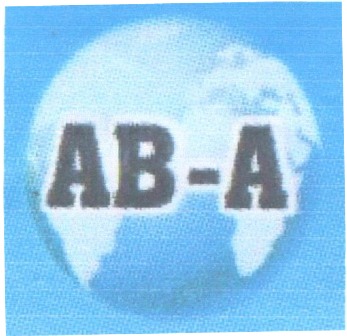 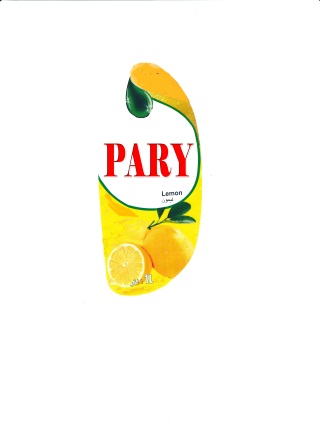 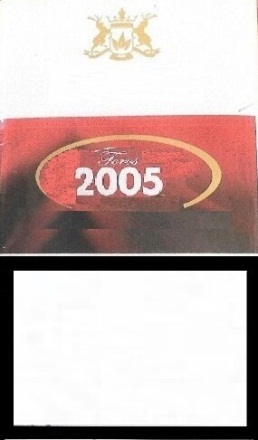 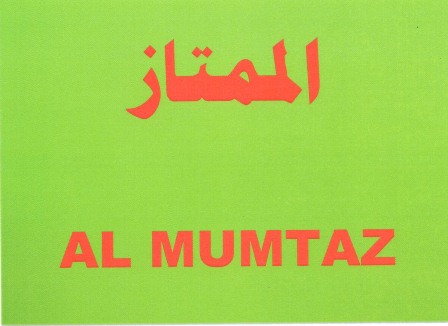 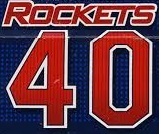 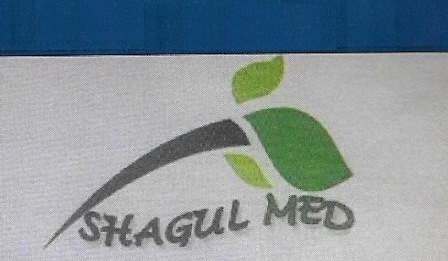 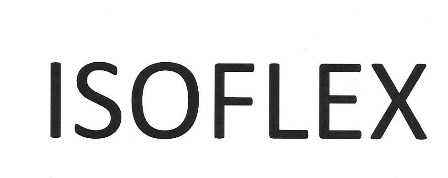 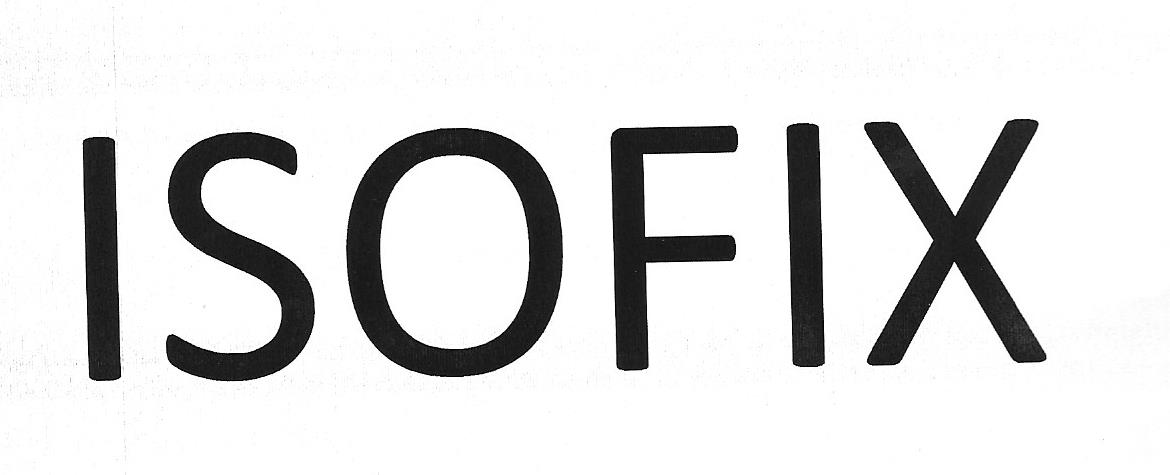 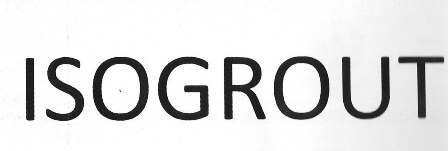 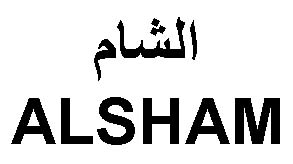 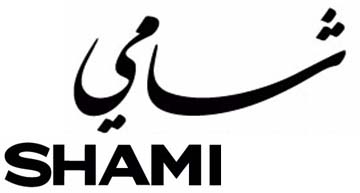 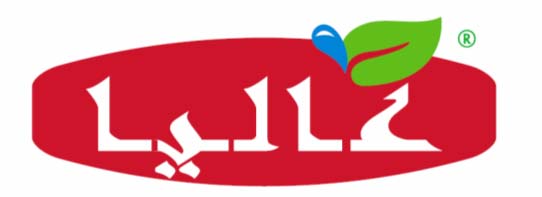 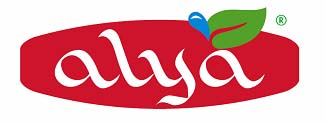 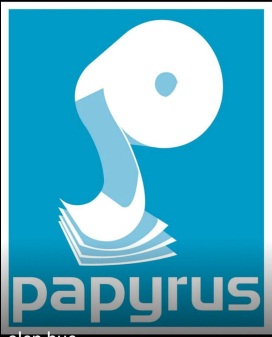 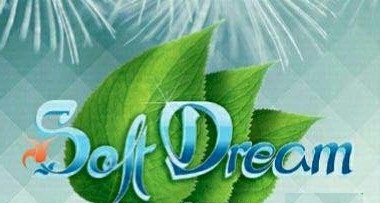 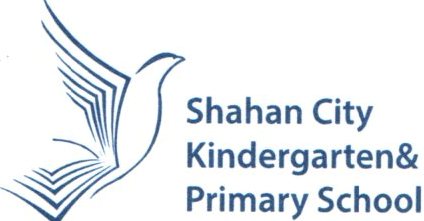 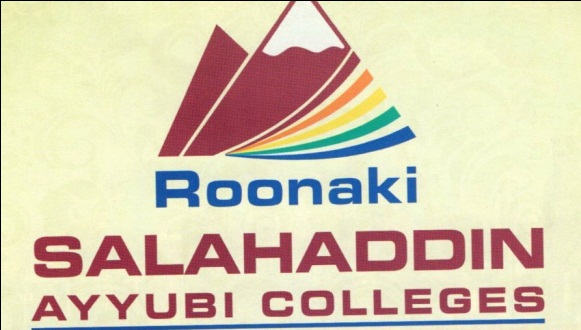 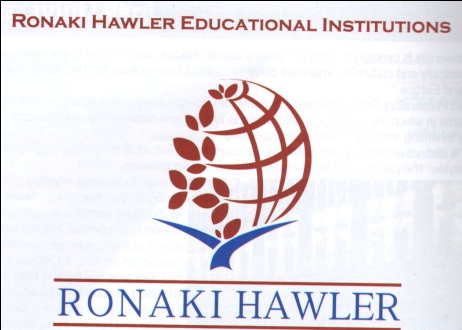 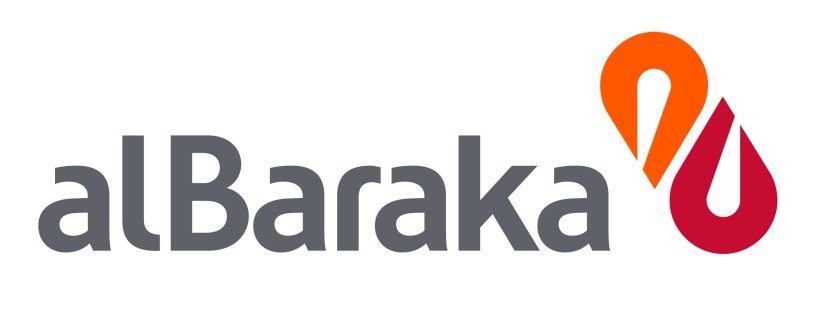 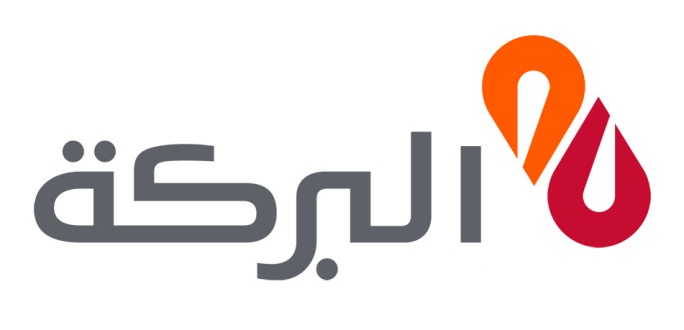 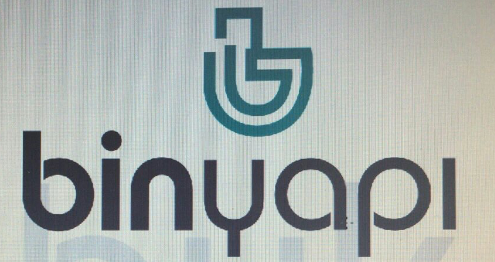 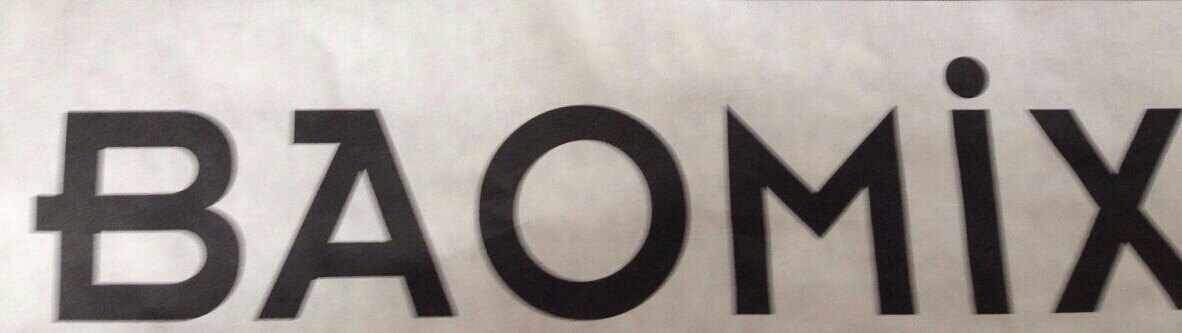 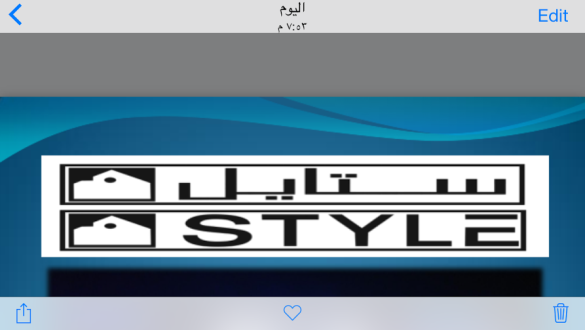 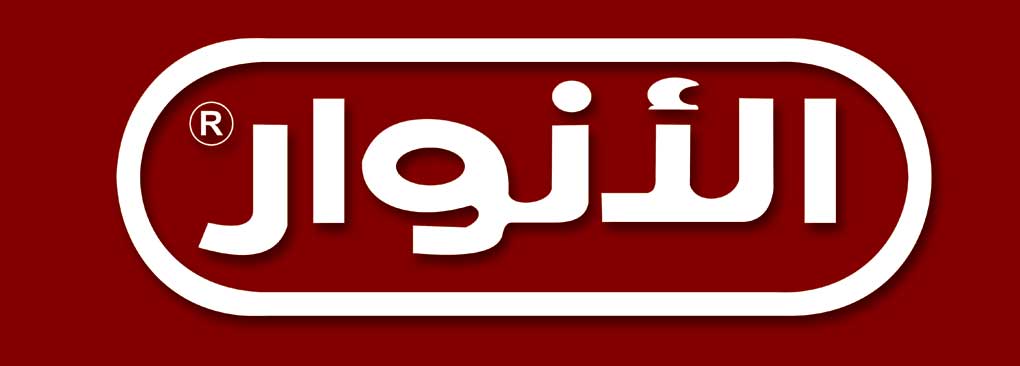 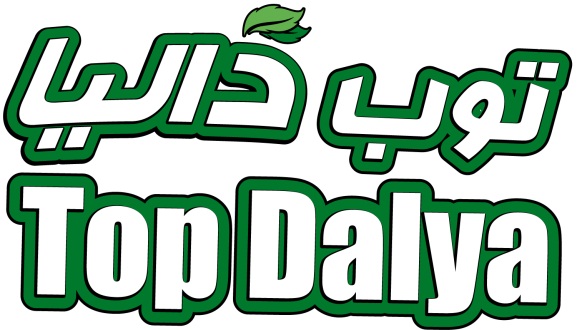 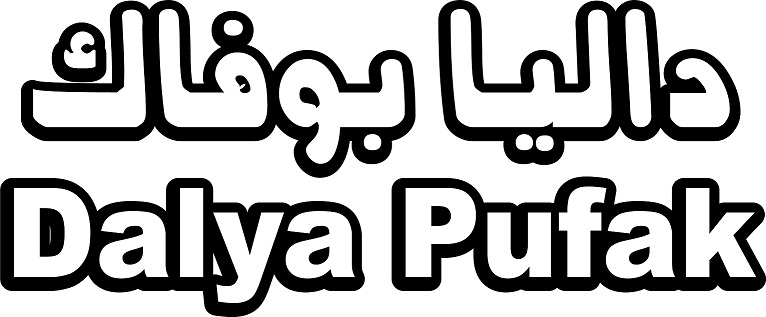 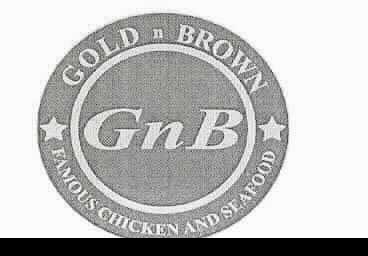 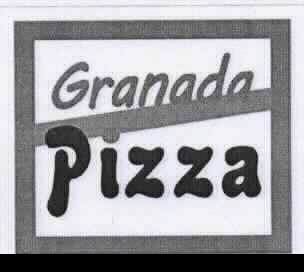 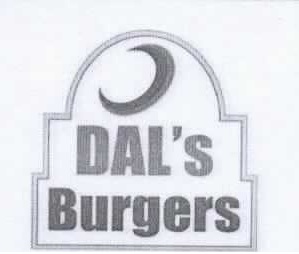 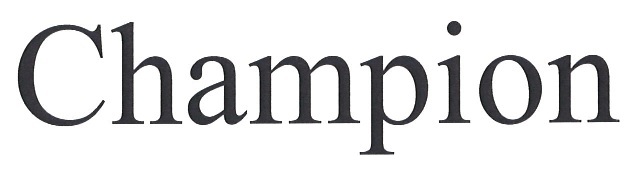 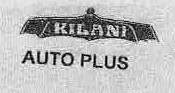 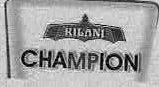 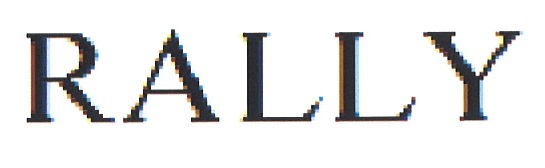 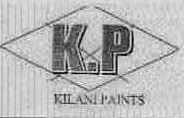 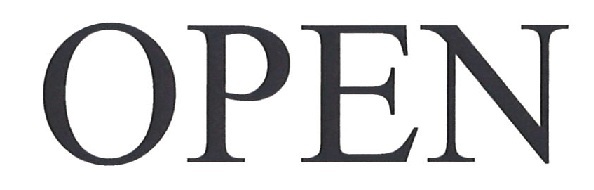 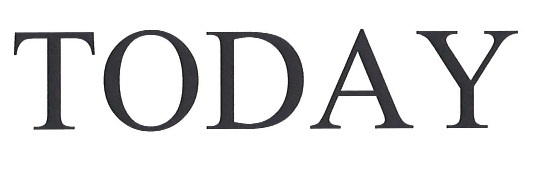 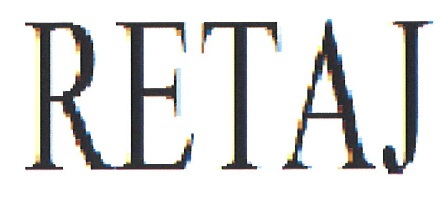 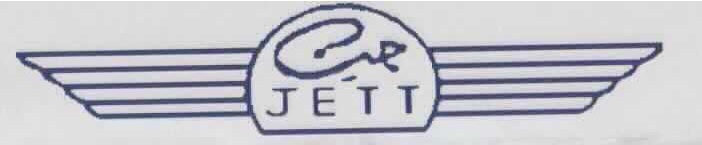 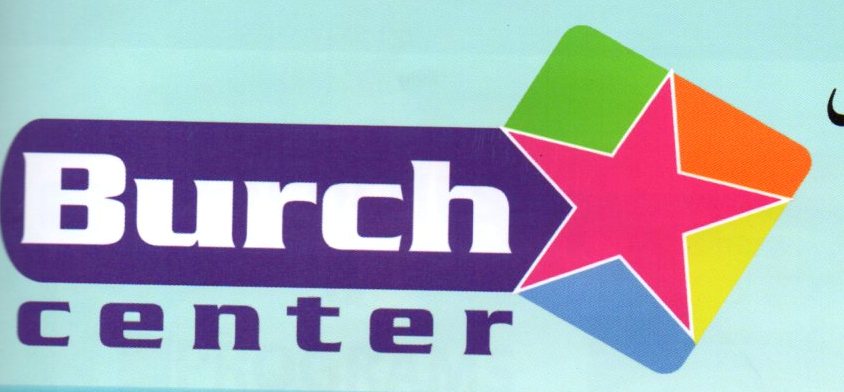 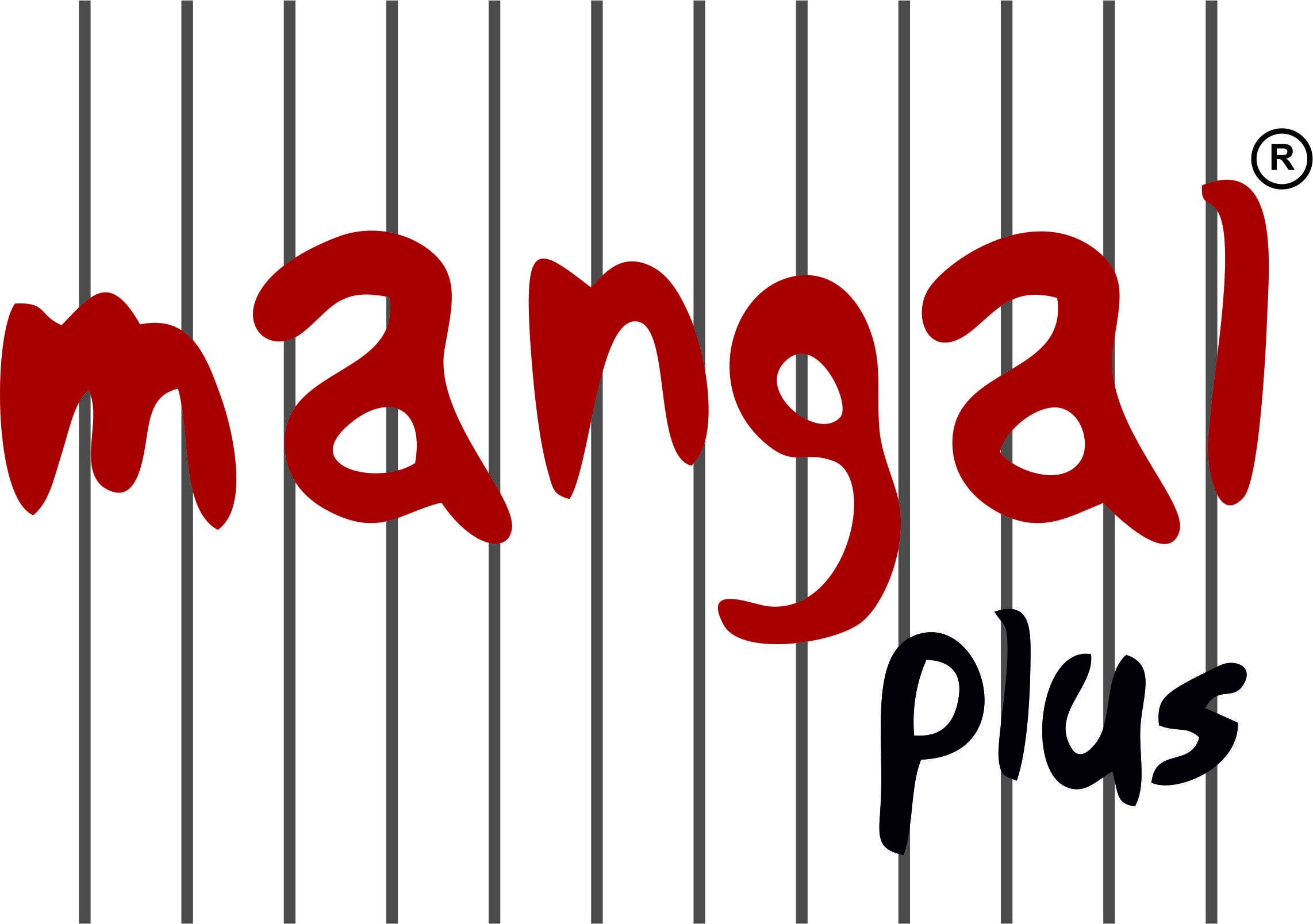 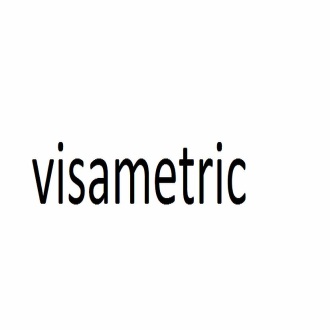 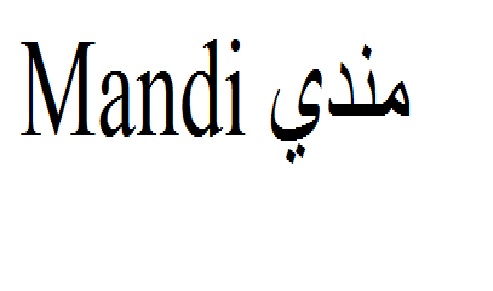 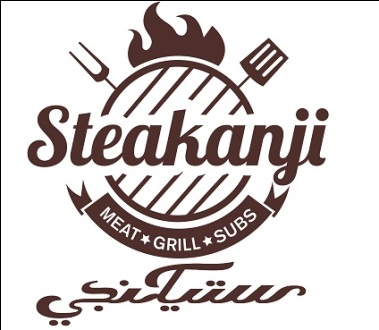 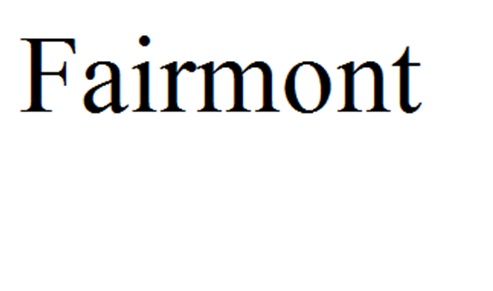 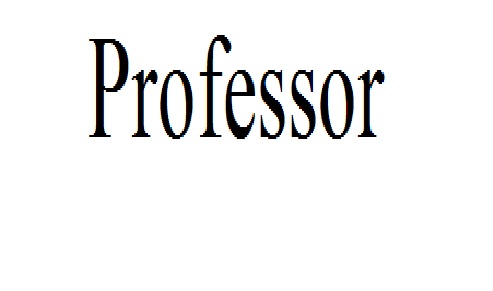 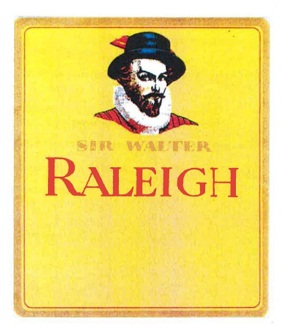 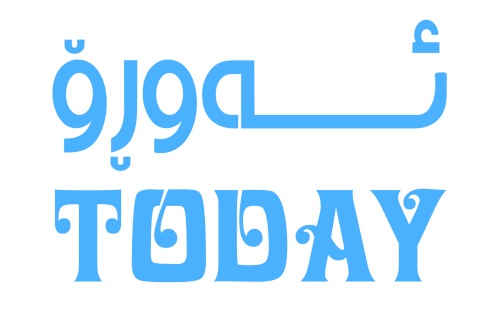 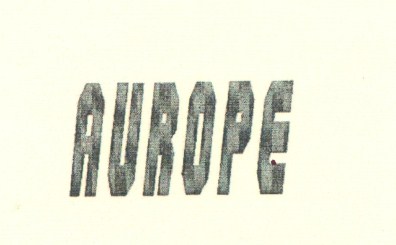 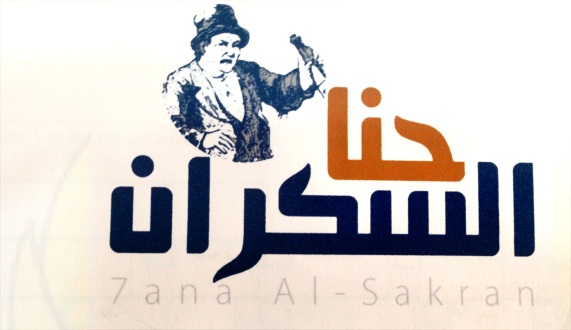 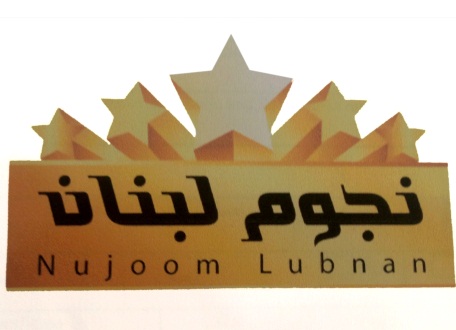 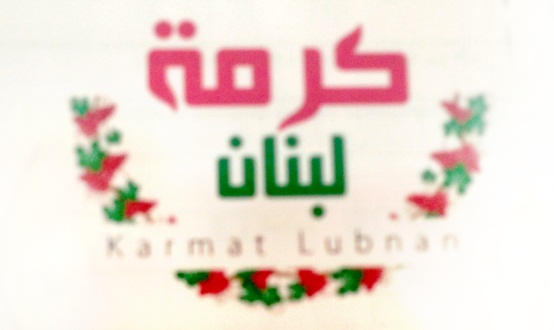 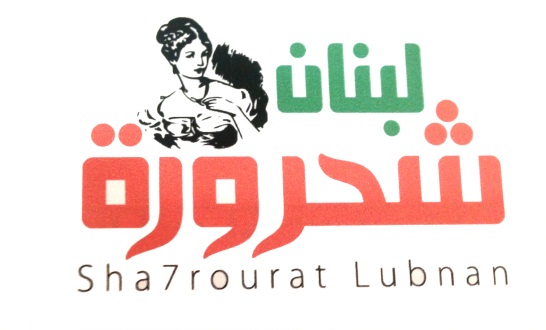 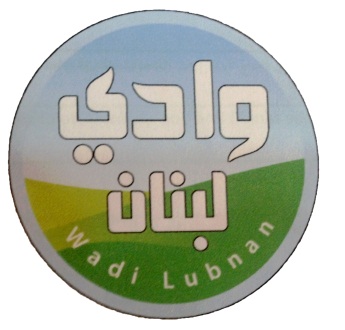 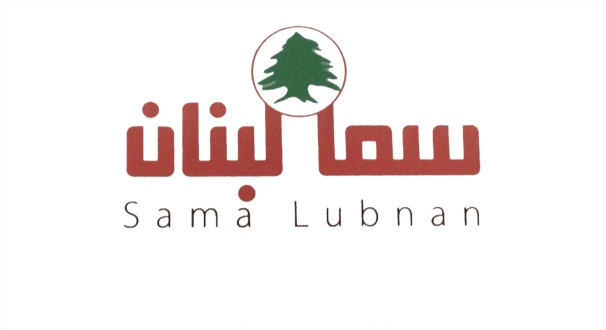 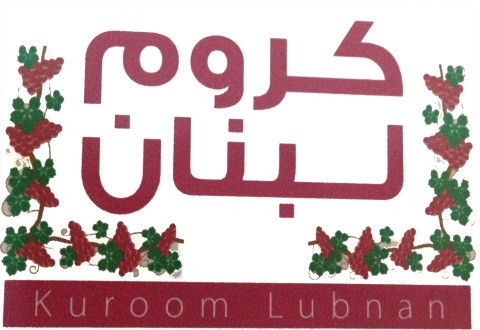 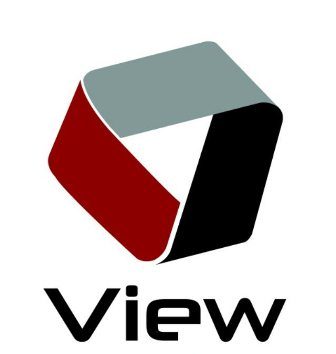 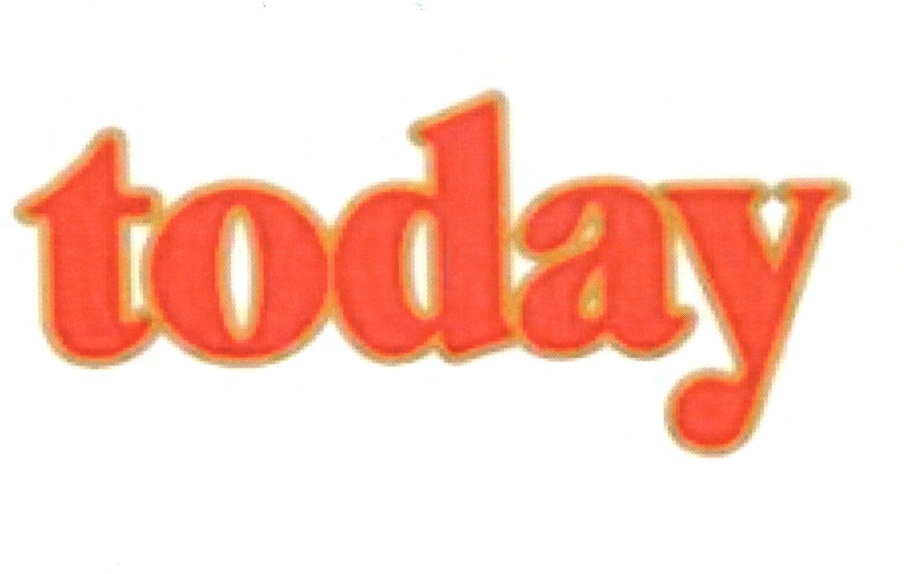 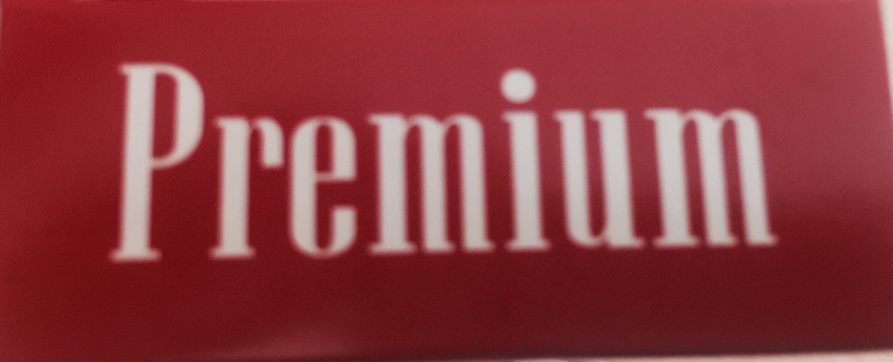 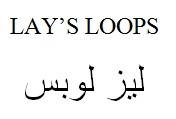 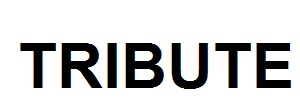 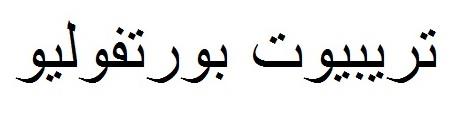 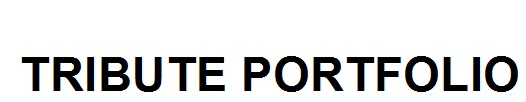 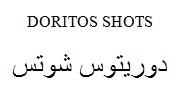 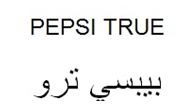 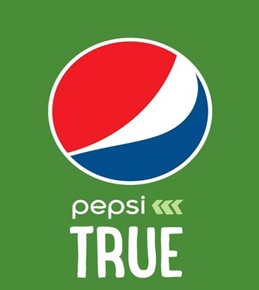 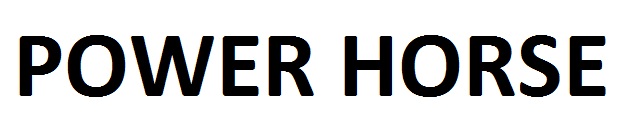 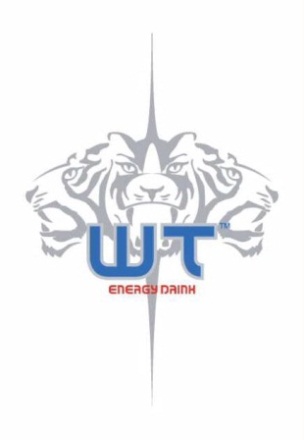 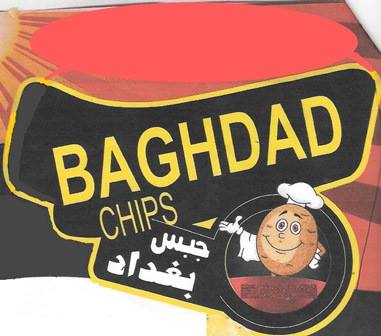 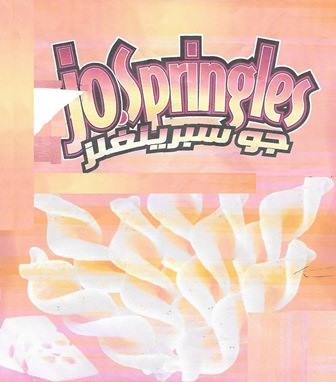 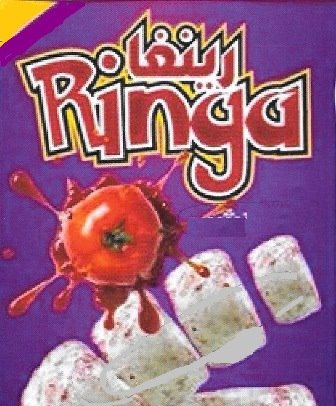 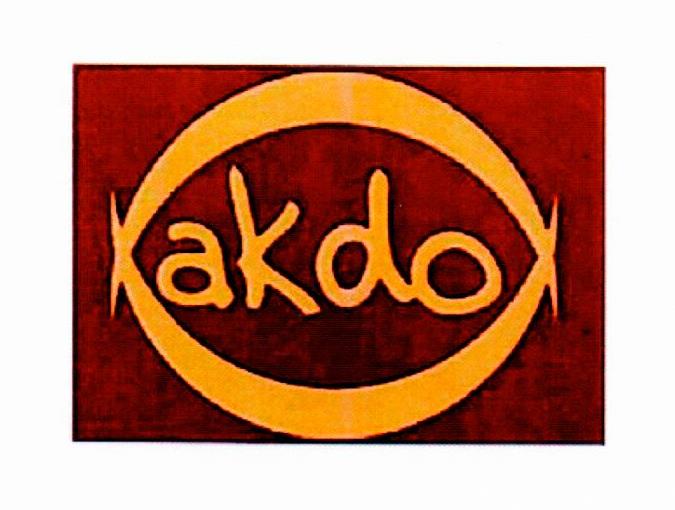 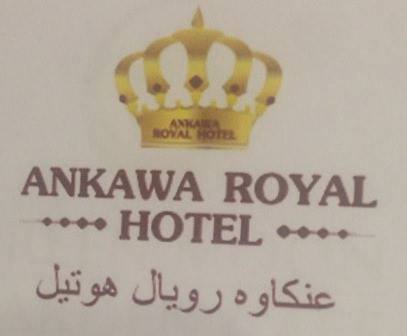 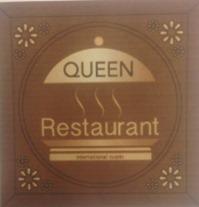 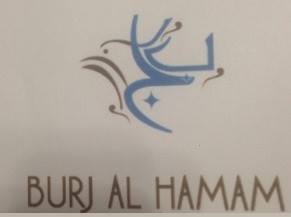 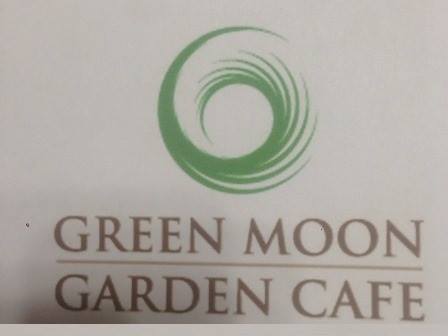 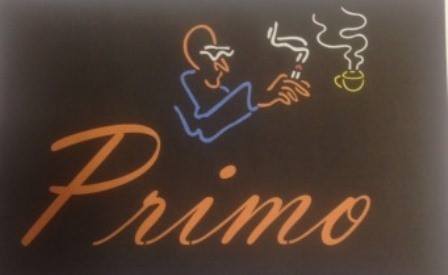 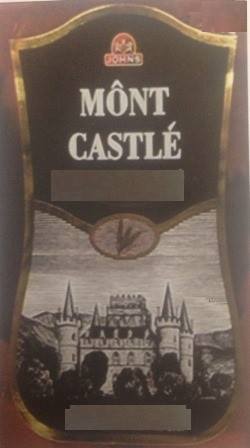 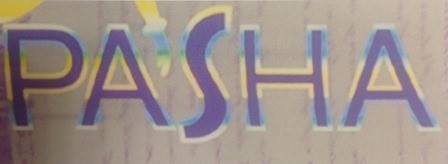 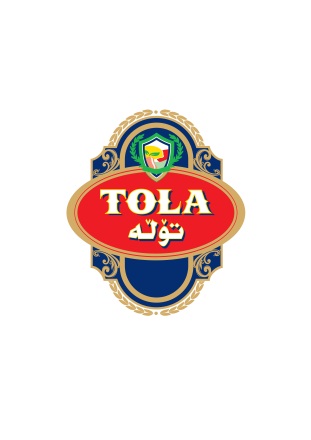 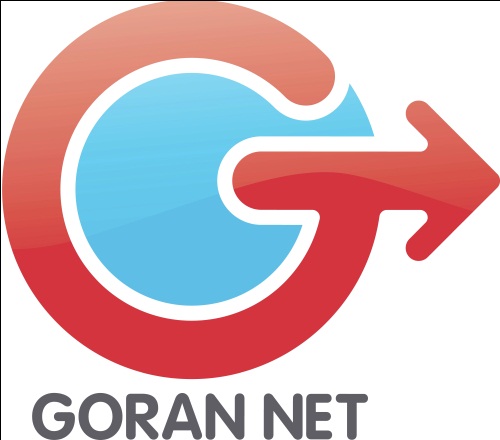 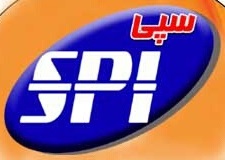 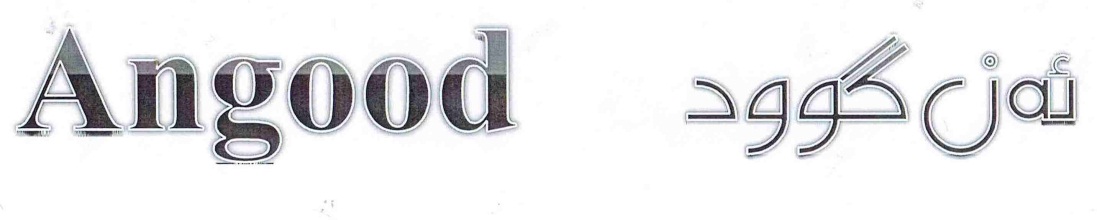 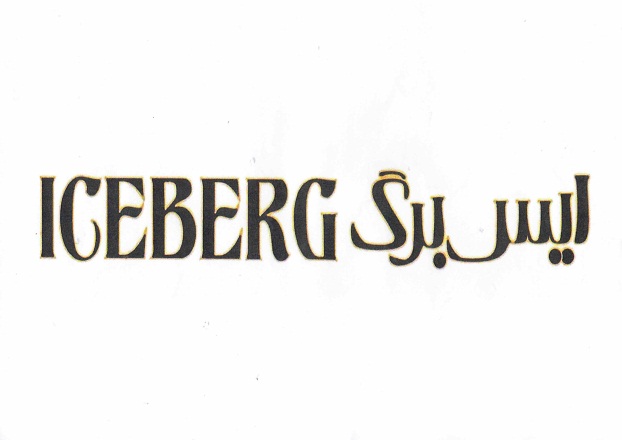 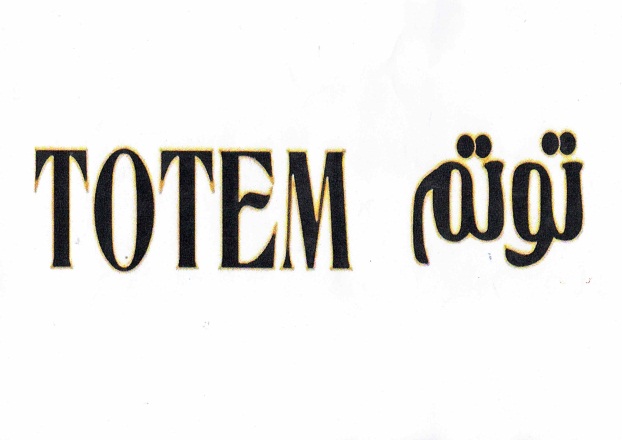 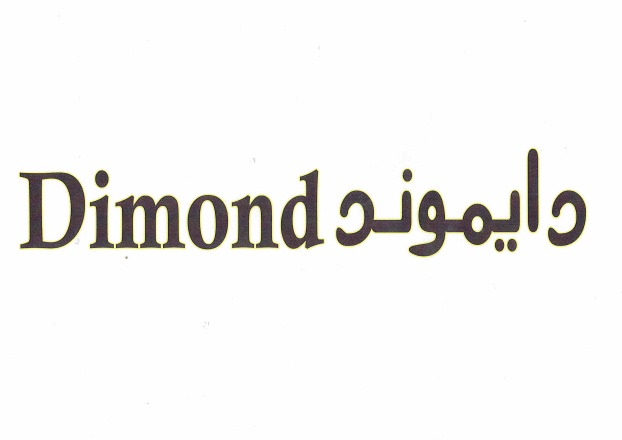 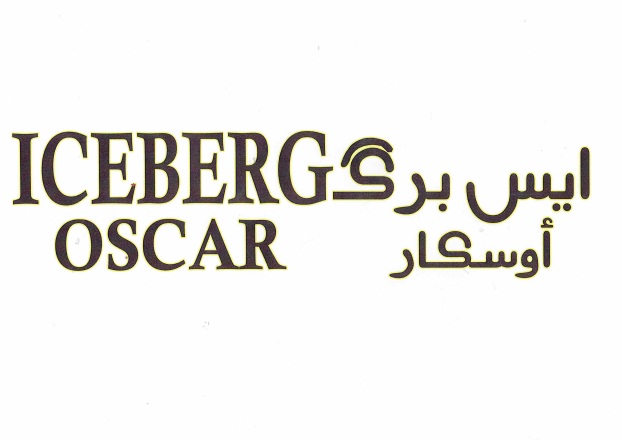 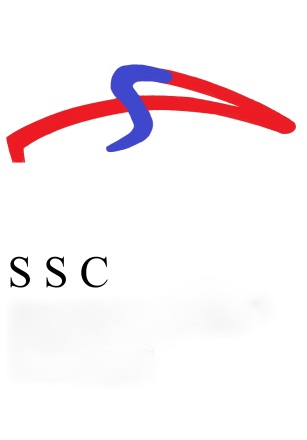 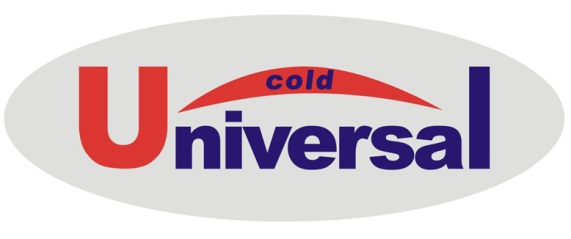 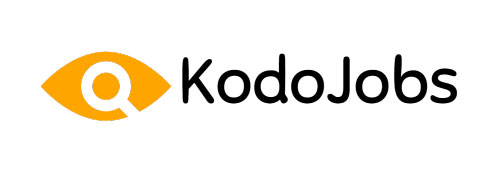 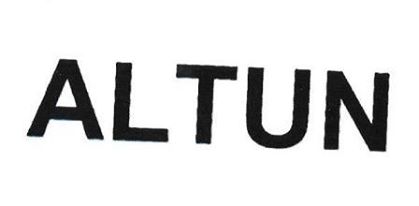 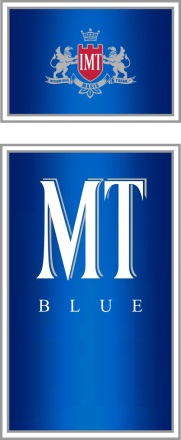 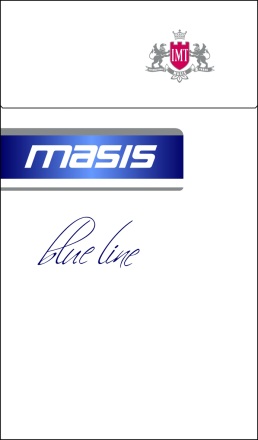 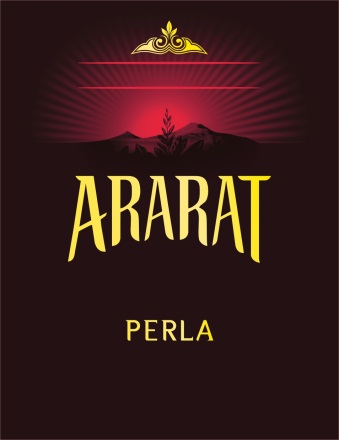 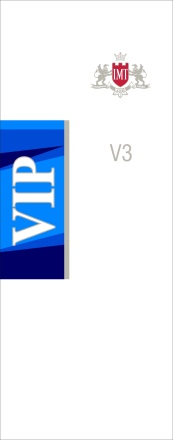 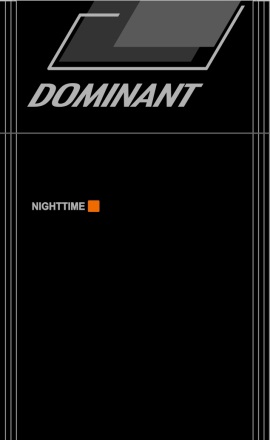 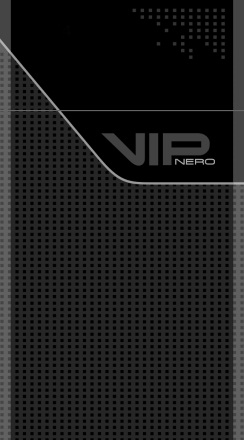 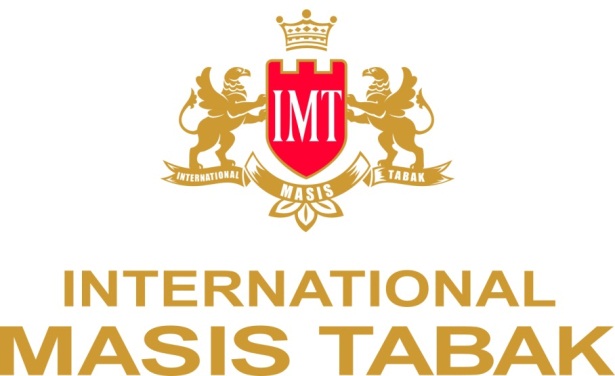 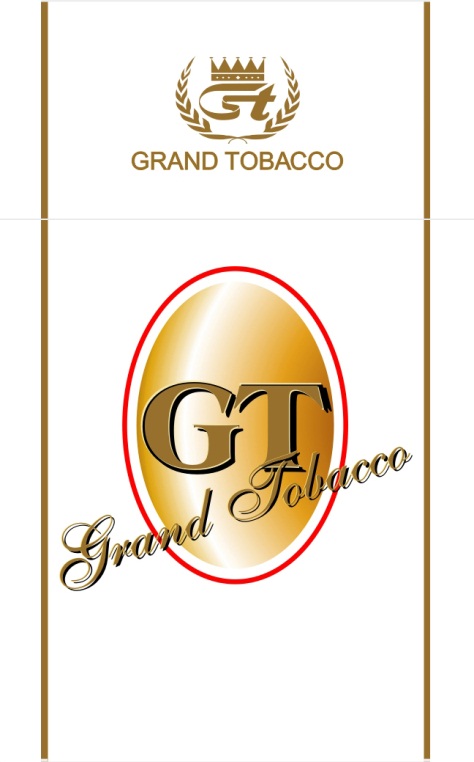 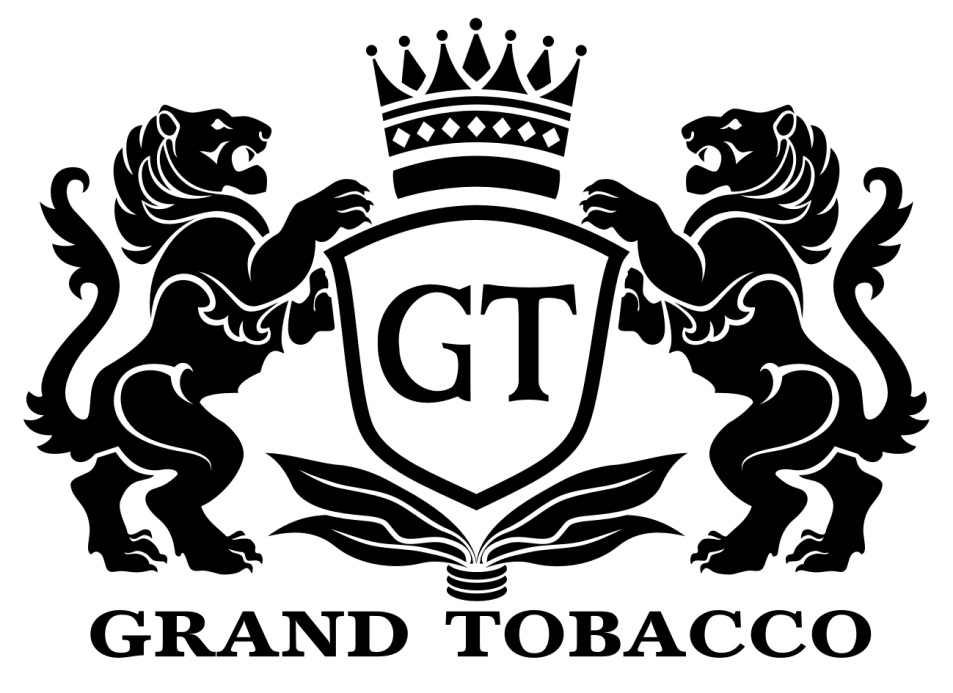 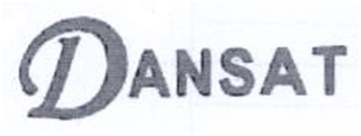 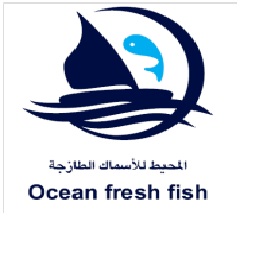 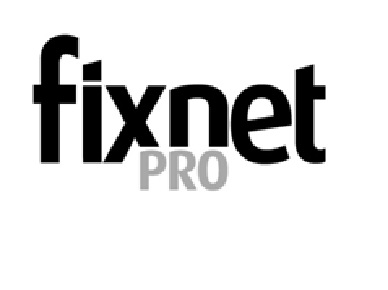 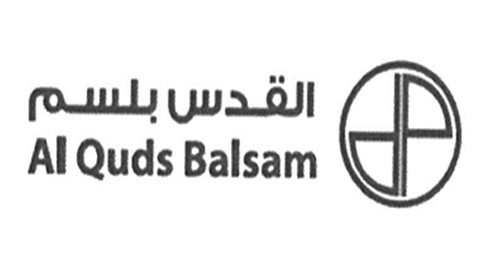 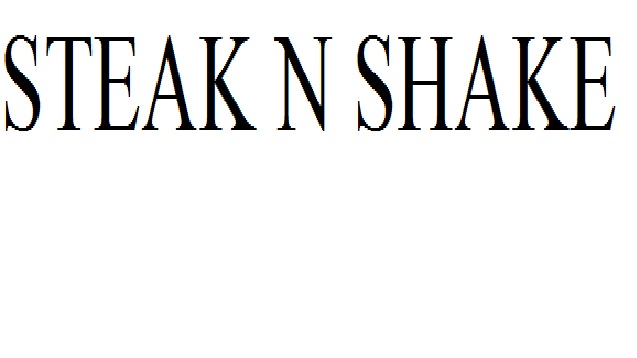 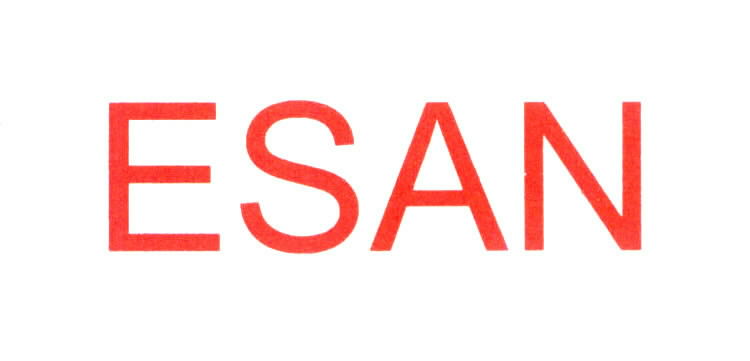 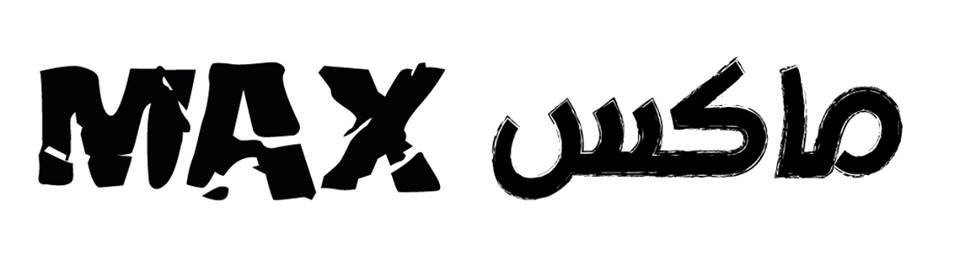 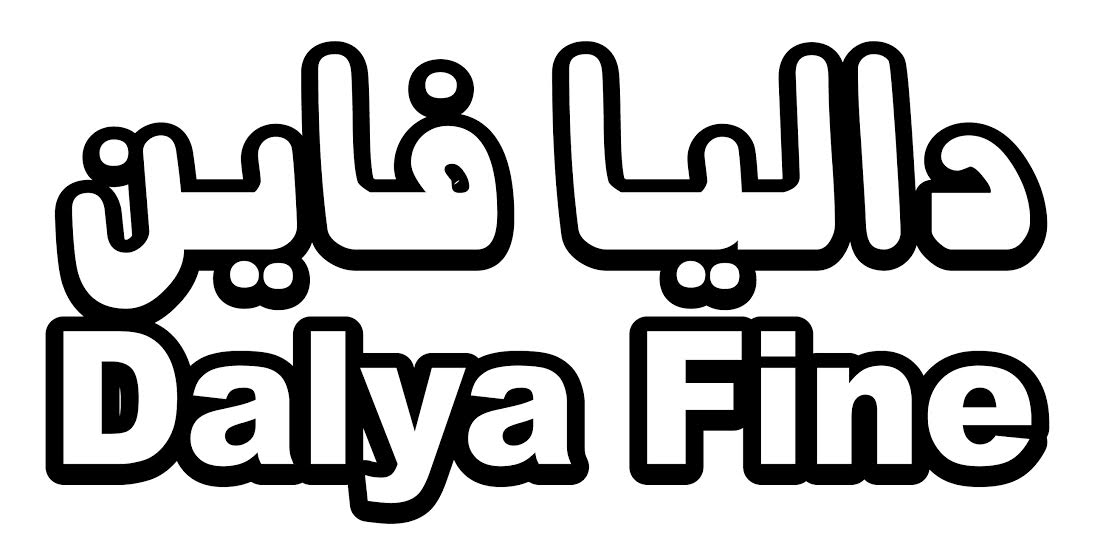 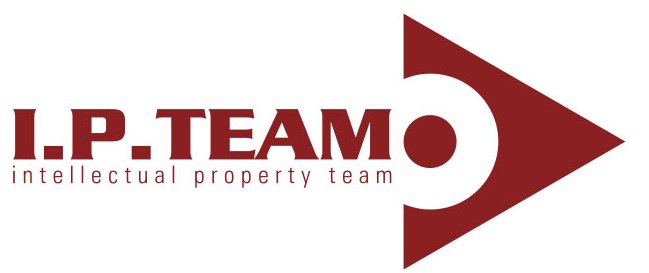 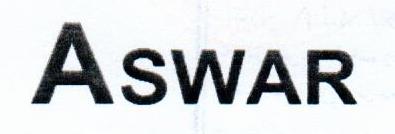 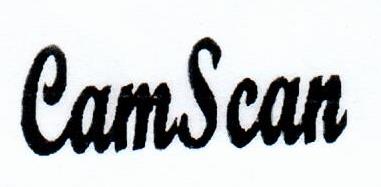 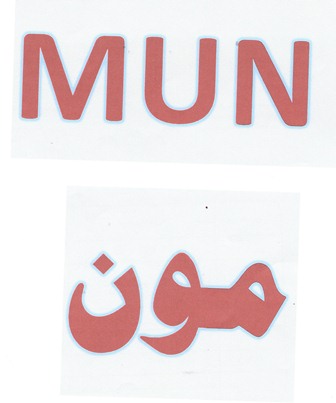 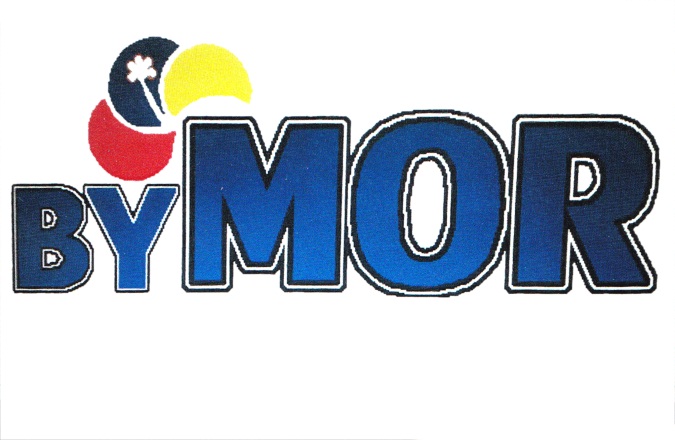 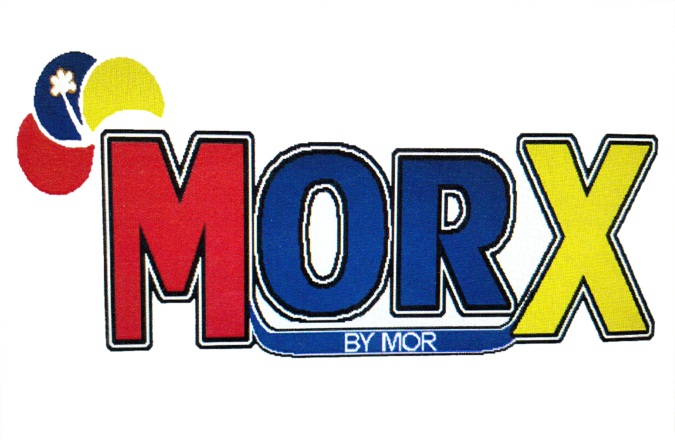 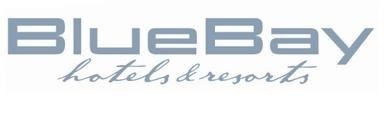 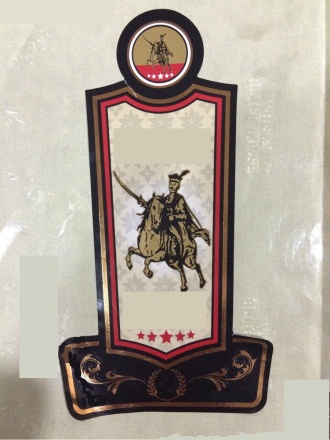 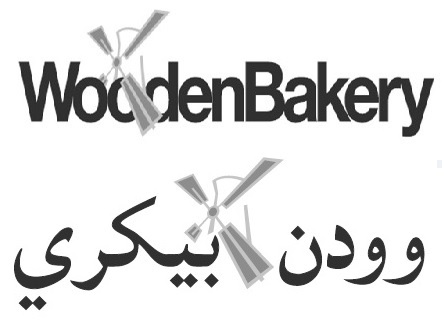 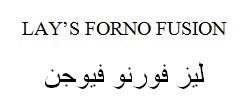 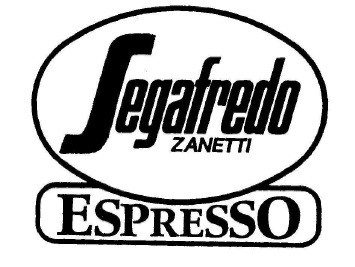 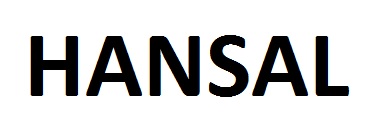 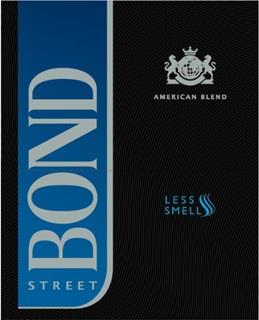 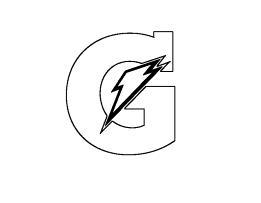 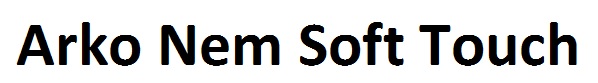 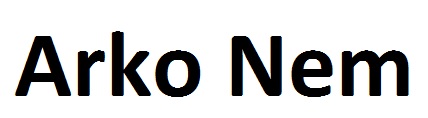 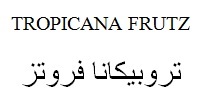 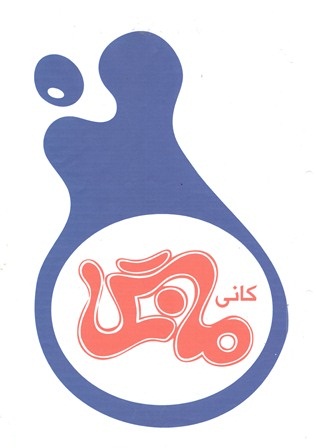 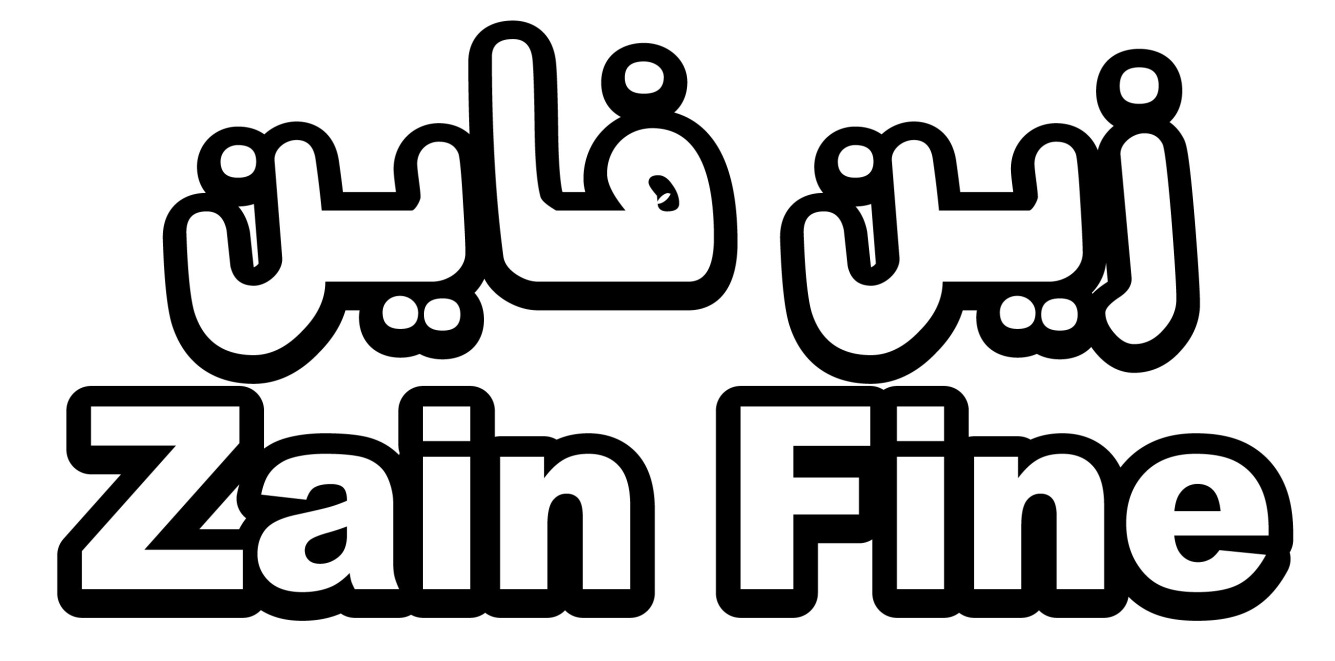 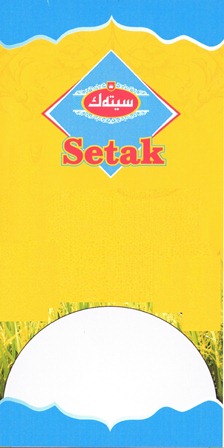 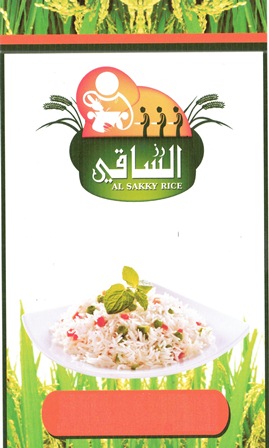 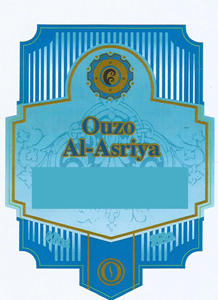 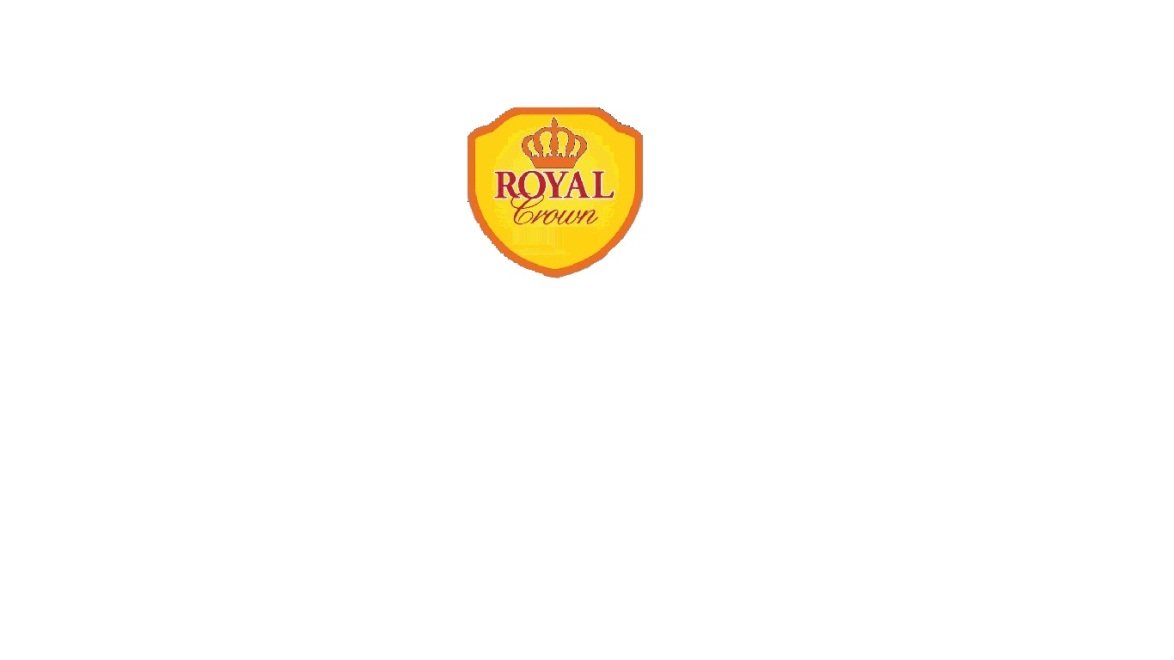 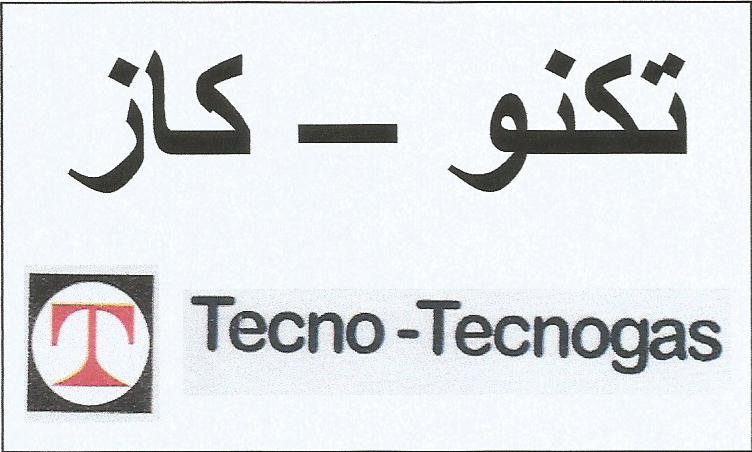 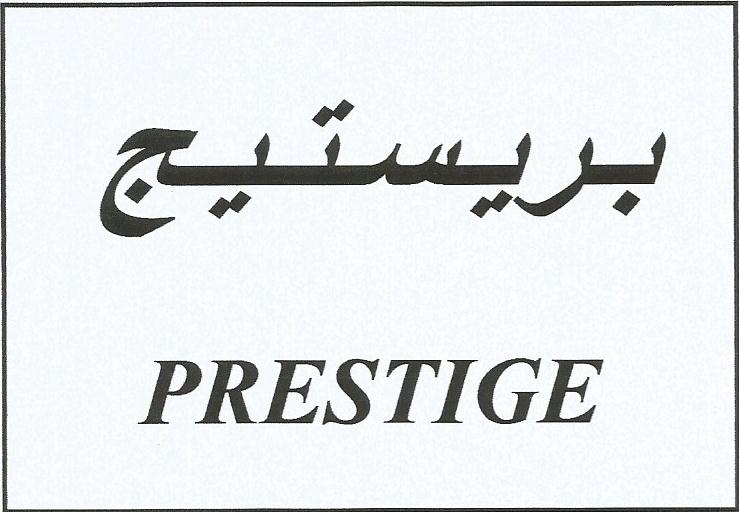 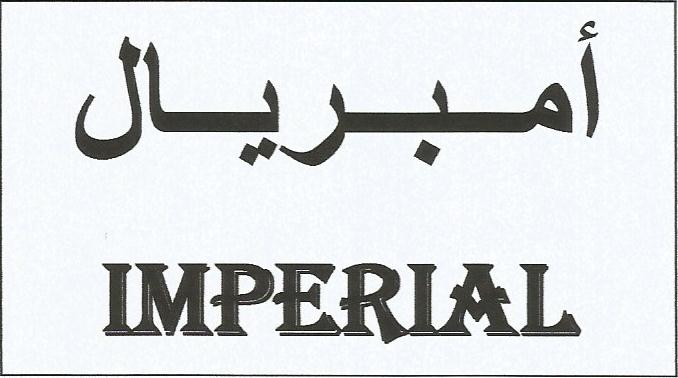 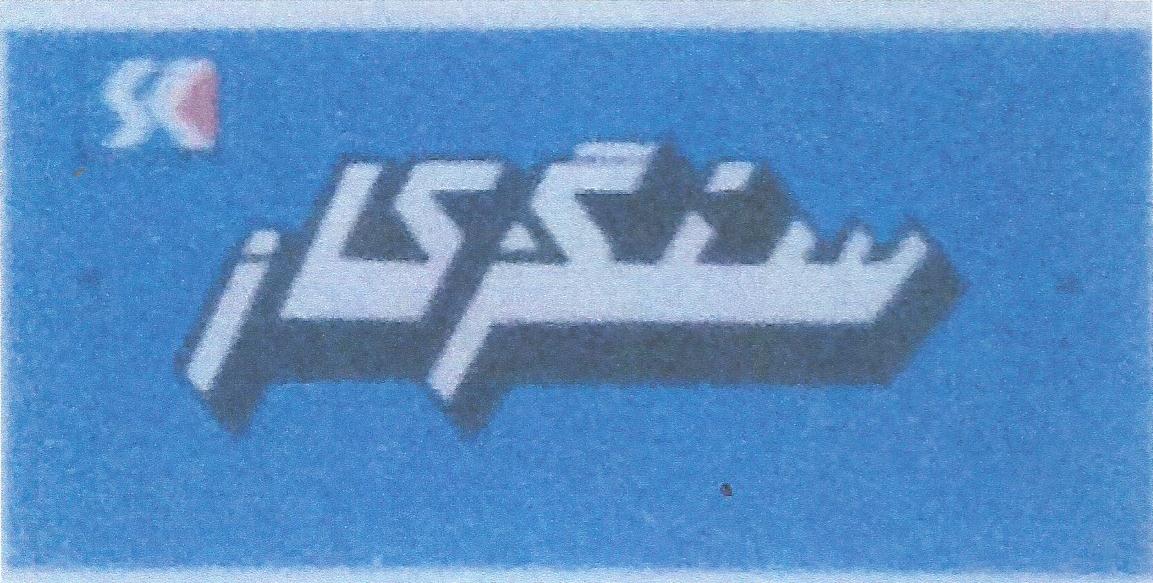 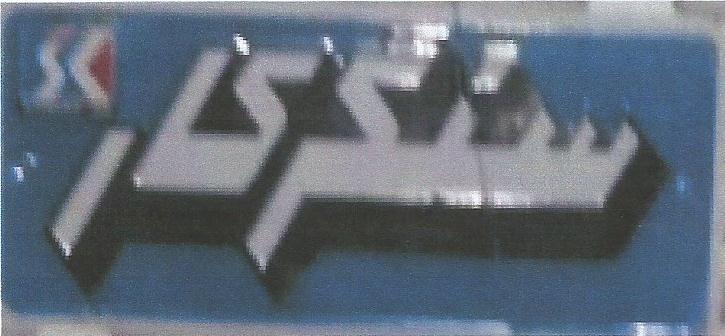 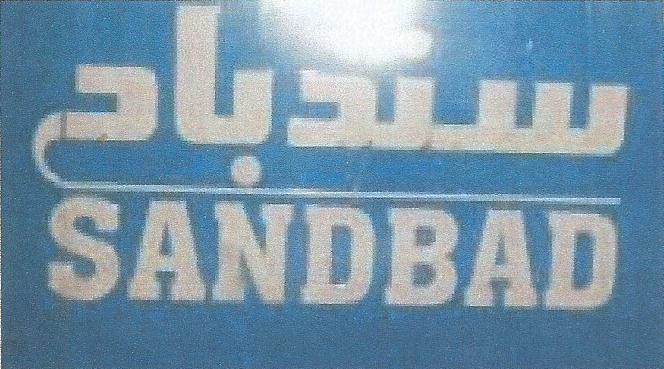 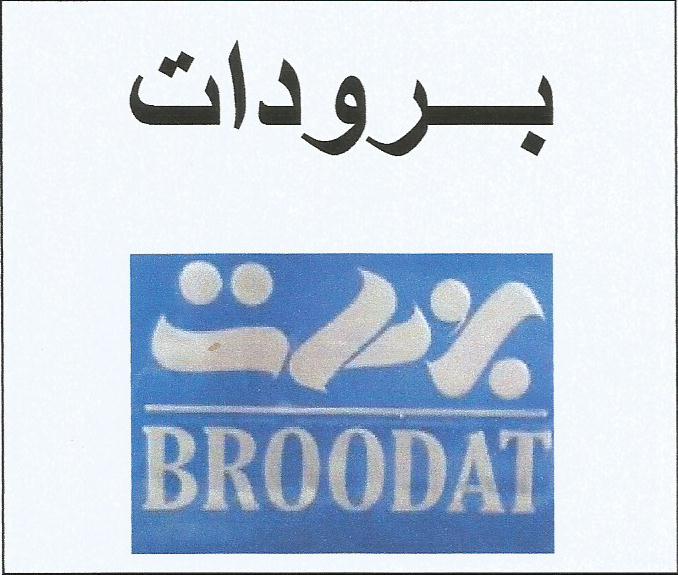 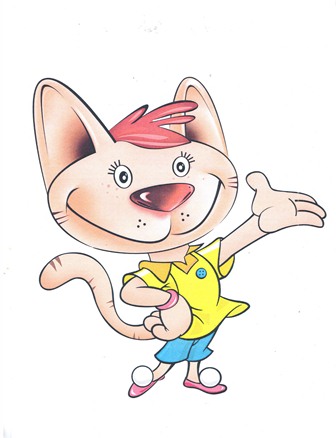 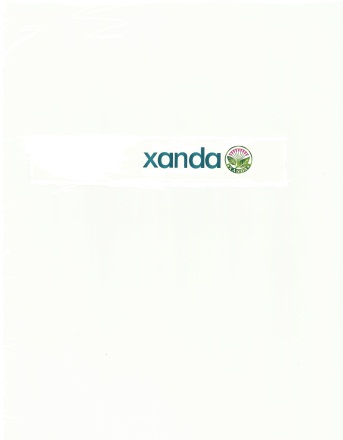 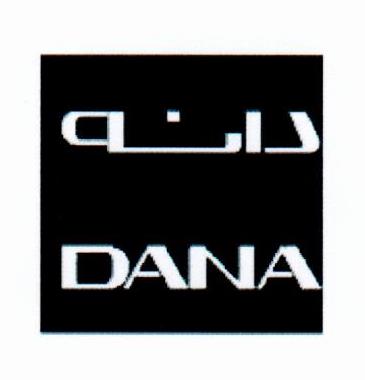 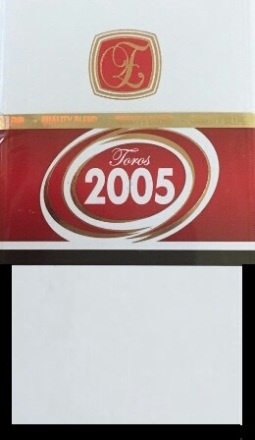 